目錄【考古】RNA【考古】火星crater【考古】南島語系【考古】大小商鋪【考古】Root【考古】Salary gap【暫無考古】Craft【暫無考古】女權運動【考古】夏威夷temple【考古】俄羅斯女權與布爾什維克【考古】海底lost city【考古】金星crater【考古】女性就業【考古】Teardown【考古】CEO compensation【考古】residual stress【考古】Physical distance【考古】企業稅【考古】大腦研究【考古】文藝復興女性地位【考古】蝴蝶和樹【考古】Laser【考古】volunteer turnover【考古】self-regualtion和stock【考古】Liquid mercury【考古】超新星爆炸【考古】手指實驗【考古】持續增長【暫無考古】植物學家    【考古】黑人女商人【考古】脊椎動物起源【考古】廢奴運動【暫無考古】史前聚居【考古】荷馬史詩【暫無考古】Jupiter-sized planet【考古】CO2 weathering【考古】並購一、RNA【本月原始】cavaliersushi第二個閱讀是生物分子學家使用rRNA來對物種進行甄別，這種方法在一些情況下和zoologist的分類學方法起到的相互印證的關係。不過也有些情況，兩者的結論會不一樣。文章超級長。【本月原始】Carolinek有個什麼biologists用rRNA檢測 去鑒定兩個動物是不是同一個組的 有提到人和猩猩 還有個什麼earhwarm 然後還有動物學家的觀點什麼的 最後一段說這種方法也是有不行的地方的 不能看到這些動物從啥演變而來 就是看不到過去的東西 
【考古】【本月原始】fmltf1. [基因鑑定]         P1: [簡介PXX功能] 反正就是可以檢測基因相近性               舉了例：原本以為??動物應該和&&動物基因相近, 結果發現??反而和##跟**相近 (highlight考infer)        P2: 講了zoolgists看PXX提出者的看法(兩者方向一致)，一些本來只有少數人認為MM和NN是近親的物種(因為看起來差                太多), 因為有了PXX檢測技術, 終於讓大家相信了 (infer 考點)。 (其他忘掉)         P3: [PXX的limit] PXX只能用來檢測目前存活之生物間的基因相近程度，無法用來鑑定兩種生物的ancestors是否同源，               也無法用來檢測化石。        ▪ 主旨：(我選) 介紹PXX的貢獻和its limit        ▪ infer：第二段infer ? (我選) 大部分人覺得MM動物和NN動物不該歸為同一類【12.11.08】【V1】by linh54（710，Q51，V34）是講說有一種m開頭的biologist，他們分析rRNA來判定物種之間的親疏關係。剛開始說為什麼不用protein之類的要用rRNA呢，說在差距很大的物種間測定protein之類的可以看出不同，但是在相近的物種之間就是similar的，比如人和猩猩。這裡有題問說這種biologist會同意以下哪種觀點，選項有d.科學家occasionally 使用除了rRNA之外的東西 e.科學家只在人和猩猩的研究上使用rRNA 然後又說到這種m開頭的方法可以幫助驗證原來一些zoolelist？（忘記怎麼拼啦，反正又是另外一種科學家）的理論，譬如zoolelist原來認定兩種看上去差別很大的物種之間是有親戚關係的，現在m方法的研究驗證了這一結論。這裡有題highlight了m方法的研究驗證了這一結論這句話，問表明了什麼，我選m方法對zoolelist的研究是有幫助的。然後又說在某些研究上zoollist和m 的結論不一樣，又舉了兩個（三個？）物種，這裡有題問說m方法的話會得到那種結果，選項全部都是xx物種和xx物種的基因什麼的序列會有部分相同，我選的是b.第二段很短，是講m方法也是有一些缺陷的，沒有考點。最後考了個主旨題，我選了講m方法的優點和不足之處。【V2】by rainzh（670，Q51，V28）這篇求考古了，一屏半的，我是真心看不下去，難詞巨多，是講生物的，是molecular biologist支持用molecular來區分生物的種（或者是類，反正就是生物學上那個神馬 界門綱目科屬種中一個，單詞不認識。。真是蛋疼，但是沒啥影響）說用rRNA比較好，因為相同種類生活之間的rRNA也similar的，然後說舉了個例子，說human和sea ur（我去，單詞不認識）其實是異類的，雖然他們看起來不同（此處有題問，為什麼提到他們看起來不同，兩個選項都看著挺對的，一個是說it might appear different神馬的，一個說some people doubt 這個claim的）。然後m 學家的理論和Zoo神馬學家比較，第一段最後又舉了個例子，molecular date support contradict theory神馬的，真是看的意識模糊了。第二段又給了點細節，但是已經沒啥印象了快。第一段就一屏。。真是無語。【V3】by JensenYoung（720，Q51，V34）P1：講分子生物學家喜歡利用RNA序列判斷生物親疏關係，並且與動物學家的觀點存在相同和不同之處（觀點對比處有考點）；P2：講該方法的局限性。主旨題：我選了介紹某方法的優點和局限（依據文章結構）。【V4】by hhhuanQ：1）下列關於m scientists的論述哪個是對的？（選primarily focus on mRNA...）2）兩種生物看起來有很大差異，但事實上他們很接近，問為什麼提到看起來有很大差異？3）文章的主旨？【V5】by zorarara（Q51，V34，710）有一題和JJ一樣文中說A和B一樣，暗示的是A與CD一樣，又一題講主旨，就選有limitation那個。還好有JJ不然真心看不懂，單詞巨難，但真的題目都考第一段最後幾個例子【V6】by katherinehz（710）Q：1）主旨題我選了E是moleculer方法的優點和不足；2）還有雖然A物種的Behavior和B截然不同，但由於RNA的研究ZOOLOGIST也同意A和B是同類物種，問作者提”A物種的Behavior和B截然不同”是為了什麼，我選表面之前*為何Zoologist跟動物學家在意見上有discrepancy;3）高亮部分，文中說學者們認為A,B,C三種動物為一類說明什麼？答案是這3種動物的RNA序列有大部分相同【V7】by fion777（730） 這裡有題問說這種biologist會同意以下哪種觀點我選了科學家occasionally 使用除了RNA之外的東西 【考古】【V1】第一段：Phylum是指生物學上“門”的概念。當今分子生物學的最新發展採用RNA細胞來給生物分類，簡言之，就是通過考察不同生物的RNA細胞相似性來判斷它們是否屬於相近的門。這一方法與以前的動物學家zoologist所採用的不同，也帶來了一些不同的結果。第一類：zoologist已有定論，RNA方法給出了印證，例如，人類和大猩猩；第二類，zoologist中僅有極少人贊同，但RNA方法證明這些少數人是對的，例如，人類和海豚雖然在外形上很不相似；第三類，RNA的發現與已有zoologist的觀點截然想法，例如zoologist一直認為某種生物A與B親緣關係很近，但RNA方法發現A其實與C親緣關係更近。 第二段忘了，很短。大多數考題都在第一段，尤其是那三類不同結果，幾乎所有涉及到的動物名都出現了。【V2】超長的三段, 關於進化, 很多關於生物分類的生詞, 說有一個理論(好像是molecule theory之類)認為一些看似不沾邊的生物其實是同源的, 舉了一些人和例子, 然後出來一群人叫zoologist, 說他們一直以來的懷疑/想法得到了此理論的證實, 證明兩個表面不相關的東西其實都起源於什麼什麼(這裡有考點, 記不清題了不耽誤大家),然後又說不過還有一個懷疑, 是極少數zoologist認為的(考點, 取非就是majority不認為), 也得到這個理論的支援. 最後一段延申了一下, 這個理論也是有局限的, 只能說明什麼什麼, 而不能像fossil那樣證明究竟是如何進化的.【V3】一個是說molecule technology的出現帶來了哪些變化，有的是和目前的觀點一致，有的是和目前廣泛觀點相反。最後一段指出，molecule technology只能提供現在物種的資訊，不能對過去的東西有幫助。補充一下 : 文章共兩段(長),考了4題, 有三題都在第一段, 其中一題是出在第一段最後一句 (舉了一些動物說明第三類，RNA的發現與已有zoologist的觀點截然想法), 問inorder to上面的很齊全 非常長的一道題目 重點在第一段 兩邊觀點互相驗證和互相矛盾的地方  建議動物專有名詞可以先用代號記起來 回文定位比較快【V4】第一段說新發現的RNA的研究方法可以用來判斷生物上的相似性，重新分類。然後說這種新方法的三類不同的影響。一類是證實了以往都認同的觀點，有舉例。第二類證實了小部分的觀點，有舉例。第三類是發現了與之前截然相反的觀點。舉例。第二段說這種技術的局限性，只能測出現存的細胞的分類，對於化石REMAIN等無法測量。但是考題全部集中在第一段，有一題是主題題目，其他三題就是考三個分類。【V5】 by sammm (2/26/11) v34 m47作者未標總分生物學的, 2段, 說研究物種起源，講用molecularrRNA可以測試出物種之間的遺傳基因關係，舉了例子Homology between human andchimpanzee然後biologist 的這種判定方法在有些看起來很不一樣2種生物（好像是C和D，忘了。。）上和zoologist達成了一致，雖然樣子很不一樣，但其實起源於同一種族。但是其他一些生物判定上還是有分歧。這裡有細節題，zoologist說A應該和B歸為一類, 但是biologist說A更像C和D第二段說雖然molecular 判斷基因的方法很好，但對物種起源的幫助不大。因為只能取現在生存的生物的基因去比較，但還是不知道他們進化成現在之前的祖先是什麼。所以還是研究化石對這一方面幫助大。【V6】  by winterbonbon 3/3/2011又講了一個研究生物物種的什麼方法，長，有一堆莫名其妙的單詞，大概就是說有一群molecule experts 研究一個啥啥acid來研究物種，這個acid在兩個物種中相似則物種關係比較進，反之亦然。 後面又用了一大段講他們用這個方法得出的結論和zoologist得出的一個結論（一個什麼物種是屬於dxx物種的）相背，他們覺得axx和mxx是跟進的，反正這四個東西的關係我沒有攪和清楚。此處有細節題【V7】By afternoontea3月16日下午狗 （730:51/37） 文章很長，分兩段。第一段前大半部分講用如何使用rRNA分析物種相似性的原理。支持的論據說基本上用這種方法分析出來的和動物學家用分析出來的都吻合。但是段尾舉了一個範例。第二段說到了這個方法還有一些局限性，因為這種方法只能比較現存生物的基因，不能比較進化的軌跡等等。記得有一道主旨題，選擇那個說文章分析了...同時指出了這種方法的局限性 (含limitation的那個選項)。【V8】 by bj2011   760， M 51, V412, mRNA biology research scientist a, 這些scientist 都做啥， lz 選 primarily focus on mRNA when doing ***researchb, 作者為什麼提到沒兩種動物看上去很不同， lz 選給出理由為什麼一般人會認為他們不屬於同一科c, 高亮部分（mrnasequence)能推出什麼, 動物 A 和動物C and D 有相似的mrna sequence (文中說zoologist認為動物A 和動物B 更相近，而mrna sicentist 認為 A 和 C and D更接近）【V9】一篇長文章，講一些研究RNA的學者和一些zoolist就關於動物分類的問題的一系列觀點的比較，涉及無數多不認識的動物名單詞，並且題目也有出到提到的動物。注意：一個是把不同的觀點看清楚，二是要把題目中的動物名到文章中仔細定位。【V10】有一個說rRNA的題，文章巨長無比，（我遇到的都是巨長的），好像說原來說他跟什麼相似，後來說證明不是，還有幾個人提出的什麼例子。裡面的題有兩個都是問劃線部分的作用.二、火星crater【本月原始】chmo火星表面的紋路 （長 1.5螢幕）
P1: 火星上拍到了某種紋路覺得是水紋
P2:以前也看到過類似的紋路後來被證明不是水紋 （問了第二段的作用）
P3:這次拍到的紋路和前面的紋路形成的條件不一樣，前面有一種是frost CO2，但是這次是夏天拍到的所以不可能是這個原因（好像有個infer還是細節題）
P4:這次的紋路可能是冰怎麼怎麼融化後在地底下運動形成的【考古】本月原始：V1 by ericdzy閱讀，有一個四段，長 P1講一個學者在最近的衛星拍到的火星的image上看到了lines，然後對比了之前沒有，和之後的幾個月變暗了。 （補充：第一段以來講的就是一個學者發現一個衛星拍的照片和之前以及幾個月後都不一樣（因為有這個lines），之後是在講這個的原因，文中應該是提到過watertrack這個詞P2講這個可能是什麼water track，還有什麼CO2 forstP3 不同意P2P4 提出一個新解釋是什麼melt之後的有問關於這些image，哪個一定是對的，我選了E，就是有south和mid那個選項有問關於CO2 frost，哪個是對的？ 我選了C（大概），意思是他會受到溫度和season的影響，就不是一直都能形成，大概是這個意思，其他幾個選項ABE感覺都不對有一題問的是主旨還是四段的結構我忘了V2 by tracybo火星表面的深色痕跡是什麼 第一段說是水 第二段說了可能不是水的情況第三段..分析是冰化了什麼的V3 by YolandaZ1995閱讀我考了一個mars的，然後拍攝到裡面有line之類的。還說了什麼二氧化氮，什麼在summer的時候，溫度高會使得冰融化還是什麼1.  我記得幾個考題。一個考題問了solid surface，記得在第二段講了很多關於這個部分的，選項有文章第二段開頭講summer的那句，還有選項講high temperature，還有一個選項是講freeze、evaporation。還問了我一個主旨題V4 by LAHIF第二篇長的講了有一個observer通過一個衛星發現了火星上疑似水的證據，大約是在slope上有dark line.第二段講了之前有發現過幾個疑似水的證據，但都被各種情況否決了。第三段講了另外補充的支持這個observer的證據，即支持火星上有水的evidence和reasoingV5 by 慵懶的小貓兒P1:一個衛星拍到了某星球上的照片有個什麼line的，然後說這個line以前都沒有出現過，但一般有這個line的話就說明這個星球上有水，第一段最後又說也不能完全肯定會有水，因為以前就有過推測和實際不符的情況.P2：舉了火星的例子來說明推測和實際不符的情況：這段沒太看懂，大體意思是說曾經以為發現了某種現象意味著火星上有水，而實際上這種東西是gully，還提到了二氧化碳什麼的。。。這段真心沒看懂P3：說明了一些情況來證實和火星上的情況不同，line確實表明這個星球有水：Line都是在tropical這樣temperature比較高的地方發現的，因而液態水充分可以有，而且這麼高的溫度不能形成二氧化碳等物質。好像還有一段？失憶了。。。感覺這篇文章題目考察的重心在最後兩段，第二段只考了一個細節。‘V4 by Love_Dream2017第一段講發現火星黑線，原來沒有，後來發現後又逐漸消失，可能是有水的證據。第二段講看到黑線就以為是水的假說很可能不對，舉例以前很多假說都被推翻，黑線有可能是CO2 frost造成的。(出題有問第二段的作用，選了和第一段相關的一個選項)。第三段又說黑線有可能真的是水痕，而且是在夏天出現(由於溫度關係)，然後一堆推理論證。第四段好像是總結，不記得了～補充背景知識中文資料：http://tech.qq.com/a/20101102/000073.htm英文資料1：http://www.latimes.com/science/sciencenow/la-sci-sn-mars-water-flow-debris-istok-crater-20150623-story.html英文資料2：https://www.theguardian.com/science/2016/may/03/mysterious-tracks-on-mars-may-be-formed-by-boiling-water-study-shows  （2016年5月的資訊，因為沒有考到古，所以感覺這個可能更貼近出題，純屬個人猜測）
三、南島語系【本月原始】chmo
語系（這個肯定有考古）
P1: XX分支語系是A語系中分佈範圍最廣的一種，但是分支後還沒有足夠長的時間令語言更加分化
P2: A語系另外三種分支語系差別很大但研究發現都源自天朝的寶島，
P3:忘了……只記得有一句是三種分支語系說某些農作物的詞根都一樣，但是有些農作物不一樣推斷是語系離開寶島之後才接觸的農作物（我在這有個題目）
問了文章主要在講什麼。
【考古】【本月原始】kronos66austronesian languages南島語系（狗主自行百度了，，，）我滴最後一個閱讀 可以說是十分燒腦的一篇了，，，第一段：先介紹了南島語系（austronesian languages）的概況（這段賊拉長）。首先，這個語系所包含的語言多達965種，而這些語言的使用者分佈在西至馬來西亞東至夏威夷的廣闊太平洋地區，使得這個語系的語言使用者分佈的面積大於任何語系語言使用者的分佈的面積。其中，“X”是屬於南島語系之中的一個語支（sub-group）。這個語支也是這個語系當中最大的語支。單這一個語支語言的使用者就占了整個語系語言使用者的90%。X語支的語言使用者的分佈情況也和整個南島語系語言使用者分佈情況大致相當（就是說也橫跨太平洋了）而“X”語支內部的語言差別不大，說明是這個語支的各個語言是在歷史的近期開始分化的，因為這麼短的時間根本沒有給”X”足夠的機會演化。（讀到這，你應該能推斷出來：是在歷史的近期，”X”語支使用者的祖先才帶著自己的語言離開自己的發源地，擴張到大平洋各個地區，並且這個地理的擴張也這部分人語言壯大為一個語支過程。有題）第二段：講了這個語言其他的語支在哪分佈的-------就在臺灣，是那裡的原住民說的話（漲姿勢，，，）。而且是三個語支是同時擠在臺灣。這三個語支彼此差異很大，所以說明歷史給了他們更為廣闊的時間區間去演化，由此推斷這三個語支比“X”語支歷史悠久，而且臺灣就是南島語系的發源地。（這三個語支地理空間小，歷史悠久的特點有題）第三段：討論了判斷哪個語支歷史長短的證據。“X”語支所有語言對一個作物“Y”（好像是米）有相似的叫法（不是相同的！！！！！！一個錯誤選項出現了）。而臺灣所有語支都沒有關於這個作物的叫法（說明是X語支在離開臺灣之後才發現了這個作物的有題）還有一道題：“如果印尼有一個屬於臺灣語支的語言，而這個語言有Y這個作物的叫法，那麼說明什麼？”答案：這個語言的祖先離開臺灣的時候和“X”語支的祖先離開臺灣的時候分屬不同時期。【考古】V1 by makypang 670講一個A什麼的languagefamily 和 M什麼的 languagesubfamilyV2 bycarypig文章很簡單，如果遇到的話，建議大家仔細讀讀。我是最後一篇，來不及看了，大概過了一下，然後定位做的題目。第一段說，有一種A開頭的語系。有900多種語言。然後講其中有一種語言覆蓋最為廣泛。第二段說，其中一種語言是在臺灣的bla blab la.第三段提到了馬來的什麼什麼語言。然後還提到了玉米，不過是為了說明語言出現的先後問題。然後有一句是說如果某種語言跟臺灣話不同的話，那應該是因為跟移民到臺灣的時間先後有關。（這裡有題）文章不難，題目也不難。可惜我沒仔細看，所以不說答案了。但是從分數來看，應該猜對了一兩題,因為2、3兩片閱讀做的不好。V3 byLatiaslee 740第四篇是講語言的。我沒太看懂因為時間不多了，各種定位不能基本亂選的。。- -大概是說某個語言下面的語種很多，有兩個很長的專有名詞，一個PXXXX一個MXXXX，然後他們是有某種關係吧（弄懂這個很重要，我就是沒看懂。。），第一段說其中一個RECENTLY才DIVERGE出去；然後第二段說另一個和臺灣關係很大，大概是在臺灣發家的；最後一段說某2個語言很像，證據是形容CROPS的單詞很接近。。題目也有4題，貌似有主旨題，還有重點是搞清各種亞語種之間的關係。V4 byLingziMomo第一段： 說的是一個叫做A的語系，特別牛，有594（不是很清楚了哈）的語言，其中有14種是屬於AM這個sub語系裡面的。單單是sub這一個語系，就覆蓋了幾乎所有A語系覆蓋的地方，但是由於並沒有太長的時間讓不同的地方developdifference，所以AM這個語系中的語言差別不大（有題，問AM中的語言什麼的）第二段，說的是A這個大語系裡面除了AM這個很牛的以外還有四個語系，這些語系是在臺灣發現的，並且傳播不是很廣泛（感覺是描述AM與其他四個的區別。）第三段：舉例說明AM和其他四個語系的區別。AM語系中的語言都沒什麼差別， 但是其他四個語系裡面的差別就很大。然後舉了個corp的例子（有題），說是其中一個語言中沒有這個詞，但是其他語言裡都有哈~~~V5語言那篇，也比較短。A語系有好多子語系，有個M開頭的子語系有三種，覆蓋地理很廣，並且之間很類似，是因為從母語系分離出去之後還沒來得及演變的不同。另外還有一個子語系是在taiwan（還是印尼）,和前三種不同，說可能是保留了母語系，沒怎麼演變之類的。有問題問到最後這種語系，我選答案好像是從taiwan傳到印尼。V6一篇說語言的第一段說有個Aust什麼的地方有四種類型的語言，一種是M語言，第二段說還有三種語言，都起源於臺灣，第三段說M這種語言對於很多農作物的叫法都是一樣的，但剩下三種語言卻不是，說明這些農作物是在臺灣移民過來之後才有的。V7語言演變： 第一段A語系總共有959種小語系，範圍遍佈1個地方到hawaii。A語系有一個子語系叫MP，MP一共有14中小語系，MP發展時間較晚，14種小語系之間差別很小，且MP涵蓋了所有A語系涵蓋的區域。第二段A語系還有另外三個子語系，都是從臺灣發展來的。第三段講MP對於好多植物如crop的稱呼都是一樣的，但是另外三種子語系沒有這種特點。關係圖：A語系---1. MP子語系—similar—植物稱謂一樣，涵蓋了所有A語系涵蓋的區域           2. 子語系1——來自臺灣           3. 子語系2——來自臺灣           4. 子語系3——來自臺灣V8還有某種語言的發源吧，好像也是3段，說某種語言，（有點像馬來西亞的發音）跟臺灣當地的語言有淵源。最後一段是further evidence講為什麼跟臺灣當地語言有關係。有道題是purpose，選項有個是提供evidence什麼什麼的，我沒選這個，選了一個別的explanation。。。。在這兩個裡比較，沒拿准。V9說Austroasiatic的。第一段說這個語系從馬達加斯加延伸到夏威夷，全世界有987種這個語系的語言。其中14種屬於一個非常與眾不同的sub語系(後面暗示還有其它三個sub語系)。第二段說這個sub語系的由來，提到了Taiwan。說是因為Taiwan人的遷徙，把當地的語言融入了自己的文化中。第三段進一步論證第二段的解釋，說這個sub語系和其它三個的不同之處就是它的詞彙，有些食物的詞彙只有這個sub語系有。第一段很多專有詞，可速讀，但要瞭解大意有一種語言，同源於臺灣，分佈在太平洋（還是大洋洲，不重要），從夏威夷到馬達加斯加都有。但是這一語系下面有四個分支，其中主要的一個分支是XX ,分支之間有的發音有的是類似的，比如corp，進而說明這些語言起源于臺灣的農耕文明（農業在很多年前的臺灣很重要）。 問題：（1）文中提到馬達加斯加的作用（好像）（2）和有的臺灣的語言發音相同說明什麼V10關於“M”語言的發源和發展。 1段M 是最複雜的語言，包括從摩洛哥到HAWAII 的934中語言。其中14種，沒有什麼變化，因為時間比較短。 2 段，突然來了個ALL THE OTHER 3 M 語言。又和其TAIWAN 有關係。可能這3種都是從臺灣走的人把他們傳播到世界的其它地方的。接著一個判斷句。3段，我們還可以從一個證據中發現，2段的結論。即 M 語言中有2種農作物，某些語言中就沒有，說明，一個判斷句，好象是關於這些語言的出現時間。 題目：1. 整體結構主題題 2.考2段和3段結尾的判斷。 V11第一段說這個語系從馬達加斯加延伸到夏威夷，全世界有95x種這個語系的語言。其中除了14種語言以外都屬於一個非常與眾不同的sub語系Malayo-Polynesian。這個sub語系由於最近在不同地理位置spread，所以相互之間差別不大。 第二段說其它的那三個子系，他們相互類似。同時與一種臺灣的Austroasiatic語系分支也類似。結論是臺灣是3個語系的發源地。 第三段進一步論證第二段的解釋（evidence），說三個子系有很多食物（crop）的詞彙相似，而很多沒有詞這些語言裡又都沒有。 題目實在很簡單。 南亞語系三段，問到“以下哪個不會發生”……這種，選項不記得了。另外考了main idea。V12 背景知識南島語系是世界上唯一主要分佈在島嶼上的一個語系，包括1200種以上的語言。臺灣則是該語系分佈的最北端。南島語系分佈的區域很廣，語言的數目也頗多，其總數有1262種之多。值得注意的是，在劃分為南島語系的區域內，部分的島上也有使用非南島語族的語言。西部馬來-波里尼西亞語（Western Malayo-Polynesian）是其中一個分支一個次語系，除此之外還有3個分支。南島語的發源地在臺灣這個陳述，幾乎已經是多數學者的共識，後來他又提出，南島民族由亞洲大陸而來，於西元前8000左右到達臺灣，此後不斷分批遷移至海外島嶼。不過，近年來又有新的說法，認為該語言的發源地有可能是在東南亞，特別是印尼或附近的島嶼。V13第一段說這個語系從馬達加斯加延伸到夏威夷，全世界有987種這個語系的語言。其中14種屬於一個非常與眾不同的sub 語系(後面暗示還有其它三個sub語系)。 第二段說這個sub語系的由來，提到了Taiwan。說是因為Taiwan人的遷徙，把當地的語言融入了自己的文化中。 第三段進一步論證第二段的解釋，說這個sub語系和其它三個的不同之處就是它的詞彙，有些食物的詞彙只有這個sub語系有。 V14我補充一點思路啊，第一段說有多少種語系，然後在末尾的時候說了主題句 ：M-P （內含14個！） 和 Austroasiatic 裡面的另外3種 是不一樣的  另外注意，說了一些少數地區的地方方言，只有在M-P 的地區，有相同的習語 －－－有一道題裡面問了，應該定位在這2，具體的提到了一個理論，說了說M-P 怎麼由來的   說發現所有的A 的語言都從TAIWAN 那來，所以懷疑 臺灣是 發源地，並且說了很多個年代 (M~~~) 應該是世紀的意思 3 然後又對比了一下M-P 和另外三種語言，用的例子是說 “通過糧食”－－－crop 的研究發現，另外三種語言裡面就沒有有相同的對於糧食描述的詞相同。 但是M-P 裡面有，所以作者認為，分離是在糧食成為臺灣關鍵東西之前發生的。   因為： 如果糧食一開始就重要，那別的三種語言應該有相同的詞，這裡卻只有M-P 有， 前面已經提到過，只有M-P 保持了較好的完整性（第一段） 問題：1第一段末尾的定位 2，為什麼舉糧食的例子？？？見我的分析四、大小商鋪【本月原始】chmo
大小商鋪 （長）
忘了怎麼分段了，大意是在分析有些商家發現在一個地方集中經營和管理很多的小店其實和經營超大商鋪（參照美帝農村的沃爾瑪，塔吉特）一樣能實現低成本，而且還有些額外的優點。
其中一個優點是close to customer，店小客人能直接接觸的面積多，另一個就是研究表明是向客戶提供多種不同種類的商品優於為同一種商品提供多種品牌（像沃爾瑪那樣一整個aisle不同品牌的牙膏這樣）
大家積極考古【本月原始】阿輝在和他的茶，一道閱讀題: 講的是whole sale的這種大型超市，然後有大超市開始往小超市發展（建立很多小型site），這種小店擁有比大商場更便利的優勢，因為大商城一般都在城市邊緣，交通不便裡。這是第一段。
第二段開始將這種小超市需要的人手很多，所以成本也會很多，然後說小商店裡面的某些貨物就基本上賣不出去因為一般人們都去別的地方買。一個大商場可能會需要30人工作，但是4個小超市就會需要40個人工作。然後還做了一些比較。
最後一段時總結來著，說大的超市也是有好處的然後怎麼怎麼。【本月原始】Arthur.S.W上一個褲 large and small retailer【本月原始】藍色龍貓第二篇是那個大小retailer的，在這裡再補充一下，在說是很多大的retailer在試驗把商業模式拆成很多個小retailer，看看怎麽樣，p2 在講就是jj裡的，說其實不需要同一種類的商品不用太多品牌的，這裡有一題，就是原文改寫，原文大概是big retailers get punished ....不難，其他斷就是在講那些成本(warehouse, employee那些jj有)啥的，這裡也問了一下說為甚麽大retailer在試驗這樣的模式，狗主寫在衡量大小retailer各有的優缺點。
【考古】【本月原始】xxx1994有一篇超級長，是說什麼美國networking company的，retailer對比大小的公司。但是感覺和jj的大小公司不太相似。【考古】商店運營模式【版本1】有一個是說一些商店的運營模式，是以large店的模式，或者是以小店成網路銷售的模式。文章是在說以小店成網路銷售的模式好，也可以彌補large店銷售的不足【版本2】商店運營模式第一段：說large retailstore怎麼洋，但small store往往有地域上的優勢（可以在居民區），其次large store停車很費時間的，而small store就不會，而且商品進店看一目了然，不像large store裡面那麼多種類。有人說large store商品種類的繁多是優點，但作者出來批判了，說不對，事實上人們對產品種類多的要求是對產品catalogue豐富的要求，而catalogue下不同子產品的數量多少要求就不高了。（雖然large retailer的產品多，但是customer只看大的產品目錄，而不看大目錄下面的catalog。）而large store一半以上的產品補充都是屬於catalogue下的子產品，又不討好顧客又增加warehouse的成本。  第二段說繼續說 smallstore成本之類的優點，management啊,parking place, warehouse方面，其實是可以多家店net-working共用，顧客其實就只買那幾個牌子，建立small stores的net有利與篩選品牌什麼的  第三段還是說優點，提到了人員方面，說同樣的產品large store要30個人管理(涉及到倉儲管理人員等），而small store只要兩個人，（但是比如說因為large retailer集中管理，所以價格便宜，並且員工數量也會比較少。一個large retailer只需要30個employees，而30家small retailer每個需要2個employee），但作者提出可以 a network of small retailers 可以雇傭用一批人(the same personnel pool)去管理warehouse，所以small retailer的費用是可以降低的。拼圖：P1: Small stores are more competitive thanlarge retail store.P2: Reason one: Small stores builtnet-working share to control the cost.P3: Reason two: Small stores can save moremoney by using the similar personnel pool.題目：（推測）(1): TS. Explain the reasons of theauthor’s argument that the small stores are more competitive than large retail.(2): 對比題，注意大店小店的比較。（強對比詞，however等，compare with 等等）五、root【本月原始】阿輝在和他的茶另一道閱讀題，講的是有一種新的土壤可以讓植物的根紮得更深，所以這樣的話就會吸收跟多的水分。然後說這種植物應該會説明那些比較乾旱的地區減少食物短缺什麼的，可以讓人們吃到新鮮蔬菜啊啦啦啦啦。然後就說這種土壤適合個人種在自己家的小花園啊但是不適合大量用這種土壤來種植植物（忘了為什麼了）。這裡有題。然後最後綜合了一下得了結論。【考古】V1：by yuantengxuanwu　　有一個講的是乾旱啊，第一段當時看的是清清楚楚，現在零星記得是找了種方式root使勁長這個lateral roots，然後什麼hairs per什麼的就多了，乾旱土壤中小小的水分也吸收了進來。最後一段說，這種方式適合small family，那種industry是不行的。　　問的問題有主旨題，還問那個root的事情了，還有最後一段的考點。　　V2：by kurdess 700 (M50 V34)　　一篇是用土壤添加劑改造乾旱地區土壤，讓根系多長根須，鎖住水分，以便讓乾旱地區人民能自給自足　　V3：by arading 640　　一篇是乾旱很不好，非洲國家就很缺糧食，有種土壤和種植技術有利於非洲國家改善伙食;　　有道題九屆很久，說是乾旱的負面影響是什麼，但是五個選項全都是延長根須，所住水分什麼的，都像積極的影響;最後狗主選的是把植物的主根拉長去吸水，就沒有其他的根去吸收化學物質了;但是狗主好像沒有在文章中找到化學物質的說法，營養物質到是有;所以大家考試的時候自行斟酌;　　V4：by q1weruqt 50 22 610　　水稻問題，我GF跟我一個考場也考到了，講的是root吸收改善。　　1段,說有個非洲國家乾旱，糧食怎麼少，鬧饑荒。　　2段，有個植物經過試驗可以適應乾旱，root可以吸收更深的地方。　　3段，對非洲國家農民的好處......忘記......這說農民們用這種植物不用滿足世界糧食需求，只要自己吃飽就可以了(有考題，但我實在看不懂).......忘記 .......the end　　V5：bysxy29 Q50 V35 710　　補充題目:文章第二段的作用是什麼...lz選的是,針對第一段末作者給出的abstract的建議offer一個可行的方法.lz滿肯定的.　　V6: by mnbb　　水稻那篇文章。第二段講root增加，root pairs 增加，什麼吸收水啊，防止水分蒸發啊，反正很多條件。(這裡有題)　　V7: by erica0755　　roots:非洲。某植物苟延殘喘。某化學試劑可以使該植物生長出更多的ROOT HAIR來更好的吸收土壤裡本身就很稀少的水分從而保持濕度。參見JJ。　　V8: bywyywing 51+38　　一篇閱讀是乾旱的:　　P1: 乾旱帶來的問題　　P2:提出某個方法搞掂乾旱帶來的問題, 及該方法的原理　　P3:該方法適用於小規模的farm, 不適合大規模的　　題目有主題題, 第三段有highline題, 其他失憶了.....　V9: by cynthia628 Q51,V33　　一篇關於drought的治理的文章：　　第一段講了drought的危害。第二段講了一種叫soil conditioner的measure可以緩解乾旱，解決malnourished people的饑荒問題。。。記不起來了，555.　　V10：by great長今1989 690 (8.24 14:00)　　第二篇是講如何解決乾旱drought的，一共三段，第一段說乾旱有什麼危害，二段說神馬技術的應用可以解決這個問題啊，balabala說了一通;最後一段說developing 地區的人通常都是自給自足型的，所以這個技術implication的時候不用放眼世界，把那一小塊地方弄明白就可以了。題目不是很難，文章一屏吧~~　　V11：by marque V25 (8.24 23:00)　　還有那個 lateral root 解決非洲國家的糧食問題那篇。最後問做著最贊成那個? 我選的是家庭小作坊生產的糧食不運往其他地方。　　V12： by Allyson1990 740 (8.25 23:30)　　有一篇是乾旱，有一題是講文章提出了怎樣能夠解決乾旱，我選的是A：增多root number and decrease the escape of water，大家注意不要選成了increase the water which enters the soil，我差點一時手賤選了這個;另一題是問文章同意一個什麼Inference，我選的是，small scale的經濟很少用於beyond family immediate needs，也就是說小規模經濟是用來自給自足的才對　　V13：by anyflower M50，V35，710 (8.25 23:30)　　第二篇是乾旱。第一段說乾旱導致食物短缺，大致就是講乾旱帶來的問題。(好像就是背景介紹，沒有考題)第二段是soil conditioner可以使植物的root延伸更大的面積，產生lateral root，從而吸收更多水分。第三段主要意思是說這種方法有助於解決非洲的乾旱問題，使之自給自足，不針對世界範圍內的食物短缺問題。最後說這個適用於family，不適用於industry. (此處有題)　　V14：by Edwardsyh Q50, V34, Total 710 (8.27 13:45)　　我說下問題，答案僅供參考啦　　1. 關於第二段lateral roots，問一下哪個對的　　Ans: increase the number of lateral roots and refrain ... from the soil　　2. 二段作用：　　JJ上有的是說“給出的abstract的建議offer一個可行的方法”但是我在第一段並沒找到什麼建議之類的單詞，而且我記得用的單詞應該不是offer，而是alternative，可前面沒說其他方法啊，也覺得不對。　　我選的是suggest possible solution...　　3.關於small families作者贊成哪個?定位在三段　　Ans: Few small families給外界提供食物。六、salary gap【本月原始】Arthur.S.WFemale employment; salary gap between male and female【考古】【版本1】提出舊理論及其缺失：男女economic inequality。之前大家普遍認為increase demand for female labor可以narrow男女之間的earning gap，因為demand上升，wage上升所以，應該和男員工的income gap要變小才是。但是其實真相不是這樣，因為female demand上升往往伴隨一些femininity dominant industry（具體說法忘了）的demand上升，所以female都進了這些行業了，但是這些行業都是low pay的，所以最後的effect是gap反而會增大，while within occupations, demand increase, wages increase, gap narrowed（讀的時候覺得有點莫名）。舉證支持舊理論的缺失：empirically, increase female labor demand也是不管用的。有一段時間demand增長了但是gap沒有減小；還有一段時間demand沒有增長但是gap減小了，因為low-skill male worker的payment減少了，high education high skill female labor增長了。題目：主旨題。糾結的就是那個assumption題目：作者說的這個effect的assumption是什麼選項：低薪行業和高薪行業的demand同比例增長【版本2】以下是七月的:18.Salary GapV1 By yomukie關於市場對women labor 的需求不斷增加，開始講了背景，後來一直在說男女salary的gap，這篇單詞lz有好多不認識的恩。V2 By 杉爺另外一個比較好讀的是women and men 工資gap 降低的題，是現象解釋類：先提出現象：1980s 發現women and men工資gap降低了然後大神兒們給出了3個解釋 (有兩個題)最後一段又說了，這種現象的影響… 應該是。。。但這一段沒考題~~~V3 By Lsofian第一段：一個機構先提出現象：1980s發現women and men工資gap降低了第二段：然後機構給出了3個解釋（有題）1. women的學歷高了，能力強了2. women movement比較多，不再是domesticjob，簡單講就是流動性大了3. 另外一方面，men從salary高的heavy industry去往一些工資低的industry 第三段：但是不是所有womensalary都漲很多，使women and men工資gap降低的主要力量是high degree holder（women），就是強調教育對women自身提高的重要性。像一些education不是很好的女性而言，only have slightimprovement on the gap（第三題的出題點，記得選項中也有這個slightimprovement）Q1主旨題Q2 1980s 發現women and men工資gap降低了的原因（第三點的變體，heavyindustry需求量沒有那麼大了，move去其他industry）Q3 （情景設定）有一對couple，如果woman是highschool畢業（根據第三段的內容來判斷），男的幹什麼忘了（不過也是對應上面第三點判斷），那麼下面哪個正確（這題不難）V4 By bananazoo男女工資gap的問題（這篇花了4min不到做的。。。後面來不及了，所以文章只看了大概，沒有細讀~囧）兩段（貌似~）： 提出現象-->三個解釋-->一些情況（其實有些女性的 wage gap也是沒變的之類的）P1：提出現象：1980 年， 男女wage gap降低~（之後略讀，不記得了~不多）接著講了三個解釋：女性教育程度提高，受過高等教育的女性balabala~婦女運動的影，響man 在 heavy industry 中的工資下降（有題）（貌似是這麼順序！）P2：其實一些女性的gap也是沒變的之類的~（不知道是不變還是變化不大，當時度太快了~影響模糊~囧）在那些受高等教育的女性家庭中，男性如果。。。（類似於工資相比較低的意思吧），是wage gap下降~oh。。。第二段也是跳讀~~就大概是這麼個結構吧~V1 By yomukie關於市場對women labor 的需求不斷增加，開始講了背景，後來一直在說男女salary的gap，這篇單詞lz有好多不認識的恩。V2 By 杉爺另外一個比較好讀的是women and men 工資gap 降低的題，是現象解釋類：先提出現象：1980s 發現women and men工資gap降低了然後大神兒們給出了3個解釋 (有兩個題)最後一段又說了，這種現象的影響… 應該是。。。但這一段沒考題~~~V3 By Lsofian第一段：一個機構先提出現象：1980s發現women and men工資gap降低了第二段：然後機構給出了3個解釋（有題）1. women的學歷高了，能力強了2. women movement比較多，不再是domesticjob，簡單講就是流動性大了3. 另外一方面，men從salary高的heavy industry去往一些工資低的industry 第三段：但是不是所有womensalary都漲很多，使women and men工資gap降低的主要力量是high degree holder（women），就是強調教育對women自身提高的重要性。像一些education不是很好的女性而言，only have slightimprovement on the gap（第三題的出題點，記得選項中也有這個slightimprovement）Q1主旨題Q2 1980s 發現women and men工資gap降低了的原因（第三點的變體，heavyindustry需求量沒有那麼大了，move去其他industry）Q3 （情景設定）有一對couple，如果woman是highschool畢業（根據第三段的內容來判斷），男的幹什麼忘了（不過也是對應上面第三點判斷），那麼下面哪個正確（這題不難）V4 By bananazoo男女工資gap的問題（這篇花了4min不到做的。。。後面來不及了，所以文章只看了大概，沒有細讀~囧）兩段（貌似~）： 提出現象-->三個解釋-->一些情況（其實有些女性的 wage gap也是沒變的之類的）P1：提出現象：1980 年， 男女wage gap降低~（之後略讀，不記得了~不多）接著講了三個解釋：女性教育程度提高，受過高等教育的女性balabala~婦女運動的影，響man 在 heavy industry 中的工資下降（有題）（貌似是這麼順序！）P2：其實一些女性的gap也是沒變的之類的~（不知道是不變還是變化不大，當時度太快了~影響模糊~囧）在那些受高等教育的女性家庭中，男性如果。。。（類似於工資相比較低的意思吧），是wage gap下降~oh。。。第二段也是跳讀~~就大概是這麼個結構吧~七、craft【本月原始】Carolinek
還有一篇講 craft 18世紀 17世紀的 有點忘了 
閱讀生詞不多八、女權運動【本月原始】Carolinek
有一篇講女性和工作的 說在什麼運動？還是什麼政策？我忘記了 在這之前 工作是怎樣 在這之後工作是怎樣 大概就是這個東西促進了女性工作 但是第二段反駁說其實在這個東西前面 女性的工作就已經……blablabla【本月原始】Ulrica_KP1:提出很多歷史學家認為一戰後由於哪個國家頒佈了法令什麼的，給予了女性工作的權利，選舉權利等等 說明女性的社會地位提高了。P2:作者提出這些歷史學家沒有考慮到一戰前，中，後女性地位是怎樣的。然後cites了在一戰期間女性就會有工作，然後有人paid給但是當時沒有說是正規工作給予的薪水。後面也是作者提出一戰後，女性的選舉權其實沒有什麼實際作用...反駁第一段的結論九、夏威夷temple【本月原始】clch一遍文章關於研究在夏威夷 一個廟是什麼時候建的。 
廟用了海裡的coral reef 來建， 科學家就根據coral reef的carbon dating 來算出廟是什麼時候建的
然後說那個時候夏威夷的社會也發生了變化
【考古】【本月原始】考了夏威夷temple 講述學者用新的方法來調查夏威夷的社會發展 【考古】【本月原始】forever宇第一段大概說歷史學家一致認為Maui島上的文化統一是在一段250年的時間段中發生的，但是當地的口述相傳是歷史上的一位領導者統一了兩個文化，然而一直沒有什麼確鑿的物證證明這個“傳說”第二段大概就是說突然有了一個新發現 貌似是從廟宇中的珊瑚做年代判定 佐證了大概時間點是什麼時候第三段還是第四段就是說這個發現使得口述傳說與科學判定相符了，推翻了之前歷史學家們的推測【考古】第三篇：超簡單！不長！比第一篇都簡單！不知道是不是理解有誤。P1：夏威夷有個什麼遺址，科學家認為有時間-238/-230的，但是根據口述者表示這個遺址應該是在1600年左右（記不清有沒有-號了）。P2：現在根據一個radiomactive探測coral（用bits to detect branch tips和reef解釋了7.8行，怕來不及沒太看明白，有2個細節題，考場上研究了很久很久，每一個選項都很像）表明這個遺址存在於1638-1608年之間，證實了口述者的猜想（第二題原句，一個詞沒改）。第1題：文章主旨題第2題：科學家的research證實了口述者的描述第3.4題：coral細節題，有一個make up the walls的選項很tricky.V2 by一共只有12行一整段！我感覺有5道題！也許4道！看到文章那麼短的時候我以為我掉庫了！文章很短，理解也容易，但是題目超級難！全是細節題！每一道都需要根據題目的其他關鍵字引申理解到其他地方找，而且每個選項都變說法了，就是感覺特別麻煩，一道題也記不起來了。科學家在海底發現了古代建築的痕跡，但是損毀非常嚴重，用同位素（isocode）測量法，因為sediment和calcium（此處有考題）斷定了這個海底建築的淹沒年代。可是和同時期陸地人種的生活方式幾乎沒有相同點（有舉例，可是沒考題，應該是我沒看懂考什麼）。在建築殘骸裡發現了早於建築沉沒時期的古生物化石，解釋了原因（好像是洋流或者海底火山噴發），都沒有實驗證明（此處有考題）。結束了，通篇沒有作者觀點，我記得連個However都沒有。考古：V3 by chole蝸牛 670  Hawii temple. 這篇雖然JJ上有 但是不是很全 就補充下，而且JJ跟我看到的很不一樣 一開頭是一樣的 就是科學家通過新的一種技術研究珊瑚還是啥的來驗證他們的想法，然後珊瑚的特徵讓科學家相信它們是比之前認為的建造的更快。但是這個只是開頭第一段的一部分， 這篇文章主要是為了利用這個科學發現證明一個social reform of 這個地方！！利用了一個元素叫“U-223”追蹤的辦法，確定那個TAMPLE應該在某一個時代產生，但是後來卻又有個實驗證明這個TAMPLE並不是在這個時代產生的，說是那個時代不可能有這麼快發展的可能，在那個時代people並不是那麼推舉這個樣式的temple 這裡還說到一些關於religion 的問題但是我沒有碰到religion的考題所以沒有記得很清楚…然後影響很深,最後一句的ending 是什麼什麼of “this single generation” 然後有題是這裡說的“this singlegeneration” 是為了什麼，我選的是什麼真的記不起來了…然後問道了主旨題，我選的答案應該是有什麼science 之類的…具體不記得了…至於JJ說的珊瑚的作用這題我並沒有碰到， 但是文中的確有”Ornamentally”這個單詞，所以各位親們遇到了 就選那個裝飾作用應該沒有錯.V4 by asoka123 720考古學家原來認為某temple是在200年間建成的，但最新technology採用X和Y兩種元素檢測發現建築用的珊瑚怎麼怎麼樣，所以可以斷定temple是在幾十年間建成的，這和當地人oral口口相傳的故事——某代國王吞併了2個鄰國開創盛世從而加速temple的建造相符（作者支持）V5 by 20allen 700最後一篇是 temple 狗裡原文太給力了考了ecept題 選有關R那人建立了religious 國家？ 不確定啊 這個考了最後一段 one generation那題 但是我選的感覺不對啊 說支持了oral historianV6 by 朵朵0523 730建築技術珊瑚那個寺廟最後一篇，時間非常緊，沒有認真讀…遇到了一道題，問哪個問題文章沒有提到？選項有“確定建造時間用的什麼技術方法”，“珊瑚在建temple中的一種可能用途”樓主選了“為什麼說那個時代是religious的”不確定正確性。“this single generation”推斷出什麼，樓主選了“證明那個（變革還是什麼）很快”（大概這個意思吧）V7 by shirleyxl1.1.4 建築技術，jj很全了，且jj資料裡有一部分的原文。有一題問到文中最後一句話”happen in the span of a single generation of Hawaiians” 是為了什麼？V8 by 小愛如貓 700夏威夷那篇有問文章主旨，選項有new reserch，evidence什麼的，我糾結了一下，選的是跟社會經濟有關的文章沒有揭示什麼，JJ答案正確，選P這個地方是religious背景知識Hawaiian temples to the gods of agriculture and war — monumental platforms and terraces made of boulders composed of cooled lava — provide tangible archaeological evidence for this transition from chiefdoms to archaic statesThe dates for the temple-building boom come from the ages of small branching corals called “cauliflower corals,” found in the temples. The exact symbolic value of temple corals to the Hawaiians — archived in the memories of oral historians — was probably lost when European diseases decimated the population at the end of the 18th century. The corals themselves were not objects of veneration, according to Kirch; rather, they may have served as symbolic offerings, like votive candles in a Catholic church.  The base of this branch coral from a Kahikinui archaeological site has been dated to the year 1601, plus or minus seven years. The tip has been dated to 1608 with the same margin of error. The preservation of the specimen indicates that living coral was collected from the sea bottom. The researchers are confident that coral ages provide temple ages. Delicate surface structures on temple corals indicate that these corals were collected live and brought almost immediately to the temples. If the corals were collected dead from the beach, these tiny surface structures would be damaged or absent. The kinds of corals found in the temple pull uranium from the seawater into their skeletons. Over time, the uranium inside coral skeletons naturally decays to lead in several steps, and one of the intermediate products is the element thorium.Sharp estimated the ages of temple corals by measuring the concentrations of thorium versus uranium present in the coral skeletons.This temple-dating approach is an improvement over carbon-14 dating techniques that have been used to estimate the age of charcoal remains of pig bones and other organic materials found at the temples. Dating these charcoals requires scientists to take atmospheric carbon-14 fluctuations into account, which increases the uncertainty of temple construction dates considerably. In contrast, coral age estimates are not influenced by changes in the carbon-14 content of the atmosphere through time. Sharp dated the outer tips of the corals to get as close as possible to the “death date” — the date someone harvested the coral from the ocean and brought it to a temple construction site or temple dedication ceremony.The surprising swiftness of the transition in ancient Hawaiian society, revealed by the new temple construction dates, raises the possibility that similar transitions elsewhere in the world may have been equally abrupt, the authors say.  文章大意：最新研究證明夏威夷社會政治的發展比預想快。口述歷史講述17世紀初有個大牛人P統一了夏威夷，但無法證明，因為相關證據無法用C14測定年代。科學家用了新方法，證明大量用於分配產品的寺廟建于17世紀初，從而證明了口述歷史中17世紀初的大變革。(下面為google搜索到的文章, 和JJ完全一致)Proto-historic Hawaiian temples on the island of Maui may have mushroomed up within just 30 years, not 250 as previously supposed, scientists say. The findings could significantly alter researchers' understanding of the pace of precontact sociopolitical change in the Pacific.Hawaiian genealogies and oral histories hold that sometime around 1600 A.D. a ruler named Pi'ilani united two opposing chiefdoms on Maui into a peaceful kingdom, marking the emergence of a religious state on the island. Archaeologists had been unable to confirm that sequence of events, however, in part because of the limitations of carbon dating. (一種炭14元素測時間技術)In the new work, Patrick V. Kirch and Warren D. Sharp of the University of California and Berkeley used another kind of radiometric technique involving thorium-230, rather than carbon-14, to date bits of branch coral that were collected from living reefs and left as divine offerings at seven different temples during construction.(部分細節定位題) Dates for these corals, which had been incorporated into walls and platform fill, all fell in a narrow range of 1565 to 1638 A.D., give or take a few years on either end. Moreover, dates on the samples that best reflect the time they were harvested from the sea--those from the coral branch tips--ranged from 1608 to 1638 A.D., an interval of just 30 years. These findings thus point to intensive temple-building during that time. Because temples served as centers for control of production and the collection of surplus goods, the team contends, it seems likely that the construction boom accompanied a profound shift in sociopolitical structure. (第二段有細節題，看仔細)Kirch and Sharp observe that the conquests described by local oral traditions coincide with these new dates, and would have more than doubled the size of the Maui polity to upwards of 2,360 square kilometers--the magnitude of expansion expected with the formation of an archaic state. "The temples provide tangible archaeological evidence of the speed with which a fundamental sociopolitical transition occurred in proto-historic Hawaii," the authors conclude. Indeed, they note, it may have happened in the span of a single generation of Hawaiians. (證明夏威夷社會政治的發展比預想快，在一代就完成)Q1:TOPIC證明夏威夷社會政治的發展比預想快 topicQ2: What can infer EXCEPT (細節題)Q3: why scientist can not prove Hawaii happened in a single period of history originally?: the limitations of carbon dating. infer： reef從海裡拔出來以後就沒有再吸收鈾了。再考古Recently, researchers are able to date the using Tech U230 and U238. Sth from coral near the beach is used in the wall of temple. Scientist date with materials extract from both  the coral in the sea and the coral material in the wall.(part of the except Q2 here)Because the coral can absorb U230 and U238(I think from the sea. None of them in the air) It proves that many temples shows up in a short period of time. Temples were used as a center to control the production and collect surplus foods. Therefore, prove the is a sudden society change in this period and it confers what oral history said and。最(證明夏威夷社會政治的發展比預想快 topic pretty sure ).Q1:TOPIC證明夏威夷社會政治的發展比預想快 topicQ2: CAN INFER EXCEPT a) is Hawaii society formed by the king religious? b) why scientist can not prove Hawaii happened in a single period of history originally? Awn: the material is used in the wall is for structure soundness? 十、俄羅斯女權與布爾什維克【本月原始】clch一篇文章說俄羅斯有一批人統稱Bolshevik支持women equal rights. 但其實大部分的女性平民並不支援
她們就想把地主的地搶回來，不想得到更多
支援Bolshevik意味著她們會失去工作， 所以她們想維持現在的生話， 就算她們要在田裡工作，男女不平等【考古】俄國革命，婦女，布爾什維克V1俄國革命時農民婦女對布爾什維克主張的反應。說了因為農村的貧困大家要團結（？表達不出好糾結，什麼communal value， collective .. 共同勞作之類的）一開始分到地很好，但是因為婦女在農村的地位和她的生產力有關，而布爾什維克關於法律等的平等與婦女提高她們在農村社會中的地位不符，不peace讓農民們分到地也不能好好種（就是一開始農民支持革命，分到了地，他們就想好好種而不是繼續鬥爭什麼的。）所以婦女擁抱傳統價值。V2俄國婦女革命：P1：關於婦女革命的一些背景知識，記不大清了，不過好像沒有什麼重要的；P2：講到了俄國1917年布爾什維克革命（布爾什維克不用專門記，到時仔細看一下就知道了，按拼音讀就能分辨出來）時婦女好像不太維護這一社會革命，布爾什維克的什麼人好像解釋說是因為婦女在乎自身的利益而不願意接受革命，意識是婦女對社會主義革命不感冒。P3講了P的一種人，占俄國人口的85%（數值比較確定）；在革命時期好像是通過將什麼人的財產,主要是土地據為己有當作支持革命的措施。在做了這項事後，他們認為革命就足夠了，不需要再進一步了，對於社會地位、角色什麼的改變不在乎（某貓比較喜歡歷史，根據某貓我瞭解的歷史背景推測，這段可能講俄國1917年革命時俄國農奴對布爾什維克革命理解不深，小農意識重，對於革命理解就是得到更多的土地，類似土地革命，但對於地主什麼的存在與否並沒有清醒的認識）。後邊還提到一些東西，記不大清了，好像是舉了一些例子說明上述觀點的，有tax的相關什麼，好像是收稅的，意思可能是指沒人收P的稅，P又有了土地就Okey了，其他的不在乎。還有一個collective labor，專有名詞應該是，應該是指一種勞動形式吧，建議大家查查，出現多次。最後一句話也有，好像是P能把一切東西都歸於這個collective labor。第三段整段沒有提到女人，讀到這我當時都恍惚了，這不是講婦女的嗎，怎麼沒有啊！勸大家耐心讀完，不要學某貓我。P4：第四段總算提到婦女了。先講了一下，在P中，婦女只要通過努力工作（種田）也能贏得社會地位（custom）和尊重。但布爾什維克主義革命會導致可耕種的land enlarge什麼什麼的，記不大清當中的過節了，但總體的意思是這樣會導致婦女的地位下降，所以婦女們會保護tradition而非支持革命。題目記不大清了，對不住了！總之對於大蝦們來說這篇應該不算難。往期考古：V1 By larrylw一篇講俄國改革與俄國農村婦女的，大意就是說B改革俄國農婦的態度是接受土地所有權及稅收方面的改革，但是社會關係，俄國婦女並不關心。記得有個考態度的就是俄國農婦關係哪一項EXCEPTV2 By FlnforeverP1：關於婦女革命的一些背景知識，記不大清了，不過好像沒有什麼重要的；P2：講到了俄國1917年布爾什維克革命（布爾什維克不用專門記，到時仔細看一下就知道了，按拼音讀就能分辨出來）時婦女好像不太維護這一社會革命，布爾什維克的什麼人好像解釋說是因為婦女在乎自身的利益而不願意接受革命，意識是婦女對社會主義革命不感冒。P3講了P的一種人，占俄國人口的85%（數值比較確定）；在革命時期好像是通過將什麼人的財產,主要是土地據為己有當作支持革命的措施。在做了這項事後，他們認為革命就足夠了，不需要再進一步了，對於社會地位、角色什麼的改變不在乎（某貓比較喜歡歷史，根據某貓我瞭解的歷史背景推測，這段可能講俄國1917年革命時俄國農奴對布爾什維克革命理解不深，小農意識重，對於革命理解就是得到更多的土地，類似土地革命，但對於地主什麼的存在與否並沒有清醒的認識）。後邊還提到一些東西，記不大清了，好像是舉了一些例子說明上述觀點的，有tax的相關什麼，好像是收稅的，意思可能是指沒人收P的稅，P又有了土地就Okey了，其他的不在乎。還有一個collectivelabor，專有名詞應該是，應該是指一種勞動形式吧，建議大家查查，出現多次。最後一句話也有，好像是P能把一切東西都歸於這個collective labor。第三段整段沒有提到女人，讀到這我當時都恍惚了，這不是講婦女的嗎，怎麼沒有啊！勸大家耐心讀完，不要學某貓我。P4：第四段總算提到婦女了。先講了一下，在P中，婦女只要通過努力工作（種田）也能贏得社會地位（custom）和尊重。但布爾什維克主義革命會導致可耕種的landenlarge什麼什麼的，記不大清當中的過節了，但總體的意思是這樣會導致婦女的地位下降，所以婦女們會保護tradition而非支持革命。collective labor就是我們國家人民公社的意思，謝leon591V3閱讀有一個一屏半的，說俄羅斯婦女沒有什麼“堅定的改革想法”。俄羅斯人民大多數都在鄉村，都是農民，1917年布爾什維克鬧革命的時候，他們本著“小農主義”占了地主的地，然後就打住了，不在further revolution了。俄羅斯婦女沒有那麼強的兩性平等意識，還是遵循傳統的鄉村道德。一個能幹活、有口碑的農村婦女形象還是那時的傳統形象。V4　　說俄羅斯的什麼revolution，零零散散還記得說女人其實對那些改革不是完全抵制，只是會按照他們自己的Interest來做云云(這似乎是某段最後一句話)，第二段說了某處人具體回應改革的一些做法，最後段著重說了devision of 什麼什麼sex，大意就是說女人們發現XXXXX然後她們覺得XXXXX。。。。(一朵雲從腦子裡飄過……)V5　　P1講了研究革命的人。研究的方向不僅包含革命領導者的理想，還包括女性對革命的態度。(沒有考題)　　P2 1716年(時間不確定)的某個革命對於女性來說是個什麼，對於男性來說正相反。期間，某個人領導了該革命，但是婦女追求的不是平等的權力，而是另外一個什麼。這個領導人不覺得這些婦女是反革命的，她們只是在維護自我的利益。(有考點)　　P3此後農民們參加了革命，把原本屬於他們自己的土地，從那些貴族手中搶了回來。農民還就土地的管理保留了原先的一些傳統。儘管此後的革命沒有新的進展，但是他們仍感到滿意。　　P4那些傳統的核心就是女性的地位問題。在這個社會裡，女性的勞動力對家庭來說很重要(雖然男性勞動力更重要)。然後女人們發現如果她們幹的好，她們就能得到食物，社會的地位也會隨之上升。但是她們也發現，革命不能使她們擁有平靜的生活。因為對著革命的深入，會損害她們在初期已經取得的經濟利益。　　三、題目　　1、婦女們對待1716年這個革命的態度除了以下哪個?(本月except題)　　選項有，她們保留了tradition.　　她們sympathetically toward 這個革命。　　她們意識到在一個group裡solidity 的重要性。　　2、高亮最後一段，問作用。(本月考題)　　3、為什麼說婦女們是counterrevolution的。　　V1因為婦女們reject 那個領導者的想法。　　4、農民在革命中的作用?【總結：搶回土地】　　V1問農民們在革命中都幹了什麼。把他們認為是屬於他們的土地搶了回來。　　V2 farmer為什麼參加革命：選從貴族那裡爭回土地。　　5、布爾什維克讓婦女如何?　　V1選“獲得土地還有些什麼別的”十一、海底lost city【本月原始】vivi大小姐一個是海底lost city長閱讀，探討了有沒有可能存在生物，結尾提到了火星和木星的一個moon也有類似的情況。留了個open ending。【考古】【v1】3. Lost City, 昨兒我看到目錄上有這個= =沒有看 考試的時候花了10秒鐘悔恨。這篇比較難懂，我完整讀了兩遍之後考了n多題所以又回去讀了好多篇。全是細節！最後一題說有什麼證據能證明火星上有生命跡象：我選的應該是有liquid和Methane接觸？我不記得了……下面哪個關於lost city是正確的Highlight了第一段的鯊魚，問什麼作業有道題題我忘了：我選了both XXX and biological pathway還有道題我也忘了：我選了當年seefloor的組成……【v2】大意是說，科學家在水下發現了一個lost city，什麼什麼樣的， 然後某某就帶一隊人開始研究（這裡有題，說關於lost city的描述哪個最準確）。發現這個水下的lost city含有一些奇特物質探索methane什麼的幾種物質，然後又起化學反應啊之類的，這些物質可以追溯到多少年前，跟生命起源時候的物質一樣 （這裡也有題，說這些物質能說明什麼問題）~~然後科學家又說這些物質跟外星球的物質差不多，這可能說明多少多少年前，外星球也存在和地球一樣的生命。然後又特別說明一種物質M，舉了個對比的例子（這裡忘了，但是有題，問你作者舉這個M起什麼作用？答案裡有--a,為了證明上一段觀點blabla，B. 為了引出下一段blabla）最後一段是說通過研究這個lost city和它的各種成分，提出了jupiter啊，mars啊，還有水星啊什麼的都可能早就有生命之類的。。。。。。（還有題，說這個文章作者是什麼structure~我選的是：propose a scientific report and some evidence 大概這個意思）總結：發現lost city——研究——有物質如甲烷等並有化學反應——追溯物質到多少年前——與生命起源的物質一樣——這些物質和外太空差不多——多年前外太空也有生命原文出處：http://www.scientificamerican.com/article.cfm?id=expanding-the-limits-of-life感謝AIVAR考後回憶有用的段落：One such revelation occurred in December 2000.An expedition mapping a submerged mountain known as the Atlantis Massif, midwaybetween Bermuda and the Canary Islands and half a mile under the surface of theNorth Atlantic, came across a pillar of white rock as tall as a 20-storybuilding rising from the sea¬floor. Using the remotely operated ArgoII vehicleand the manned submersible Alvin, scientists surveyed and sampled themysterious formation. Although time constraints limited their investigation toa single Alvin dive, the researchers were able to collect enough information todetermine that the white pillar was just one of several such structures in thearea that were emitting heated seawater. They had discovered a field of undersea hot springs theynamed the Lost City Hydrothermal Field. It was unlike anything seen before, includingthe now famous black smokers.Strange ChemistryScientists have known about underseahydrothermal ventssince the 1970s. The black smoker systems are the most familiar; they occur atmid-ocean ridges—those strings of volcanoes overlying spots where tectonicplates are pulling away from one another. The water at these vents can reachtemperatures above 400 degrees Celsius because of their proximity to moltenrock. With a pH similar to lemon juice, the scorching water leaches sulfide,iron, copper and zinc as it filters through the volcanic rocks below theseafloor. As this hot,acidic fluid then rises back to the surface of the seafloor, it is discharged through the ventsinto cold seawater,where the dissolved metal sulfides quickly cool and precipitate out of thefluid, producing a cloudy mix that looks like billowing black smoke. These metal sulfidesaccumulate into ever taller chimneys atop the vents. Despite their hostilechemistry, the areas surrounding these vents teem with exotic animals, such as giant, red-tippedRiftia tube worms, which lack both mouths and guts but thrive by a symbioticassociation with internal bacteria that consume poisonous hydrogen sulfide gasemanating from the vents.Compared with the savage black smokerenvironment, the Lost City vents are eerily tranquil.安靜 Locatedabout 15 kilometers to the west of the tectonic plate boundary at theMid-Atlantic Ridge, this vent field atop the Atlantis Massif is too distant forrising magma to heat the fluids to the blistering temperatures found at blacksmokers. Instead the water is heated by circulation through the merely warmrock below, and the highest measured temperature is only 90 degrees C. Neither arethe Lost City fluids acidic. They are alkaline, with a pH between 9 and 11—similar to milk ofmagnesia or household ammonia solution. Because these waters cannot readilydissolve high concentrations of metals such as iron and zinc, Lost City does not produce themetal sulfideplumes that characterize black smokers. Rather Lost City vent waters are richin calcium, which on mixing with seawater produces calcium carbonate (limestone). Thislimestone forms giant whitechimneys, the largest of which towers nearly 60 meters above thesea¬floor—significantlytaller than the loftiest black smoker chimney.Hydrogen is full of energy as a consequence of its ability to transfer electrons to othercompounds, such as oxygen, releasing energy in the process. Compoundsthat can readily donate electrons to other compounds are described somewhatconfusingly as “chemically reduced.” Scientists have long suspected that reduced gases played animportant role in the origin of life on Earth. In the 1920s Russian biochemistAlexander Oparin and British evolutionary biologist J.B.S. Haldane eachsuggested that the primitive atmosphere of Earth might have been very rich inreduced gases such as methane, ammonia and hydrogen. If the atmosphere had highconcentrations of these gases, they proposed, the chemical ingredients required for life might haveformed spontaneously.Lost City is a natural laboratory for testingthese ideas. In 2008 chemist Giora Proskurow¬ski of the Woods HoleOceanographic Institution and his colleagues published a paper in the journalScience demonstrating that the hydrothermal fluids at Lost City do indeedcontain small organic compounds such as methane, ethane and propane. Other worksuggests that the reactions at Lost City also produce small organic acids suchas formate and acetate. Together these findings confirm that the reducedconditions at the Lost City vents could support the types of chemical reactionsnecessary to create organic compounds from inorganic compounds—a simple butcritical step in prebiotic chemistry.The findings from Lost City also bolsterhypotheses about where else in our solar system life might exist or haveexisted in the past. Any planet or moon containing both peridotite and liquid water—theingredients necessary for serpentinization—could conceivablysupport life-forms analogous to microbes at Lost City. Evidence ofthese components is strongest on Mars and on Jupiter’s moon Europa. Indeed,researchers have already detected methane in the modern Martian atmosphere.Whether it comes from microbes or chemical reactions in the planet’s rocks—orboth—remains uncertain, however十二、金星crater【本月原始】cavaliersushi
第四個閱讀關於某行星表面的crater。第一段說了這個現象，並且說這個行星表面的crater和推算的數字900+不一樣。第二段說地球也是類似的，但是可能是因為風蝕等現象，小的crater都沒了。第三段分析行星的crater和推算不一樣的原因，大概有兩個流派，第一個流派說了一個原因。第二個流派說了應該是因為geological features。【本月原始】Cathyzhang1230悅獨記得超長的我的第三篇，將近兩頁。關於金星上的impact craters彈坑：說科學家發射上天一個Magellan衛星探測到金星上面的craters比預想中少。然後全文通篇就是在研究why？提出各種hypothesis（此處有Q2問primary concern）。雖然金星的大氣層挺厚道The planet’s thick atmosphere stops the smaller objects from even reaching the surface of Venus。 They just burn up in the atmosphere.所以直徑1km以下的隕石們都無法穿過。然後談了談地球和月球上面的craters，說大家本來應該差不多數目的－－－然而，地球表面有水的作用將坑們抹去不少，所以顯的少了。金星溫度特高，根本沒有水，所以不是因為水的原因抹去。然後科學家們提出hypothesis說是the result of thermal erosion by lava。進一步發現是金星彈坑只有recent的，老的都不見了。最後某個科學家又提了一個xx假設（不記得是啥了），然後又被否了。【考古】主題思路：現象（金星隕石坑（Crater）比較少）→ 觀點 （金星受到風化和水蝕的影響：地球類似）→ 反駁觀點（無可比性，問題沒解決）第一段：現象 – 金星隕石坑（Crater）比較少第二段：觀點 金星受到風化和水蝕的影響：和地球類似第三段：反駁觀點 問題沒有解決段落大意：第一段：發現一種現象科學家預測金星上應該有很多的大於某個具體面積的Craters（隕石坑）,因為金星的大氣層比較厚，只有大的隕石才能穿透大氣層掉到金星表面上然而，根據某M探測器的證據顯示，金星上的隕石坑數量遠低於科學家預測的數目。（此處有一題，問的是科學家所預測的是什麼）初步的解釋是因為進行上一個大型地理運動。第二段：有兩個人提出理論解釋原因說是因為金星上的water and wind（應該意思是水蝕和風化） 使隕石坑消失了， 其理論依據是地球上的隕石坑也不多，是因為這個原因。但是，有證據表明這個理論並不能解釋此現象。因為金星上並沒有如地球上有的水和風。第三段：說的是一個叫Philip的人提出另外一個解釋，但是也有一個不足之處。注意文章中有提到Immenc的那句話，在後面的題裡有此考點，但是把immence換成了同義的另外一個詞，好像是big/huge. 有可能為正確選項。注意1.兩個觀點的不同和類似之處2.第二個P的觀點題目1. 主題題：2. 問第三段的人不同意第二段的人什麼，我選不應該把兩個星球相比3. P和另外兩個哥們有什麼共同之處十三、女性就業【本月原始】Cathyzhang1230最後的第四篇悅獨是比較短的，非常簡單。講上個世紀女性employment增加的原因們。老觀點是女性重新參加工作是因為previous work experience，eco因素，etc，但並不是社會對她們工作的attitude change了（此處有題，問以下都是原因except哪個？就選社會attitudes變化了）然後又找了一些原因，但是無法解釋1975-1980（好像是這個時間段 這裡也有題問某個原因解釋不了哪個時間段的women employment增加超多 是全文的下半部分 可以略讀就行，因為根據題目回頭定位時間段非常快！）老樣子也問了全文主旨。【考古】V1 By chenr523再補充一篇閱讀是美國1970s女性外出工作的問題，感覺老遇到這種啊，記得很模糊了，有分1970-1975和1976-1979兩個部分 女性出來做賺錢的工作的比率大幅上升吧 尋求原因第一段有列出一些歷史學家的觀點，也列了一些原因，但是這些原因不包括 social attitude change   最後一段總結說會是更多應該是因為women自身或者家庭blahblahV2 女性re-enter labor market, 1970-1974, 1975-1979, women of their forties 云云……分析各種原因；貌似在哪裡出現過V3 by viridian 婦女外出工作的因素， 總共一段，第一句話是說的SOCIALIST的觀點。 之後引用一個STUDY， 認為SOCIALIST說的因素不能完全說明外出工作大幅增加的原因。V4 by cobra44 740婦女工作的那篇，說1970年代出現了婦女回歸工作的潮流，一些研究學者試圖用種種理由來解釋，就是忽略了社會對婦女的態度轉變，然後舉了一個研究作為例子blablabla，但是最終作者認為這些解釋都不能完全自圓其說，認為社會對婦女的態度轉變還是必須考慮的因素之一。這篇文章長度中等但細節題較多，對不起我失憶了，考了主旨題V5 by yanjunyi 有那個women reenter workforce during 1970-1974 and 1975-1980什麼的。我這個年代可能寫錯。但是JJ裡也提到過的。大概意思就是說雖然這兩個時期，women employees 都有激增，但是1975-1980比前一段時間的激增更為激烈。（這裡又出考點，問為什麼）。還有考點是問兩個時間段women labor激增的共同點。也有inference的提，說作者關於這段women labor人數增加的結束贊成什麼，我選的是higher educaiton degree。這是唯一一個可選項。（細節題。你們碰到了仔細看，因為題目可能不一樣，但是還蠻好定位的。不難。）V6 by yink218 講美國1970s女性外出工作的。分為了兩個時間段去對比。整篇都在探究就業率上升的原因。層次十分清晰：一些經濟學家的觀點是什麼什麼，但是作者認為這些觀點都不能完全解釋這個現象，應該還要考慮一個神馬神馬因素。不難而且不長考古【已確認】婦女出去工作（附考古）V1by   zxm1988說的是一開始認為woman出來工作的原因有：以前的工作經驗，家庭生活壓力，m……，還有些別的原因忘了…… 。不是因為社會對她們出來工作的態度改變了（前面那個m……我做題的時候一開始把他和這個態度有點混，請注意）。然後說研究了70年代的兩個時間段，說這時候woman出來工作的多了，但是（又列了上面的一些原因，好像不全一樣，注意）這些原因不能夠完全解釋這種woman出來工作的增長。然後又說了一個別的原因來……忘了，舉了個例子，說為什麼一些45歲出來幹活的，以前40歲的時候不出來幹活，把這個原因也否定了。最後說社會態度還是影響到她們出來工作。題目主要就是這幾個原因繞來繞去V2by  budai (770 V44)  （結合以往機經）70年代,婦女開始出來工作的越來越多了.sociologist認為是由於工作機會,婚姻狀況,教育程度,等原因造成的.但是不是社會上對婦女出外工作的態度改變造成的.作者承認了70年代，婦女的工作機會,婚姻狀況,教育程度確實發生了很多改變，比如說是over secondary school教育的婦女越來越多了。但這些改變還不足以完全解釋婦女外出工作的比例為什麼會大比例增加（好象是增長了3倍，不影響做題）。然後作者舉了個例子來證明他的看法。有資料顯示，75-80年，45歲左右的婦女比70-75年40歲左右的婦女更傾向于外出工作（這裡我的理解是，前後其實是同一批人，變老了5歲嘛，這些人的教育程度，婚姻狀況等因素應該是不變的，那唯一可以解釋的變數就是社會因素了）。最後作者申明自己的觀點，即社會接受度，包括家庭成員的接受，婦女自己的接受等才是重要因素。題目1：主題題，問這片文章主要是講什麼。答案忘了，但錯誤選項很好排除。題目2：以下哪個選項不是作者所提到的婦女進入社會工作的原因： A、過去工作經歷； B、教育程度； C、婚姻地位的改變； D、經濟條件的影響； E、當時經濟增長的速度(social acceptance)。我也選E。 題目3：sociologist的說法怎麼了？ 我選不能解釋例子中的現象。V3by  RBY（690 V35）1、那道主旨題，有一個選項說是講了影響一個婦女出去工作的a factor 的重要性。還有一個選項說是講了 findings in two studies concerning 婦女出去工作。我有掃了一遍全文，發現好像只有一個study，所以就把這個排除了。 2、還有一題很煩人，好像是highlight了文章開頭的study，還是researcher，問文章暗示了下面哪個關於舊觀點的assumption.(當時時間很緊了，沒仔細看題目)。我選了不能夠證明1750到1790年回去工作的人多。好像是B 選項。V4by 菀菀筱汐（710）1970s，40多歲女人出來工作那個，我覺得except那題應該選the attitude，因為那個是作者的新觀點，不是原來的因素。Cder提問：鉤鉤題：以下哪個選項不是作者所提到的婦女進入社會工作的原因： A、過去工作經歷； B、教育程度； C、婚姻地位的改變； D、經濟條件的影響； E、當時經濟增長的速度(social acceptance)。我也選E。菀菀筱汐回答：5個選項讓你選哪個不是原來的專家認為的，那當然就是文章的作者認為的啦，顯然文章的作者的認為是attitude，而且文中在描述以前專家的想法時很明 顯的有一句，but not attitude...所以只有是attitude就肯定對啦，經濟增長速度雖然在文中沒專門寫出來，但也應該算在社會變化，經濟條件變化裡面吧，而且和 明顯錯誤的attitude比，就又弱了呀考古by  XYXB[考友已確認考古]V1幾十年代,婦女開始出來工作的越來越多了.一些sociologist認為是由於工作機會,婚姻狀況,教育程度,等原因造成的.但是不是人們對婦女的態度造成的.具體說明了這些原因如何改變.比如說是over secondary school教育的婦女越來越多了.....但是這些說明不了為什麼40歲的婦女在70年比75 年不容易找到工作,而45歲的婦女在70年比75 年更容易找到工作.所以還是人們對婦女態度改變這個解釋比較合理.(有什麼關係嗎)題1:社會學家認為除了那個原因造成婦女就業的越來越多?題2:雇主對婦女的態度V2婦女在70年代的時候為什麼進入社會工作的比較多。主流觀點認為婦女進入職場的人數增加得很快是因為婚姻地位的改變，以前有工作的經歷，經濟條件，教育程度等因素——但是沒有提到社會接受度。然後說一個對於當時婦女的研究的確是反映了比如教育程度、婚姻地位等因素的改變。但是作者認為這些因素不能很好的解釋婦女進入職場的人數增加得很快。他的觀點就是社會接受度：包括家庭成員的接受婦女自己的接受等才是重要因素。 題目1：以下哪個選項不是作者所提到的婦女進入社會工作的原因： A、過去工作經歷； B、教育程度； C、婚姻地位的改變； D、經濟條件的影響； E、當時經濟增長的速度(social acceptance。我選了E。 補充以下題目1，E選項中說是social acceptance. 呵呵，還是選E。 題目2：主題題，問這片文章主要是講什麼。 題目3：問為什麼要做這個研究（也就是我引號裡面的話）“然後說一個對於當時婦女的研究的確是反映了比如教育程度、婚姻地位等因素的改變” V3說女人在1750年到1790年為什麼為什麼回去工作，先說老觀念可是他不能解釋為什麼女人1750年回去那麼多  然後又說了一個新一點的最後說兩個都不對，應該是什麼什麼的原因 好像有女人的地位家庭和社會觀念 根據最後一句話出了個exception  選經濟那個沒提到V4第一段先講某學者assumes that 某個年代某地方婦女重新成為社會勞動力是由許多原因造成的：educational,等等，但是唯獨不是因為。。。（忘了），第二段只記得講第一段的解釋不能解釋某一段時間關於婦女成為勞動力的原因。 V5主流觀點認為婦女進入職場的人數增加得很快是因為婚姻地位的改變，教育程度等因素而不是社會接受度，然後說一個ｓｔｕｄy研究了一些因素，比如教育程度，婚姻麼的（但沒有包括社會接受度） 作者認為這些因素不能解釋婦女進入職場的人數增加得很快，他的觀點就是社會接受度，包括家庭成員的接受，婦女自己的接受等才是重要因素十四、teardown【本月原始】gwx123411生產manufacture: P1 很多公司的executive認為teardown不好
P2 醫藥公司推崇teardown
P3: 忘了，待考古【考古】【本月原始】stevenoop3 teardown 之方法的運用 （新老觀點對比）：雖然理念上teardown可以刺激新思路促生產，但是生產企業的管理者一直認為此方法雷聲大雨點小，虎頭蛇尾，不出實效。然而，作者認為teardown對於藥品行業而言，卻在促進行業新方法方面，很出成績，比如 - - 舉了個案例說明怎怎樣從新角度開拓了視野，優化了市場，充分利用了購買者的力量參與到市場戰略中來。【考古】【本月原始5】by    麵包超人yoyoyo現在有一個叫tear down的technique，就是拆現有的如competitor的產品可以inspire creation什麼的 還舉了例子說medical公司還是啥 用了這個就可以identify simple change 去省錢【本月原始】by eugeneee第三篇：teardown，jj有P1：介紹teardown，態度支持，儘管有些senior manager認為不好P2：舉例醫藥公司採用teardown比較他們和競爭者的產品，從來降低cost（有題）P3：醫藥公司還研究了electronic device，以前認為給顧客很多選擇好，但後來認為顧客不需要那麼多選擇，所以他們簡化了，降低了cost（有題，選scale back）【本月原始】by Nuomiyang第四篇是講一個business practice-----tear down products. 第一段是介紹這個策略，並不被一些管理層看好。第二段將醫藥公司做的很好啊，可以聚集公司裡的各個部門，一起研究競爭對手的某個產品，做些visible change, 來吸引顧客降低研究成本。第三段是以前覺得應該給顧客提供很多選擇，但是現在看來都是成本很高的，可以通過tear down 策略，減少產品種類，降低成本。作者的態度就是提倡這個 practice吧SC：  不記得了。。。。。但是一定要注意句意啊北鼻們，我有好幾次準備確定了發現句意好像不太對【考古15.3.14】 拆卸策略【V1】by cassie.lxmcompany的product tear down第一段就是講tear down好還是不好，好多公司都會spark new ideas.但many companies不用tear down.第二段是醫藥公司，用了tear down而且挺成功第三段是啥類公司來著的情況，不記得了有主旨題【V2】by guwenkaserTear down策略P1.將Teardown這個策略，有人支持，但是很多高官不認可P2.講Medical industry成功運用這個策略的案例P3.再從研發人員對這個策略的認可題目，考了道機經一樣的題目，說主旨題，我選的是提倡一種business practice，還有個就是如果運用這個策略，公司會怎麼，我選了scale back什麼【V3】by Hendy拆卸策略題目1，主旨,promote effect business practise題目2，scale back customer's option【考古】【V1】by jzw0803（720，Q50，V38）是說產品的拆卸（teardown）策略，是為了在此過程中有更多的新想法新思路出現，應該是一種創新吧？後面提到了medical行業和電路（circuit）製造行業的相關例子，但這一篇我只能說主題是這個，具體這兩個例子是正面反面我無法詳述，這一篇應當是沒做好。抱歉。【V2】by 王Alcal1011（Q51V39）dismantling products of competitor在manufacture中，dismantling競爭者的產品可以提供很多資訊來改善自己的產品。但是很多公司不喜歡，因為考慮到購買成本等，這樣失去了研究產品來提高自己的機會。However，在medical company，研究競爭者的產品，可以改進自己的效果。舉了各個部門合作的例子最後一段，在電子產品行業，舊的觀念認為，給顧客更多的自己選擇配置的權利，可以更好的讓顧客利用自己的產品優勢。但有個銷售部門的人指出，大部分情況顧客並沒有得到實惠，於是就改進了。【V3】by happyqpg（710 ，Q50，V34）P1：說研發者和員工喜歡，但是一些公司管理層不喜歡，理由。。。。P2：說在medical中應用這一策略還是不錯的。這裡出題了，第一題，問這個策略在medical行業有什麼好處。我不確定，好像在A和D間徘徊。我最後選的提高marketing strategy，不過感覺也不是特別對。P3：講在電子產品行業。【V4】by wangpengowen（660，Q49，V30）先說了一些公司的工程師拆解其他公司的產品來研究，然後supervisor就不同意了，說這樣discourage creation 而且買competitor's products 也得花錢？問supervisor 的這個態度有什麼影響？ 選的是這個決定導致無法學習競爭者的產品從而make improvement of their own products又說了某某醫藥行業就用了這個方法，結果取得了很大的成功。還save cost ,redesign circut啥的？後面還有一段記不清了，大至說了啥電子公司說讓消費者自主選擇。文章生詞不多，但總感覺意思不清晰。LZ功力有限得很繼續失憶【V5】by shanshan93（640，Q51，V25）JJ裡teardown拆產品的題，思路和JJ裡完全一樣，第一個題是主題題，第二個是問medical通過什麼降低成本，我好像選了個對customer什麼的~~【V6】by JensenYoung（720，Q51，V34）P1：拆卸策略雖然被使用，但是公司管理層並沒有充分挖掘該策略的潛力；P2：拿醫藥行業舉例，這段貌似沒有考點；P3：拿電子行業舉例，同時討論了客戶選擇權的問題（有考點）。本篇抓住文章主線即可，不必過分囿於細節。【V7】by a82488682（Q51，V34） 第二篇teardown competitors’ and you self’s product for innovation.第一段介紹了這種方法，提出有很多seniormanager 反對這種方法不利於公司，lackof oversight, high cost, 而且也很難真的有什麼innovation.第二段說一個medicalcompany是如何利用這種方法取得優勢的第三段繼續說這個Medicalcompany本來是有一種複雜的系統比較customized，可是客戶都不用這個feature,所以他們就決定取消這個feature，這樣既不會影響customersegment有可以降低成本。有主旨題，還有一個細節題是問第一段中的seniormanager會同意一下那哪個觀點，定位後在理解好就行，也不難的。【V8】by fleeda（750）P1：現在比較流行的一種方式就是把競爭者的東西買來折開來研究研究，但是executive manager不喜歡這樣的方法，原因他們認為這僅僅是purchasing department省錢的一種方法，或者是研究人員根本不會特別仔細地好好研究。這裡有個題目infer executive manager會覺得以下哪個是真的？我選了說他覺得研究人員有可能可以更加努力研究P2：medicine industry把這個運用得挺好的。他們把競爭對手的東西買過來，找各種department的人一起研究，然後找出一個好方法可以一方面節省cost, 一方法留住consumerP3：additionally, medicine company 的產品的時候會apply 一個啥東西叫E, 這東西他們之前認為可以allow customer to choose freely，但後來顯示customers do not value it at all，於是他們把這個去掉了，即節省了cost, 又不會損失customer【V9】by jack0328還有一篇teardown strategy 有三段 第三段看的有點雲裡霧裡 問主旨，裡面有個promote this strategy 有個advantage和disadvantageof strategy 感覺這兩個都不對 具體的我不誤導大家了【V10】by katherinehz（710）Q：1）主旨題，我選的是提倡一種business practice2） medical如何運用該business practice, 選項很迷惑，看來看去都不對。文中有一句是這麼說的：各個部門的人員通過剖析競爭對手的產品，while invisible to customers, to improve the product’s performance. 還是不說我選的了，省的confuse大家【V11】by akaa（670，Q50，V31） 考前看寂靜的時候就覺得25和37完全是一篇文章。只是37稍微詳細點，考的時候覺著這是出入最大的一篇。 很重要的區別是，第二段研究完不是省了個invisible的步驟（和基金不一樣），而是有個改進（具體什麼忘了）。第三段不是講電子行業拆卸的例子，而是承接第二段裡medical company自己的electronic device dismantling以後，想到一個自由配置component的方案，但是放到市場上對顧客效用不大，所以就取消了這種方案，簡化選擇，針對有更大利潤空間的客戶。Q：主旨題（和JJ選的一樣）medical company 如何降低成本：選的不是JJ上的放棄自由配置方案，改進的問題，我選了scaling back顧客的選擇【V12】by 嘉嘉要奮鬥（51+34）這篇文章，我覺得大意就是，拆卸策略是什麼，很多execuitive為了省錢沒有很好地運用--以medical company舉例，二三段都是在介紹medical company 不同部門的怎麼運用拆卸策略對產品進行改良。結論是拆卸策略其實可以很好地省錢Q：1：medical company通過什麼降低成本?/ medical如何運用該business practice？這個題 在考場上我在兩個選項猶豫了好會 最後選了scale back customer‘s option 因為和原文最後一段中講的一樣。當時猶豫是因為不認識scale back，剛才查了會單詞，意思是按比例縮減。那麼答案應該是這個。迷惑選項是 是products invisible。我覺得這個不對，因為文中的意思是這個invisible是一直保持的~~2：問supervisor 的這個態度有什麼影響？選的是這個決定導致無法學習競爭者的產品從而make improvement of their own products這個也中了，選的也是這個3： 貌似是問拆卸策略怎麼樣啊 我選的是 拆卸策略其實可以將為此花費的cost完全抵消【V13】by 挑逗忍者（740，M50，V39）有題問醫藥行業的executive 是什麼樣的？我選的是“他們不會相信第一段中那些executive關於拆卸的觀點的”；還有一段好像高亮了，高亮的是第三段的" report customers don't care device的樣子”，問這句能推出什麼，我選什麼忘了。十五、CEO compensation【本月原始】Tutumi還有兩篇，一篇非常簡單，CEO compensation, 說CEO工資過高。【考古】v1第二篇第一段講的是CEO在企業成功的因素中占的決定因素大嗎？後面提出不是CEO是中層管理人員第二段，講CEO在是什麼情況下有影響，但他們的影響很快消失，因為中層管理人員他麼能夠更多的接觸員工第三段講在某個情況下影響較大，但是這不會使他們有更多"工資"（不確定），反正後面是有轉折的，整片文章時在削弱CEO對企業成功的影響V2說的是CEO的作用以及compensation for CEO 過高的問題，有學者認為CEO報酬高對公司業績有好處，however，作者反駁了這一點，三段，第一段總起，接著說consultants主要從CEO客戶獲益，第二段說CEO與實際具體工作的參與員工沒有太多接觸，inspire他們的概率小，接觸他們的主要是中層管理者，CEO報酬過高會使這一部分人不滿，lower morale。第三段說在IT等高技術產業，CEO的作用是決定性的，因為最終決策他們定。但這不能說明他們公司貢獻大，因為他們做出的錯誤決策跟正確決策數量相當。文章思路大概就這樣子V3一篇是ceo的第一段說CEO影響力大第二段說CEO 沒有中層人員領到力強第三段說有些時候CEO 還是很重要的，對公司決策有影響，然後說明v4CEO 的compensation and performance 第一段 some argue deserve  some says CEO的impact  minor第二段 middle manager paly more to corporation employee第三段 techonology company CEO 更值得 making decision 他們要 but not to say  most CEO deserve compensationV5第一篇是討論CEO們的高薪酬是否合理，這篇jj好像已經很多了，記得一個題目是：a. 一共三段，問每一段都提到了什麼，我選的是views of authorative parties .....記不得原句了，汗b. 沒有b了，因為不記得了。。V6一篇CEO，就是為什麼CEO不該拿高工資。三段很簡單V7JJ裡的CEO，每一段中間部分都有However用來削弱CEO的influence以及加強they don't deserve the compensation。V8狗狗裡德CEO.第二段那個middle manager有一道細節題。好像選的是middle manager看見CEO賺的比較多心裡很不爽，影響工作積極性V9考了CEO的影響的那篇第一段：由於公司請的consultant可以從CEO那裡得到更多將來的contract，所以他們經常評估說CEO對公司的影響大。第二段：CEO對普通員工的影響力不是很大，因為這些員工通常是忠於他們的小的team還是group，所以中層管理人員通常的影響力大於CEO。CEO的薪資太高會影響這些中層管理人員的忠誠度。第三段：在一些公司，需要經常做決定的，比如IT公司，CEO的impact就比較大，但是他們同時也做了很多災難性的決定。V10CEO這個文章結構狠清楚，每一段開頭，一個group說應該給CEO高薪，然後作者開始反駁這個group，題目也是總結題為主。live;">v11一個是CEO該不該有high compensation的live;">V12一題問有一個CEO要做很多選擇，那麼如下哪一點作者可能同意：D)做很多選擇的CEO比做較少選擇的CEO有更小可能性收取unwaranteed compensationE)做很多選擇的CEO做出的disastrous decision要比做較少選擇的CEO多我選了E，因為按照最後一段的意思，CEO選good or bad decision的可能性一半一半，那麼做的選擇越多，絕對量上不好的抉擇也越多live;">V13CEO，有一題問的是第二段中提到CEO 是什麼作用。live;">V14有一篇是講CEO對於公司的業績的作用，第一段說很多consulting company認為CEO對於公司有很大的作用，但是這種說法可能是因為company能夠從CEO那裡得到lucrative contract。然後有一項最近的研究表示，CEO對於公司的業績起的作用很小。第二段首先解釋說，認為CEO對員工的士氣有很大影響的說法是錯誤的，員工的士氣更多的與coworkers聯繫在一起。因此比起CEO，Middle managers的作用更大。因此，當Middle managers看到CEO拿到disproportional compensation的時候，會影響MM以至於整個公司員工的morale。第三段說CEO對於公司生產哪種products的決定可能會影響公司業績更大一些，但是在很多時候，他們的決定產生disasterous consequences的可能性和產生好的results一樣大。第一題問第二段中highlightsCEO對員工士氣的影響的部分是什麼作用。我選的是，闡述了一個第一段中study決定dispute的conclusion。第二題問的什麼忘了，但是選的是CEO拿到的compensation會影響到Middle managers的士氣。第三題是從第三段最後一句話問的，選的是能做更多決策的CEO比少做決策的CEO更容易做出決定，產生災難性後果live;">V15是說CEO到底有多重要，就說公司的顧問們總是說CEO很重要，所以給他們很高的工資也是對的，但是作者就質疑CEO到底是有多重要，然後他就說CEO對公司moral的影響其實不太大，因為激勵作用好像是只發生在類似于直接領導的群體內，因此反而是那些領導眾多員工的中層領導的這種激勵作用更大，但是CEO多高的工資，對這些起著重要作用的中層領導是個打擊。然後又一段，說在創新主導的企業內，因為CEO要做大量關於新產品的決策，所以在這種企業中，CEO的作用還是比較大的，但是他們的決策也是好壞參半的。live;">V16有一篇CEO，基本上狗裡面的內容已經全部覆蓋了文章內容了，比較簡單，中間有個題好像問，intermediate management 怎麼被CEO influence吧好像，然後我選的是如果對ceo的compesation 不滿的話，會影響他們對於公司的loyalty.V17CEO那篇有這樣一道題，問第一段為什麼consultant會給CEO評價很高，定位在第一段中間。記得兩個選項：一個是說consultant也許以後可以從CEO那裡獲得他們公司的大部分諮詢合同；另外一個是consultant自己可能從CEO那裡收了很多錢。V171、主旨題。2、文章每一段是如何論證的，LZ選了分別discuss了影響CEO compensation的一種element（不確定）。3、關於consultant的說法哪個對，記不清選什麼了。V18 by cherrypeng2010CEO報酬多，作者分兩段反駁CEO不應該拿那麼多錢；有個問題是：文中推出中層經理如何？我選的是：中層經理知道CEO拿那麼多，心裡不平衡影響士氣（大概意思）；V19 by 燒刀子 710公司CEO，題目有問consultant為什麼要拍CEO的馬屁，一個選項是他們在將來能從公司那裡拿到合同，還有一個是他們這麼做是為了能得到一些金錢上的（Financial）的利益，我糾結了好一會，選的後者V20 by納丁cat第一段：CEO在企業成功的因素中占的決定因素大嗎？由於公司請的consultant可以從CEO那裡得到更多將來的contract（contract有考點），所以他們經常評估說CEO對公司的影響大。第二段：其實CEO工資太高，會讓中層員工反感嫉妒。因為其實他們對公司的貢獻更大，他們和顧客接觸更多第三段：說某個情況下影響較大：在IT等高技術產業，CEO的作用是決定性的，因為最終決策他們定。但這不能說明他們公司貢獻大，不會使他們有更多"工資"(deserve compensation)，因為他們做出的災難性錯誤決策跟正確決策數量相當。V21 by liuqiangdeCEO1 主旨（整片文章是在削弱CEO對企業成功的影響）2、一共三段，每一段都提到了什麼3關於consultant的說法哪個對十六、Residual Stress【本月原始】Tutumi另一篇看了兩遍基本沒看懂，講Residual Stress,回來一查也是有考古。【考古】竟然被考到residual stress這篇文章，超難，超多單詞不會，JJ也沒怎麼講，整個做得一塌糊塗。回到家來搜了搜發現竟然早在2009年這篇文章就出現過，而且考古找到了它N篇JJ，順便把原文也弄出來了。文章確實生詞很多，但是看到不要緊張，題目都比較簡單，都是細節題，找到正確定位就可以了。希望大家以後碰到這篇文章可以駕輕就熟無往不利！基本可以確定是這篇文章前幾段改編的http://www.jstor.org/stable/29774322還原出來的原文（加粗的是做題時需要參考的定位）：The average person is likely to feel mildly alarmed on being told that dental fillings contain locked-in stresses. We all have a somewhat hazy understanding that stress leads to fracture and can vaguely recall dramatic instances of stress-related failures. Thus we are likely to feel that all material stresses are without redeeming value and should, if possible, be eliminated.A truer picture of the behavior of materials is both more complicated and more interesting. It turns out that it is difficult to work a rigid material without introducing permanent internal stresses. Most common manufacturing operations, such as turning, grinding, and peening, can set up internal stresses, and many familiar objects are subject to them, including dental fillings, computer chips, and pipelines. But these residual stresses can be beneficial as well as harmful. Indeed, manufacturers sometimes go to great lengths to introduce them. Many stress-related effects and recipes for obtaining them have long been known to artisans. What is new is the ability to measure the stress fields directly rather than inferring their nature from warpage and breakage. Several trends in engineering design make this analytical competence important.One of the trends is the proliferation of nontraditional materials. The best way to work a sword or to coil a spring may be known, but no comparable body of lore exists for ceramic transducers or semiconductor wafers or composite airfoils. A second trend is the trimming of safety margins. Bridges and other load-bearing structures have traditionally been built with large safety factors, but the lavish use of materials required by this practice is increasingly uneconomic（原文在這裡有改動，給了一些比較具體的數字）; in the case of objects that must be lofted into space, a large safety factor is totally impractical. A third trend is the reduction in scale of many engineered systems. Residual stresses play a much more important role in the microscopic metal interconnects on the surface of a chip than they do in a thick electrical cable.題目1, What does the “analytical competence” refer to?A) The ability to measure the stress field.B) The ability to infer from warpage and breakage.2, Which of the follow is a benefit of the improved measurement?A) Allow structures to be built more economically.B) 忘了3, Which of the following about residual stress is supported by the argument?A) Dental filling is beneficialB) 忘了生詞：residual stress：殘餘應力dental filling：牙齒填充物，填充蛀牙的材料peening：錘打（金屬表面）artisan：工匠lore: 學問、知識、傳說warpage是warp的名詞：翹曲、扭曲breakage是break的名詞：斷裂proliferation：普遍出現、擴散十七、physical distance【本月原始】Ivy_Pass_GMAT還有一篇說，舊的觀念認為，公司如果進軍臨近自己國家的周邊國家，投資會很大概率上成功。不過現在研究發現事實並不是這樣，舉例加拿大公司在美國的資料...【考古】【本月原始】mmmmmmmmfff還有一篇是講那個perceived distance（好像）就是本來兩個距離比較近文化背景相似的國家，一個國家的公司在另一個國家應該發展比較好，但用加拿大domestic firms在美國的發展距離返例，給了一個資料，然後說對加拿大公司管理層還是ceo進行採訪調查，就說其實perceived distance due to regional（有這詞，因為除了個題選了含regional的選項）factors要比用national perception算出來的perceived distance要大。【考古】【本月原始】by吃勺子的西瓜講了很多公司在expand internationally的時候會去選擇和自己國家經濟啊什麼的各方面都相似的國家（這裡有個專門的名詞但是我不記得了，大概意思就是各方面都和相近）。然而這種方法並不是那麼好。然後還舉了例子：加拿大vs美國，說有三十幾個加拿大公司發展到了美國，但其實只有幾個公司真正在美國成功了。之後就開始分析原因為什麼這種方法不好，因為各個國家的characteristics是用standard measures來衡量的，ignore了很多方面（有題），然而現實中公司在別的類似國家發展的時候會遇到更多兩個國家不同的地方。【考古13.11.8】物理距離之類的 physical distance講的是physical distance什麼的，是跟經濟相關的，這篇讀的不是特別好，可能邏輯有錯誤，望考古。第一段說了一下這個距離的定義 然後說了一下一般一個公司想向外擴張，會選擇這個距離比較近的，因為國情相近吧，比較容易成功。第二段說了個反例。說加拿大的很多公司向外國擴張的時候，擴張到美國的只有22%，很少。因為什麼我忘了。。。 by funingfsV2physical distance，有一個題目"the difficult part of physical distance according to the standard distance"是什麼，我選的是有national 和regional對比的個選項，別的感覺都不靠譜。還有一道題說舉例子”美國在加拿大投資的公司成功率不高“的作用，忘了選項了。。。。 By CANDICECAORUI (730 Q50 V38) 考古： physical differenceV1by  clarawang  (710 V38)   第一篇閱讀講企業通過'physical difference"來決定去哪個國家發展，一般都去比較差距較小的國家。因為。。。。。然後說這個其實不對，然後舉一個加拿大公司到美國發展的例子。然後對這個分析V2by   jillchenyy  (V31)補充一下27. physical difference, 舊觀點認為internationalize 在那些文化,習慣什麼接近的國家發展比較容易成功.事實加拿大的一些成功企業在美投資的成功率很低,因為企業管理者拿舊管理方式去忽視了很多不同的情況...最後有幾句結論仔細看,我麼時間看了.V3by   budai（770 V44）大概就是說企業在進行全球化擴張的時候，會選擇 “ph…… distance”近的國家，因為普遍觀念認為這樣的國家與本國在各方面都很相似，容易成功。比如，加拿大的企業，就比較願意選擇美國（還是反過來，記不太清楚了）。但一個研究取樣了加拿大30多個在美國投資的企業，發現成功的很少。（這有題，問想拿加拿大企業的說明什麼）。研究發現，之所以很多企業會失敗，主要是管理者因為近的“ph…… distance”，就假設兩國情況相同，採用在本國內成功的策略，忽略了文化等很多方面的差異。（這也有題，問為什麼失敗）。最後好像就建議重視差別什麼的。V4by  yhtim (740)有一道好像問the most difficult part for determing psychi distance, 這個題不太確定，看了一遍選項好像沒對的，我選的是based on country difference, rather than regional difference.（現在想，這個應該不對）考古by XYXB[考友已確認考古]V1大概是說大家一直認為物理距離這個概念不錯。但是最近的一個關於加拿大公司的survey表明，其實加拿大公司在美國經營不好，而原因在於高官認為美國離加拿大很近，應用本國經驗沒有問題，而其實不是。V2說物理距離在公司國際化中的作用。說有個概念，物理距離是指什麼。現在的關於地域的概念要重新審視。舉例，在加拿大本土N%的企業（在加拿大很成功），他們到美國開公司，只有7%成功。人們傳統以為加拿大和美國離得近，會容易成功。但是其實不是這樣的。剩下的忘了疑似原文：The psychic distance paradox.by Shawna O'Grady , Henry W. LaneIt has been argued in the international business literature that companies begin the internationalization process in countries that are psychically close before venturing to more distant countries [Johanson and Vahlne 1992]. If this description is accurate, then Canadian companies would be expected to begin in the United States which is not only the closest but also, in many ways, the most similar country to Canada. Indeed, evidence from the retail industry indicates that firms have followed this pattern. The literature on the internationalization process describes the sequence of market entry that firms follow when internationalizing. This sequence reflects a gradual, learning through experience process. What is not explicit in the literature is why firms follow this pattern. Researchers have suggested that entering countries that are psychically close reduces the level of uncertainty firms face in the new market [Johanson and Vahlne 1992]; and that psychically close countries are easier for companies to learn about [Kogut and Singh 1988]. Such explanations seem logical and implicitly support the conclusion that beginning in psychically close countries should improve a company's chances of success in these markets. Although the literature is not prescriptive, an unstated conclusion can be drawn from it linking sequence of entry to performance. There is an implicit assumption that psychically close countries are more similar, and that similarity is easier for firms to manage than dissimilarity, thereby making it more likely that they will succeed in similar markets. Although sequence of entry is an important consideration, we believe that one limitation of this literature is that it does not address how the perceived psychic distance1 between countries affects the decisionmakers' choice of entry or the organization's ultimate performance in the new market. This research presents evidence demonstrating that starting the internationalization process by entering a country psychically close to home may result in poor performance and, possibly, failure. We refer to this as the psychic distance paradox. Instead of psychically close countries being easy to enter and to do business in, we argue that perceived similarity can cause decisionmakers to fail because they do not prepare for the differences. The failure lies in the managerial decisionmaking aspect of the internationalization process, to which international business researchers have not paid enough attention [Johanson and Vahlne 1992]. In addition, even in psychically close countries such as Canada and the United States, there may be significant differences that can affect the ability of managers to conduct business. What appears on the surface to be psychically close may, in reality, be more distant than expected. This research was exploratory in nature and focused on the performance of Canadian retail companies that entered the United States. With the American retail market worth more than $1.5 trillion, there is a very powerful incentive for Canadian retailers to understand how to compete in this market. Consistent with internationalization theory, domestically successful companies entered a country that is not only the closest physically, but probably the most similar country to Canada. However, of the thirty-two Canadian retail companies that entered the United States market, almost 80% failed and only seven (22%) were continuing to function successfully [Evans, Lane and O'Grady 1992]. The high failure rate suggests that there may be a paradox, or inherent contradiction, within internationalization theory and the psychic distance concept, and that executives cannot always rely upon measures of psychic distance when making their internationalization decisions. The purpose of this paper is to use the experience of Canadian retailers entering the United States to analyze the psychic distance concept in greater detail and to suggest some possible qualifications that could improve its use in research and practice. First, a summary of the psychic distance concept is presented, as well as the evidence in the literature positioning Canada and the United States as being culturally close. Next, the results from both clinical and questionnaire data show areas in which cultural and business differences manifested themselves, as well as empirical evidence of these cultural differences. Then, the paradox inherent in the psychic distance concept is explored, which explains how the perception of a country as having a small psychic distance from one's own can lead decisionmakers to a number of faulty assumptions, creating an inability to learn about that country. Some recommendations are provided to help companies learn in these situations. Finally, we explore the psychic distance concept in greater depth, and propose some qualifications to it. The results of this study suggest that the psychic distance concept is more complex than is generally recognized in the literature and should be explored more fully。十八、企業稅【本月原始】藍色龍貓第一篇是一個講增加企業稅其實是對工人的工資有不利影響，p1: 先講說大家之前都覺得增加企業稅是對企業和有錢人會有不利影響，但是其實是他們那些企業主都會把這樣增加的成本轉嫁到工人的工資，最後工資會降低或是一般的物價會上升，反正就是說其實是對一般平民百姓有不良影響就是，這裡問了一道題，說如果第一段延伸，會講寫甚麽，狗主寫how corporate tax will rise price level，原本想找跟工資下降有關，就沒有這選項，索性就選這個

p2 : 講了說企業稅上升會讓公司的投資下降，投資下降因為成本高，企業主不想付而且投資回報少，最後一翻推理之後也是在說投資下降也是會讓宗下降就對了

p3: 就在說如果是有錢的已開發國家把他們工廠移到未開發國家的話，工資下降的程度就會更嚴重，然侯會把未開發國家的工資帶起來，這裡有問了一細節題，答案大概是說已開發國家的薪資會下降如果越多公司的工廠移到海外
【考古】企業徵稅第一段：大部分voter支持enterprise tax，他們認為增加對企業徵稅只影響公司高層和股東利益，對底層員工沒有影響，因為不會扭曲雇傭工人數。However，作者認為事實上這種影響會轉移到外部，比如：1更少的工資，造成消費水準下降，2或者通過提高價格轉嫁給消費者第二段：繼續解釋1，說會影響labor，因為政府徵稅多了，所以企業為了控制成本，不願意擴張企業，造成新崗位減少，人均崗位減少（有題）第三段：投資會減少：由於當地徵收高稅，所以企業更願意把錢投資到鄰近的稅低的國家，降低本國的worker需求，最後導致這個國家也必須把enterprise tax降下來最後有一題問的是如果作者要繼續這篇文章，她會針對哪一點繼續？答案應該是針對2繼續34.high corporate tax V1：有道題是如果再加一段最可能寫什麼，選的是高稅收如何影響消費者。V2: 我的閱讀也有一個tax的就是說一幫人認為這個稅呢是好的，因為會整老闆，卻不會坑大家的wages，也不會轉嫁到消費者身上，但是呢，太天真了！磚家跳出來了！你們是不對的！tax增加你們也會完蛋。第二段就是說為毛會影響wage，第三段好像是個對比，有說道臨國【有體，問作用】V3:彤小寶 (ID: 730199)(610 V26)有個題問再往下寫第四段，會寫什麼，定位第一段最後一句，會接到high price for consumers 還有題問了最後一段中的為什麼當一個國家稅率降低了的時候，鄰國的工資會變低【考古】已確認High Corporate tax的影響P1：傳統觀點認為High Corporatetax很好，因為High Corporate tax只會作用在公司和股東上。但是作者指出High Corporate tax使給公司和股東造成的損失最終會導致員工的工資下降以及消費者購買產品時價格提高。P2：解釋High Corporate tax如何導致員工工資下降的。HighCorporate tax導致公司利潤下降，導致公司不願意Expansion和Invest，也就導致規模減小需要的員工少，這樣也就可以壓低員工工資。同時還發現公司的Investment會傾向於投資在Low Corporate tax的國家，有資料表明相鄰國家下調Corporate tax可能導致本國員工工資下降題目：1. 主旨題2. 如果有第三段，作者會寫什麼：狗主選的是High Corporate tax如何使消費者購買產品價格提高 (by zkarl)V2(740)　　第一段說原來覺得公司稅收只和股東等有關，和職員無關，其實通過轉嫁發現和wage以及consumer也有關，第二段說investment會減少，公司就不擴張，不會吸收更多工人，影響就業和工資，第三段說還會影響國外，哪個國家稅收越低，investment越往哪個國家流，有一道題問為什麼會影響其他國家，選investment會往稅收低的國家流，還有一個如果文章繼續寫會寫什麼，答案選怎麼轉嫁給consumer，還有一個選主旨的，選的是B，影響wage　　V3(700)　　講企業的重賦稅對於員工工資的影響。第一段先說人們會認為高賦稅不會影響員工利益然而不是這樣，高賦稅會對員工工資和產品價格有影響。第二段解釋了這種影響的作用原理。第三段說了企業高賦稅對於臨近地區的影響，會使臨近地區的工資也降低。(因為企業會去那裡投資)。題目第一題有問作者最有可能再接下來的一段寫什麼，我選的是寫高賦稅對於商品價格的影響　　[考古] 感謝nowwsy　　企業利潤與員工工資(附考古)　　V1 by cytlc1978(700 V33)　　還有一篇：好像是說有些人同意怎麼怎麼樣，認為這麼做只會影響企業利潤而不會降低員工工資，但是後文對其進行了反駁，還說這種方法不僅會導致本國員工工資下降、還會導致其他周邊國家工資下降。這是我第四篇閱讀，做到最後時間太緊，所以只用了3分鐘就連文章帶題給做完了，看的不是很細。　　題目：1、問如果作者再接下去寫一段，主要內容會是什麼。　V2 by 切爾西　　還有一篇短的說corporation tax的，說提高公司稅不好，會影響公司投資也會降低工人的公司，甚至減少就業崗位;第二段說了稅高了，公司會不想去投資，甚至壓低工資，把成本轉嫁到工人身上;第三段說有些公司會把公司轉移到其他的稅低的國家，然後說了些什麼就忘記了　　V3 by yuxiaokeer(680 V31)　　有人認為corporation Tax的增長只對企業有影響。其實稅收的增長最後都從降低工人的工資還有消費者那裡彌補了。主要講wages怎麼被影響之類的。　V4 by xiaoxin22　　主旨題，這個不太確定，我選的是關於收稅會Lower wages of employees，但好像每段也有investment 這個詞，有點猶豫，有含有此詞的干擾項 其中一個問，下一段接下來最有可能是關於什麼的，我選 其他政府的的稅收政策對該國wages的影響 (因為最後一段有說 wages也會受鄰國政策的影響)V5 by dido1015(680 V34)　　P1 舊觀點 國家高稅收只會影響公司高層和股東利益 對底層員工沒有影響　　反駁 國家高稅收會導致工資下降 產品價格升高將成本轉嫁消費者　　P2 國家高稅收如何導致員工工資下降　　P3 一國高稅收 鄰國低稅收 對於工資下降的影響 這段有一句沒怎麼明白 導致最後一題作的沒有把握　　主旨題 選關於low wage 確定 有一個選項挺迷惑的 但仔細看是第二段的分論點　　還有一道推斷作者接下去會寫什麼 其實第一段已經很名確暗示了 通篇只寫了low wage 接下去當然寫產品價格升高將成本轉嫁消費者　V6 by ww304(700)　　在這文的第一段最後，有說提高稅收會降低工資和影響消費者價格。但是全篇文章都是在說工資的事，沒有提到消費者，所以如果再寫一段，就應該寫消費者，這樣才能跟第一段最後一句呼應上。　V7 by 順天府府伊(730 V40)　　CDer提問：請教你的那篇企業利潤和工資的一題。那題給全文加一段你選了什麼，我看到有不同的答案哦1。寫產品價格升高將成本轉嫁消費者 (我覺得是這個)2.其他政府的的稅收政策對該國wages的影響　　順天府府伊回答：我選的是第一個，第一段最後一句是low wage和 消費者價格，全篇都在寫low wage，所以我選了1，感覺比較符合gmat出題的感覺　　骨灰by XYXB[尚未確認]　　V1　　第一段，選民vote for 增加企業稅收，因為他們認為企業稅收增加對其無影響。其實不然，增加企業稅收，不僅會影響工人工資，也會影響消費者價格 (consumer price)。第二段，說明對於工人來說，增加corporate tax是不利的。第三段，說明雖然如何如何，但是仍然會對國家產生影響，如果一個國家增加企業稅的話，企業往往會搬到另一些稅低的國家去，這樣會導致原來的國家就業機會減少，工資降低。　　有一道題目，問如果有第四段，寫什麼，我選的選項大致就是說增加corporate tax可能產生對消費者價格 (consumer price) 的影響。　V2　　一篇是講很多人都認為增加公司的賦稅對自己沒什麼影響，實際不然。增加了賦稅，公司就會變相地壓低工人的工資。接下來舉了個例子，說這是怎麼發生的。然後又講到這個國家賦稅過多，公司就會轉移到別國賦稅少的的地方去。因此一個國家賦稅變化，會引起領國的公司的工人的工作，工資。這篇長一點三段。　　V3　　一段，說很多人認為增加企業稅影響到的只是企業本身，但是很多研究者不這麼認為。他們認為企業會通過減少工資，或減少投資來彌補損失。而減少投資的會導致工作崗位減少，同樣會導致工資降低。　　二段，提出一些證據說明觀點　　三段，說如果一個國家增加企業稅的話，企業往往會搬到另一些稅低的國家去，這樣會導致原來的國家就業機會減少，工資降低。　　問題問了第二段的作用，答提出證據說明觀點　　問題問鄰國的低工資是怎麼導致的，答是由於企業都搬走啦。
十九、大腦研究【本月原始】藍色龍貓第三篇是特長的，兩邊攻防來攻防去的，講說甚麽19世紀大腦神經學的，p1先說有一派的神經學neurologist是說所有大腦的神經都是聯動的，不能分出哪個區塊負責甚麽功能，舉出一個這個派別的領頭。p2就開始有另外一派人馬開始攻擊第一段的，說當有人的哪邊大腦受傷發現對語言有嚴重受損，又有另一個學者做了甚麽clinical experiment，說雖然某地方受損會損壞語言中樞，但是也是有連動，有一邊的手臂也會沒知覺啥的，p3再說近代1920-1950的神經學家做出一個總結類的，說雖然很不屑(dismiss)第一段的觀點，但是其實有一些實驗結果是支持第一段的，又舉了一個實驗，這裡問了 1920-1950學者態度
【考古】V1只有一個比較清楚就是關於NEUROSCIENCE different Brain part control different function第一段根本沒有用，就是一個G哥們是個假的neuroscientist第二段F哥們認為brain是個整體（有出題點）第三段是個w的哥們發現brain不同區域是不一樣的有的brain部分是控制語言受傷之語言就有問題了第四段是1920-1950年這i方面的研究很慢沒有什麼進展，然後1965年之後有新的發現和w哥們的研究符合後面一段不記得了V2 by EmmaWangNJU 7/2講關於神經科學，大腦的不同位置有不同功能P1 總說從188幾年開始神經科學有兩種不同的主要看法。。。不記得了P2 F認為brain是個整體P3 w發現brain不同區域是不一樣的有病人brain左邊部分受傷之語言就有問題了，所以是左腦和控制語言有關，然後還有一科學家發現其實那是控制發音，然後到認知。。。總之佐證了WP4 1920-1950年這方面的研究沒有進展，然後1965年之後有新的發現和w的研究符合考古(待確認) 感謝nowwsy~ 7/2大腦的結構是分開影響人類思維，語言，運動的，還是是一個整體共同影響。第一段說的一個舊的理論是說大腦是一個整體，第二段是說有另外兩個科學家，說大腦的一部分影響語言，也就是說不是一個整體影響所有的功能。第三段是說後來一段時間，關於上面那兩個科學家的研究沒有得到其他人的認同。過了這段時期，又有一個科學家出來說了另外一個觀點，好象是說大腦內有一些聯繫，到最後沒時間了，沒看特明白這個科學家的觀點。題目，第2段the localization operation in 1884的目的在於，第2段支援大腦局部學派的w的觀點和b的觀點的關係，還有關於第三段開頭20s~50s的科學家的看法哪個正確。760第一段：傳統的研究人大腦有兩派/兩個神經解剖學的學派，一派認為大腦是個整體，控制人的肢體活動；另一Gall說人的腦分塊管理不同的身體部位，局部對應特定的功能。第二段，某人boca提出腦控制人的語言功能。又一個F也同意腦的某部分控制人的語言，認為Gall的理論有實踐意義。到了1884年，做成功的一個腦腫瘤分離手術，更推動了這一說法。第三段，縱然1920-1950年間大家都很鄙視dismiss這種說法，某人C提出了自己對局部學派理論的支援案例：人腦確實分成一塊塊區域，他們看到的資訊輸進去，然後這些資訊從腦的一塊傳導到另一塊去，變成了感覺，又傳到另一塊，變成語言。這就是為什麼有人腦受傷後，看到東西不認識，但如果摸一下，就想起來了。1 題目，第2段the localization operation in 1884說明什麼？我選的localization還解釋除了語言以外的function 2 第2段支援大腦局部學派的F的觀點和Gall的觀點的關係？  w其實elaborate詳述了B的理論，並實驗證明了？  可能選錯了3 第三段開頭20s~50s的科學家的看法哪個正確？他們不認為局部功能能被證明RC JJ-300版本2    第一段：18XX年的時候有兩個神經解剖學的學派，一派認為大腦是一個整體，另一派認為大腦局部對應特定的功能。（有題，問局部學派的理論可以support下列什麼實踐）第二段：後來有很多科學家對整體學派的理論提出了挑戰，依據是他們的病例和實驗。（這裡列舉了很多科學家分別作了什麼，有題，問你某人和某人的實驗的關係）第三段：說局部學派的理論在19XX到19XX年被學界dismiss（這裡也有題，問為什麼）。但是近來又有科學家提出了自己對局部學派理論的支援案例。    the localization of brain functionsF=David Ferrier  G=Galla surgeon, Rickman J. Godlee demonstrated in 1884, that it was possible to use a precise clinical examination to determine the possible site of a tumor or lesion in the brain, by observing its effects on the side and extension of alterations in motor and sensory functions. Jackson and Ferrier were present at the first operation performed by Godlee on November 25th, 1884. This method of functional neurological mapping is still used today.More broadly, Piaget's theory is 'domain general', 老觀點predicting that cognitive maturation（認知成熟） occurs concurrently across different domains of knowledge (such as mathematics, logic, understanding of physics, of language, etc). However, more recent cognitive developmentalists have been much influenced by trends in cognitive science away from domain generality and towards domain specificity or modularity （模組性）of mind, under which 新觀點different cognitive faculties may be largely independent of one another and thus develop according to quite different time-tables. If Gall was naïve in believing that the organization and physiology of the brain correspond with his faculties in a simple one-to-one fashion, Ferrier was equally so in suggesting that the primary sensory and motor areas could explain psychological functions in a simple manner. He had localized sensory and motor areas, but he had not provided a psychophysiology（精神心理學） which accounts for the adaptations of organisms to their environments. Gall stresses functions as adaptive and as related to character, personality, mastery of the environment, social intercourse, and intellectual, artistic, and mechanical achievement. He lets his adaptively conceived and naturalistically derived functions dictate to the brain. His conception of its functioning involves no direct physiological knowledge. Ferrier, on the other hand, sacrifices the significance of functions to physiological accuracy. His view reduces all the functions which Gall determined by observing behavior, to the two categories of sensation and motion. His data are derived solely from direct experimentation on the brain and observation of the phenomena produced. Further progress in the field would have to mediate between these extremes.相關資料 感謝yoshimihoku 7/19從歷史的角度看腦成像和大腦定位主義： 用腦成像技術來研究認知功能有這樣一個前提假設：認知操作定位於 局部腦區。也許有人會說功能是不可能定位的，因為功能不是表徵神經回 路的特性，而是表徵這些回路輸出或操作的表達。所以，當一個人提到功 能定位時，很重要的一點是要將這術語理解為認知功能與特定神經回路的 輸出或操作有因果聯繫。實際上，認知功能反應了輸出的結果或重要性。 我們是在這個定義上使用這個術語的。 在多大程度上可以將功能定位到特定的腦區，這是個由來已久的爭論。 第一個功能定位的例子可以追溯到Julien Jean Cesar Legallois(1812)。 他將呼吸定位到延髓的髓質某一區域。在這之後不久，Charles Bell爵士 (1811/1836)與Francois Magendie(1822)在損傷狗實驗中證實了脊神經角 在功能和解剖上是分離的，感覺功能與腹部角(前角)，而運動功能與背部 角(後角)有關。這個發現導致了Bell提出了在大腦中，感覺與運動功能也 是定位的這樣一個假設，從現在來看，顯然這是正確的。Fritsch、Hitzig (1870)和Ferrier(1876)通過刺激法和損傷法對一些更精細的腦皮層感覺與 運動功能進行了定位研究，並描繪了定點陣圖。儘管關於感覺與運動的定位 證據是確鑿無疑的，但是關於更複雜的認知功能的定位的爭論一直持續到 今天。 在19世紀早期，Franz Joseph Gall提出高層的心理功能能定位到特 定的相互分離的腦區上。關於Gall理論最有爭議的一點是他的顱相說。他 企圖將特定的心理功能或行為與顱腦外形相聯繫起來。這導致的堅持大腦 整體論的Pierre Fluorens等與堅持極端定位主義(顱相學)的Gall等之間 的激烈爭論(Flechsig, 1896; Phillips, Zeki, &Barlow, 1984; Plum & Volpe, 1987; Zulch, 1976)。這個爭論一直持續到本世紀。儘管認知功能與言語處理的定位證據越 來越多，然而諸如Lashley(1929)等研究者堅持在學習和記憶過程中的大 腦皮層等勢說。這種爭論仍在繼續(Farah, 1994)。正如Mesulam所說的 “認知神經科學的領域必然充滿了定位主義與等勢說之間的爭論”。 Sqire(1987)認為這個爭論不應當是定位說與反定位說之間的爭論，應 當是“明確所討論的定位層次”。根據這種觀點，在單個神經元，神經元 群和神經網路層次上，認知功能的神經基礎是可定位的。因此，以前腦成 像研究之所以不能得出明確的腦定位關係的一個原因就是解析度低。那麼， 能有一種在時間和空間上解析度很高的成像技術就能突破這個局限。二十、文藝復興女性地位【本月原始】藍色龍貓第四篇是說文藝復興女性的地位，一開頭是一個問句，問說女人的地位在文藝復興時期有像男性一樣提升嗎? 這裡就有考題問說這個問句的功用，狗主選說要帶出作者的論點，之後就稍微描述一下女性地位仍然低落，又舉出一個當時有名的研究女性地位的女歷史學家，這裡問了高亮題，問那個有名暗示甚麽?不太記得選項了，之後就出現轉折，說有一些學者(後面有舉one such expert)表示說其實是有提升的指示那個女歷史家沒有用不同角度看而已，問了主旨題，狗主選說一個學家回復一個歷史學家的看法

大概就這樣，其他邏輯有記起來再來補充吧【考古】V1說有個學者認為女人和男人相比在文藝復興後並沒有太大的對他們有好處的社會經濟文化的轉變，然後其他的學者反駁她，說她沒有考慮到一些因素，其中 一個學者說與文藝復興前相比，雖然女人的生存環境沒有質的改變，但她們內心普遍有了變化，特別是和宗教以及self-expression方面相關的（有 題）。這個題就是問你婦女在那時怎麼這麼樣了，except哪個A.economic independence B.social power C.self-expression  D.education e ..........V2１４世紀的女人: 同前面基金 一段：ｆ開頭的 地方１４世紀女性是男人的附屬品，沒嫁出去前是兄弟，老爸，或叔叔的，嫁出去後是老公的。而有本書i開頭寫的說中研究這方面，kittel卻批評這本書說 裡面根本沒有研究好，因為根本是說１５世紀不是１４，研究的地方也不是ｆ開頭的，而且根本沒有研究到沒嫁出去女人的什麼什麼…(有細節題) 二段：kittel繼續發揮, 說這本書根本沒有提到女人什麼的(忘了) 問這篇文章在幹嗎, 細節題問Kittel會同意哪些論點, 這本書哪裡錯  by ssbao11 700V3短的１４世紀的女人: 一段：某人說某地方１４世紀女性是男人的附屬 品，沒嫁出去前是兄弟，老爸，或叔叔的，嫁出去後是老公的。而有本書研究這方面，又有個人kittel批評這本書，有3-4條，1，書的 EVIDENCES根本是說１５世紀不是１４世紀，2，研究的地方也不是某地方，而是某地方的NEIGHBOUR，3，沒有研究到沒嫁出去女人的什麼什 麼…(有細節題問K的觀點和之前有個人的觀點在什麼地方有分歧。) 定位回來很好找二段：kittel 說這本書根本沒有提到女人的什麼什麼kittel的批評和研究是作者的FOCUS，第一個提到的人只是個引子。問這篇文章在幹嗎, 細節題問Kittel會同意哪些論點  by water966 700V4一篇the Renaissance時期歐洲婦女的地位，有提到Kelly這個學者。開 頭第一句話是個設問句（問句子在文章的作用是啥，選項有迷惑性，要仔細考慮~），然後就說Kelly認為blabla，而且當時她的觀點看起來還是很有影 響力的；因為她本人有點先驅者的意思（就是first幹了啥啥啥）。接下來又是一大段證明K的觀點的例子和論證（有大約兩道題，細節）。最後一段是某些學 者的反駁，認為其not take into account一些東西（有題）。文章列舉了one scholar的觀點，說明到底怎麼個不好法。貌似最後有題問作者到底是個神馬態度。v5第一段：講關於文藝復興時期的婦女有兩種觀點：第一種積極的認為她們'' stand well on the feet"我理解是說她們取得了相當的地位．第二種認為他們還是男人的附屬品．近代的女權學者覺得這兩種觀點都比較片面．第二段：說Ｋ這個學者研究的角度比較獨特，她研究了６個寫上流社會女性的女文學家，並且首次把女性做為一個社會整體來看．但是．．．．（後面是作者對Ｋ有批判的地方，沒有什麼生詞，確實很難懂）補充題目：作者態度題：對K學者研究的看法？個人選的是A 有獨創性的。因為文中有描述K成果的詞：thought-provoking； provides new vision of … deer1989 700+V6RuoxiRosie 12。3還是很幸運地考到了女性解放的題。就是一個女學者研究以前女性生活都是圍繞著男人們展開的，到了幾幾年婦女解放了，可是過了 一段時間又回到了以前的模式，結論他們白努力了沒變化麼。有人推翻說其實本質是有變化的，比如religion和self-expression。。V7問了主旨--就是critique那本書吧；還有kittel沒有批評那本書的那個細節；V8 fielcy 710一篇是關於十九世紀婦女的說 是某個學者認為中世紀（貌似）的婦女束縛于法律上的男權。（個人理解。。）沒結婚的時候是親戚（父親），結婚後就是丈夫。這個學者的依據是另外一個很著名 的著作，I打頭的。但是這時候kittel出來反對這個學者的結論，因為這個著作然後像狗狗裡說的那樣在支持這個學者的結論上是不合適的：1地點不一致： 沒研究target地而去研究它的neighborhood  (細節題)                                                         2 時間不一致：應該是15世紀，而非14世紀                               3  （我的理解是）這個著作只涉及到married的女人，但是這個學者卻得出了married 和unmarried的婦女的結論。最後一段說K認為這個學者在支持自己結論上是缺乏證據的，為什麼他找不到相關證據呢？K說就是因為他的結論根本就不是事實，當然也就找不到相關記錄來證明。有個題目是問K會不同意哪個？我選的是unmarried的婦女會受制于法律上的男權（YY的，全篇沒有出現男權這個詞，我自己的理解）V10 zhxju V341.3.3 文藝復興後婦女的態度@   我又重新看了寂靜的整理版，發現這個真的是兩個不同的版本 1.有些同學遇到的和我的一樣，2.有些遇到的是那個第二段說道宗教religious和 self-expression的。一段：某男（貌似叫ND）說某地方１４世紀女性是男人的附屬品，沒嫁出去前是兄弟，老爸，或叔叔的，嫁出去後是老公的。而有本書研究這方面，又有個人某女kittel批評這本書，有3-4條，1，書的 EVIDENCES根本是說１５世紀不是１４世紀，2，研究的地方也不是某地方，而是某地方的NEIGHBOUR，3，沒有研究到沒嫁出去女人的什麼什麼… 然後K批判ND哪裡說的不對啊？因為他（文中寫的是He 大家可以用來區別ND和K）引用的這個書有兩點不能支持他的，第一 書的作者自己都在書裡寫了某個結論（意思是書本身就不支援ND），另外書.....（最後結尾處有個斜體字的兩個單詞ac hor 還是什麼的 反正我不懂，但是有一個選項裡寫了這個單詞。）二段：繼續引申寫K的理論。進一步批判ND1.ND會認為如何？  感覺應該定位在第一段最後那兩句話裡面 就是ND如何錯誤的理解了前人的那本書，2.K同意什麼？  屬於細節題V11 zhaomo 700+有一個埃及婦女那個，但是中間根本沒有什麼poor women和poor men的比較，也沒有organization，但是確實有new approach，大家看狗狗的v2有同學說中間有巨難懂得話，他說大家理解意思就好，但是悲劇的是我有兩道題全部是這幾句話裡面的，而且都高亮了，我想 了n久，前前後後讀了不下3次，就是不明白~~好像是說什麼那個地方的coin 還有什麼author~~，最後只能亂選反正這篇文章我的題一道沒有狗狗上的~~V12還有一個婦女的，就是有 self-expression的那個，題目有religion的那個，還有主旨題~~我覺得這個月婦女的閱讀好多，大家千萬別記混了，我自己就有點混了，後來我靠關鍵字區分每一篇，所以我看到self-expression就馬上反應到那篇了！考古 歐洲宮廷對婦女的態度 (UPDATE V3)一篇很長，將有關宮廷和誰對於婦女們在哪個年代的態度的。 文章的開是， it is puzzling but undisputable that women in the xxx. 然後指出 歷史學家對這些宮廷的人的做法和想法很疑惑。因為他們是很反對婦女尋求一種獨立的人格，並聲稱婦女僅是男人的附屬品。但是歷史學家們很疑惑的發現，在那個年代，首先開始進行女權運動的反而最多的是宮廷裡的這些人。然 後第二段作者提出另外一個史學家的著作來解釋了一下，其實並沒有什麼驚奇的，（這點我態度沒弄明白），舉了一個女人，她一直被束縛在傳統的封建圈子裡，當 她有一天想尋求一些自己的自由和權利時，發現周圍的環境和世俗都是束縛住她的。於是她被激怒了！！她想成為自己自由和權利的主宰體，而不是 Orbit the ….( 這裡有個類比的說法，考到了，就是說圍著男人的世界轉，是高亮部分，問，這個短語directly refers to what? 我選的是 男人的附屬品，選項中有sub-什麼，就是附屬品的意思)，後來這個女的好像成功了，她的武器就是用筆寫出自己內心的感受，然後號召什麼的。 題目有， 主旨題， 很多推斷。問對於第一段中說的宮廷的人對女權的看法是？ V2 (730)也是幾個專家觀點不一致。一派是說女人的地位依附於和她們同一經濟階級的男人。一派是說女人的地位是獨立開來的，有gender決定。這個後一派是講的重點，弄出很多例子佐證。這一篇絕對是考古的，不是GWD，就是以前JJ上的，做的時候感覺非常的熟悉。本月整理的同學可以查看一下上月的整理貼。(有待確認是否是PREP的: http://forum.chasedream.com/GMAT_Math/thread-420736-2-1.html#last)V3 (760)我的第四篇說的是女人的經濟地位是男人的附屬什麼的。第一段寫了有人指出女人的working的範圍什麼的在19世紀都沒有什麼變化，說明女人的觀念（還是什麼別的？？不記得了）還沒有變，仍然是男人的附屬。第二段反駁寫那個人忽視了industrulization和change in family對女人帶來的影響，其實女人的觀念是有變化的。沒時間了沒怎麼仔細看，覺得再寫就是誤導大家了。OLD JJV1中世紀以來歐洲婦女地位如何改變。結構清晰，第一句引出話題（有考題，問你首句作用），接下來是一個人認為中世紀婦女地位沒有什麼提高，不論從經濟上，社會地位上還是其它方面，然後就是第二個人站出來霹靂啪啦的說不是這樣，儘管婦女在經濟和社會地位上還是其它方面沒有明顯改善，但是不容忽視的是他們得以self expression（有考題），這主要體現在其宗教信仰和其它一些方面（大概就是說他們能夠有一些獨立選擇權得以做出自己的選擇吧）。文章很短，大概2/3螢幕吧，我的理解是作者並沒有明顯表明支持哪位arguer觀點的態度。（可能會考到）V2P1：說有個人認為在某一段時間某個地方（原諒我吧）的女性地位並沒有多大提高，由於education啊，political的這些因素的影響P2：反對，有改變，他們的religious 對他們的地位的提高有很大影響（有題問religious具體在哪方面有影響，選self-expression那個）V3p1：中世紀以來歐洲婦女地位如何改變。結構清晰，第一句引出話題（有考題， 問你首句作用），先寫一位女社會學家的看法被普遍認可，由於education啊，political的這些因素的影響,不論從經濟上，社會地位上還是其它方面，從財產控制權等等之類來看中世紀婦女地位沒有提高；在家庭和社會裡仍然受壓迫. 有個女人的研究成果說她們的經濟，政治，xxx地位都沒有提高（這個地方有個except題），這是從middle age開始continuing到復興時期的。有主旨題。p2：反對，有改變，然後就是另一個作家站出來霹靂啪啦的說不是這樣，新理論有人指出雖然經濟、政治等各方面還是沒有改變，但在神學方面婦女實現自我認知和實現。所以舊理論並不全面。認為女性在宗教方面有了很多進步,發表了一些宗教的文章. 儘管婦女在經濟和社會地位上還是其它方面沒有明顯改善，但是不容忽視的是他們得以self expression（有考題），這主要體現在其宗教信仰和其它一些方面（大概就是說他們能夠有一些獨立選擇權得以做出自己的選擇吧）。他們的religious 對他們的地位的提高有很大影響（有題問religious具體在哪方面有影響，選self-expression那個）文章很短，大概 2/3螢幕吧，我的理解是作者並沒有明顯表明支持哪位arguer觀點的態度。（可能會考到）題目1．    問你首句作用 2．    有個except題 在第一段後面3．    主旨題4．    有題問religious具體在哪方面有影響，選self-expression那個V4這個有人寫過，好像細節不多，我來補充一點，因為最後時間不夠，我沒看太仔細，大概意思。文 藝復興的女性，從前科學家們定位她們的時候，因為她們沒有經濟來源，都把她們看成男人的附屬品一樣。不過最近一些女性學家開始強調女人在文藝復興中起到的 作用，還是壞的作用，原因？？實在想不起來了。不過她們的新觀點，也不對她們把貴族女性作為研究物件，忽略了平常的一般的婦女。不管怎麼樣很奇怪前面一大 段考試都沒有出題，出題點都在下面一段裡。重點在這個叫K的女性學家的研究。她說得也不對！作者把所有人的觀點都否定了！！她的研究物件是女性作家，她甚至錯誤的因為女性作家可以代表文藝復興時代的所有女性，所以錯！她忽略了還有很多不識字的婦女。不過，作者最後給了這個K一些肯定，說雖然她錯了，不過她還是給文藝復興女性的研究提供了新的視野，具有一定的先進性。然後解釋怎麼先進的，我就實在沒時間看了V5第一段：講關於文藝復興時期的婦女有兩種觀點：第一種積極的認為她們'' stand well on the feet"我理解是說她們取得了相當的地位．第二種認為他們還是男人的附屬品．近代的女權學者覺得這兩種觀點都比較片面．第二段：說Ｋ這個學者研究的角度比較獨特，她研究了６個寫上流社會女性的女文學家，並且首次把女性做為一個社會整體來看．但是．．．．（後面是作者對Ｋ有批判的地方，沒有什麼生詞，確實很難懂）考題裡有一道作者態度題，就是考我看不懂的地方還有一道邏輯題，也是考我看不懂的地方．如果你碰到這篇文章，對最後一句話仔細琢磨一下吧．太模糊了．V6文 藝復興的女性，從前科學家們定位她們的時候，因為她們沒有經濟來源，都把她們看成男人的附屬品一樣。不過最近一些女性學家開始強調女人在文藝復興中起到的 作用，還是壞的作用，原因？？實在想不起來了。不過她們的新觀點，也不對她們把貴族女性作為研究物件，忽略了平常的一般的婦女。不管怎麼樣很奇怪前面一大 段考試都沒有出題，出題點都在下面一段裡。重點在這個叫K的女性學家的研究。她說得也不對！作者把所有人的觀點都否定了！！她的研究物件是女性作家，她甚至錯誤的因為女性作家可以代表文藝復興時代的所有女性，所以錯！她忽略了還有很多不識字的婦女。不過，作者最後給了這個K一些肯定，說雖然她錯了，不過她還是給文藝復興女性的研究提供了新的視野，具有一定的先進性。然後解釋怎麼先進的，我就實在沒時間看了V7第四篇講文藝復興對婦女的影響，45行左右.開篇一個問句:文行復興是否像影響男人的宗教/藝術/×××似的也影響女性？（as...as句型）kelley同學不這麼認為，她的見地從當時來看似乎（seemed）很深刻。比如女性在文藝復興時期×××××(大約10行，我沒看，全是排比例證講女性的地位還是很糟)。雖然kelly說的不錯，然而有些（some）史學家認為kelly沒有把一些東西考慮在內。比如××××（又10行，我還是沒看，例證加正反論證）。文章也沒結論就結束了。V8p1: 先舉了一個人的觀點，然後又舉了另一個人的觀點反對前一個人，然後feminie sociologist認為這兩個人的觀點都不對p2: 說為了解決這個問題，討論中世紀時期女性地位，具體沒太看懂。。。p3: 舉了一個K的例子，說她研究文藝復興時期女性的書信，並把他們分成兩組，然後得出了什麼什麼結論，但是這個結論也有不對的地方（最後一句話） 其中一道題是關於整個第三段的，具體忘了，還有一個題問K和其它研究者的研究方法有什麼不同，還有一個問K研究的女性是什麼樣的女性。。這篇重點在第三段，問題幾乎都是圍繞這個K出的V9關於義大利工業革命時期（還是文藝復興還是別的）女人的社會地位 Paragraph 1: 某個人說這個時期的the very opportunities for men 損害了女性的機會。後來作者說這個理論based on prescriptive rather descriptive materials。就是這個人用了當時的literates的一些文章，可是這些這是一小部分人的想法，不一定就能代表群眾。 Paragraph 2: 作者提出了另外一個人的理論，which contradicts with the former one。說當時女性就業率的提高至少讓社會知道了女人除了能當家務以外還可以給家裡提供financial input。這樣起碼提高了她們在社會的認同與地位。（大意如此，細節你們到時候好好看看）V10好像是關於文藝復興時期婦女地位，一上來就講某個人認為婦女地位是equal 的觀點已成為後來人的眾矢之的（有題），還有另一個人的觀點走了另一個極端，認為婦女地位是不equal. 但是後來的trend是很多人對這兩種觀點都進行了批判，大概都中庸的態度啦。 第二段提了一個具體人的觀點，就是既肯定又有批判的那種，很長，還有好幾道題是根據這段內容出的，其中有一道題我很拿不准，問第二段的這個人和trend 裡那些人有什麼不同，但我找了半天也沒找到出題點，最後選了一個Ｅ，好像。V11文藝復興時期婦女的地位是否改變？G說沒有，他考慮到一段時期婦女面對的環境並沒有改善，（來自家庭社會等）。此時，另外一人認為實際上婦女在很多方面的地位有了改善，比如他們猛更自由的表達自己的觀點，這從當時一些婦女寫的書可以看出來。 問： 1，主題。（針對某一時期的情況的討論什麼的）     2，第2個人認為哪個方面得到改善。（直接定位，好象是什麼self expression）V12關於義大利工業革命時期的婦女經濟地位研究問題。K通過文學作品的研究發現婦女經濟地位下降，但是k的方法有一個問題,他只引用了一些文人騷客的觀點,不能反映社會現狀。(這裡有題,問下面哪種情況類似於第一個人研究方法。我選的是E。是說一個學者通過研究一個寄宿學校的學生習作來研究當時的兒童文學情況). 另一個人B反對說婦女的wage雖然meager，但是她們有意識的supplement自己老公,她們的經濟獨立意識增強.(這裡有題,問下面哪個例子能形象的表達這句話的意思, 我選了一個婦女在紡織廠工作,然後她把工資積攢起來,準備和老公一起開店)。B總結婦女經濟地位不降反升.V13Paragraph 1: 某個人說這個時期的the very opportunities for men 損害了女性的機會。後來作者說這個理論based on prescriptive rather descriptive materials。就是這個人用了當時的literates的一些文章，可是這些這是一小部分人的想法，不一定就能代表群眾。Paragraph 2: 作者提出了另外一個人的理論，which contradicts with the former one。說當時女性就業率的提高至少讓社會知道了女人除了能當家務以外還可以給家裡提供financial input。這樣起碼提高了她們在社會的認同與地位。（大意如此，細節你們到時候好好看看）V14好像是關於文藝復興時期婦女地位，一上來就講某個人認為婦女地位是equal 的觀點已成為後來人的眾矢之的（有題），還有另一個人的觀點走了另一個極端，認為婦女地位是不equal. 但是後來的trend是很多人對這兩種觀點都進行了批判，大概都中庸的態度啦。第二段提了一個具體人的觀點，就是既肯定又有批判的那種，很長，還有好幾道題是根據這段內容出的，其中有一道題我很拿不准，問第二段的這個人和trend 裡那些人有什麼不同，但我找了半天也沒找到出題點，最後選了一個Ｅ，好像。V15第一段先講一個女作家對Renassance時期女性地位的看法，主要是說working class女性地位低，然後講了另一個女作家的反對意見。然後又說recently的發現覺得兩個人的意見都有問題，說其實這個時期的女性還是有了很大進步，這裡有考題，問提出recent研究是幹嘛，就是指出前兩種說法的問題。第二段順著講了另一個女作家對11位middle- and high-class的女性的寫作作品的研究發現她們還是享有很高的地位和權利的，不過作者在這裡用了一堆詞說明這些人的社會背景很特殊，所以後面就考到說文中作者認為這個女作家的哪種assumption不對，我選的是把一小部分條件特殊者的situation當作general看了。然後，作者接著又開始承認這個作家的貢獻，最後四行對其這種貢獻做了一個總結，highlight了，考這四行字的作用，我選的是對貢獻的總結。總之，這第二段要仔細看，三道考題都很難。二十一、蝴蝶和樹【本月原始】DAIzezeze第二篇閱讀真的賊JB難，講的是蝴蝶產卵，生詞多的一批，而且都是生物方面的。開頭意思是生物之間有事會相互依存，好像有一個專業術語，沒記住。然後就開始shenTM 蝴蝶產卵在一種樹葉上，還要選樹葉，最後又是這類蝴蝶中有的會吃掉一部分蝴蝶的卵？？？然後給了一個例子，啥啥啥只有2%（數字確定），反正我沒懂。高亮了最後一整段，問你講了啥，主旨題，推斷題【考古】如題，應該是這篇，我已經做過簡單整理，這裡謝謝狗主soulmise。蝴蝶與植物的共生關係-CoevolutionP1.很久以來科學家研究動物與植物的進化，沒有多大進展，最近有學者發現他們之間的關係可以作為動植物進化發展的重要依據。舉例：蝴蝶和p植物存在一種特殊的關係。P2.蝴蝶吃p的植物嫩芽（bud)，導致p的嫩芽不能生長，於是p 逐漸進化改變自己葉子的形狀為蝴蝶不敏感的葉子的形狀。但是蝴蝶採用一種反偵查方式，進化自己的嗅覺，通過p發出的氣味(odor)辨別真p假p。科學家發現在500種這種植物中，只有2%有這種擬態mimicry能力。所以推測是最近進化出來的。P3.p發現不能通過改變葉子的形狀讓蝴蝶暈菜後，又努力進化自己，改變自己的葉子，使之出現像孢疹(belb/herpes)一樣的黃色小粒裝物,像“假蛋”（egg-mimicry蛋模擬）)。因為蝴蝶喜歡在葉子上產卵，但是母蝴蝶非常紳士，從不侵略已經被其它蝴蝶佔領的植物，從而p保護了自己。科學家預測這個成功導致今後p與蝴蝶共生鏈關係結束。Q1.（主旨題）選項一:對共同進化的概述並例舉蝴蝶和植物關係。選項二:詳細分析蝴蝶和植物共同進化關係。狗主答案：我選二,因為從例子的關係看,它不是用來支持科學家的什麼研究結果的,只是描述了這樣一種共進的關係。Q2.(細節題）P 植物有什麼特點？  答案：(細節定位在第三段)選:在 P 的生長過程中變化很大。（干擾選項 的葉子與其它植物區別很大）Q3.第三段的Egg-mimicry indicates什麼？狗主答案：越來越多的植物會進化出這個功能的。蝴蝶也會進化出新的能力克制這個擬態的。Q4.有道題highlight第三段整段，問在文中的作用。【本月原始】蝴蝶與植物共生關係
【V1】by leoxiaolongli
某種蝴蝶和某種植物的共生關係。3 段
  【第一段】 有種蝴蝶會在某種植物上產卵。而且總是在新鮮的葉子上產卵，一旦葉子上被產卵葉子就停止生長了。 後來這種植物進化了，讓新鮮的葉子長得和老的葉子(或其他種類的蝴蝶不喜歡葉子)一樣。然後蝴蝶 也進化了，不通過形狀而是通過葉子中的化學物質來尋找葉子。。
【第二段】
完全失憶，囧
【第三段】
後來那個植物又進化了:因為雌蝴蝶不會在別的蝴蝶產過卵的葉子上下蛋。 所以那個植物可以在葉子上擬態出“假蛋”，這樣那蝴蝶一看到就不下蛋了。(植物也是蠻拼的= =) 後來說科學家發現在 500 種這個種類的植物中 只有 2%才有這個擬態能力。所以推測可能是最近來進 化出來的。 (個人覺得有倆暗示:越來越多的植物會進化出這個功能的。蝴蝶也會進化出新的能力克制這個擬態 的。【寵物小精靈麼我去】)
最後一句:科學家覺得這事兒沒完，這倆貨估計還要折騰呢。完。

【V2】by junlin1991
題目有 "egg-mimicry" (好像是這麼叫)，在第 3 段，問 indicates 什麼好像，還有 highlight 整段第 3 段，問在文章裡面的作用，每個選項都有 coevolution 這個詞。
【考古】
V1 by 淺草隔雲端 570
[版本 1]第一段講了昆蟲在一種樹(......vine)上產卵會損壞植物。昆蟲惡行...... 第二段講植物產生一種低於機制(具體是啥忘了)，但被昆蟲識破，不管用了。 第三段將這種昆蟲由於......原因不會在同類產過卵的樹上產卵，最近發現 2% 的這種樹的葉子進化出酷 似昆蟲卵的斑點來防止昆蟲產卵，很成功。

[版本 2] by sallyonet 記得有一題好像是作者趨向什麼觀點我好像選的是文中提到的這種關係(生詞不認識 sorry)會隨著發 展繼續變化還是怎樣...還有一題問文中的提到一個 2%是為什麼...我好像選得是因為這種新的關係剛剛 開始...不確定...

[版本 4] by lynn2011
還有一個閱讀蝴蝶共生問題，也可能不叫共生，sorry 叫啥真忘了
1:說了兩種理論，然後對第 2 種舉例:蝴蝶與一種植物共生。。。 2:說了一個缺點，但是後來又給反駁了 3:很清楚，說的是有個別的蟲子也在植物上產卵，雖然有這種蝴蝶的幼蟲吃那種蝴蝶的幼蟲，但是因 為葉子上有些標記(就是斑點)所以蝴蝶大哥的孩子就不會互相吃了
問了一個最後一句話是啥作用

1. 很久以來科學家研究動物與植物的進化。沒有多大進展。最近有學者發現他們之間的關係可作為研 究動植物進化的很重要的證據。舉例: 如 蝴蝶和 P 植物之間存在一種特殊的關係。
                                                  
2. 蝴蝶吃 p 的葉子和嫩芽。導 p 的新芽不能成長。於是 p 逐漸進化改變自己葉子的形狀為蝴蝶不敏感
植物的葉子形狀。但是蝴蝶採取了一種反偵察的方式，進化自己的嗅覺，通過 P 發出的化學氣味辨清真
P假P.
3. P 發現改變葉子的方式不能讓蝴蝶暈菜後，又努力進化自己，改變自己的葉子，使之出現像皰疹一樣
的小粒狀物-黃色。因為蝴蝶喜歡在葉子上產卵，但是母蝴蝶間非常紳士。從不侵略以被其他蝴蝶佔領
的植物。從而 P 保護了自己。科學家預測這個成功導致了今後蝴蝶與 P 共生進化鏈關係的結束。
我補充問題 1。主題:選項一:對共同進化的概述並例舉蝴蝶和植物關係選項二:詳細分析蝴蝶和植物
共同進化關係我選二，因為從例子的關係看，它不是用來支持科學家的什麼研究結果的，只是描述了這
樣一種共進的關係
2.P 植物有什麼特點細節定位在第三段)選:在 P 的生長過程中變化很大干擾選項 的葉子與其
它植物區別很大

V3
D1.蝴蝶和 P 植物的共生進化關係 1. 很久以來科學家研究動物與植物的進化。沒有多大進展。最近有學
者發現他們之間的關係可作為研究動植物進化的很重要的證據。舉例: 如 蝴蝶和 P 植物之間存在一種 特殊的關係。 D2. 蝴蝶吃 p 的葉子和嫩芽 bud。導 p 的新芽不能成長。於是 p 逐漸進化改變自己
葉子的形狀為蝴蝶不敏感植物的葉子形狀。但是蝴蝶採取了一種反偵察的方式，進化自己的嗅覺，通過
P 發出的化學氣味 odor 辨清真 P 假 P. D3. P 發現改變葉子的方式不能讓蝴蝶暈菜後，又努力進化自
己，改變自己的葉子，使之出現像皰疹 belb/herpes 一樣的小粒狀物-黃色。因為蝴蝶喜歡在葉子上產
卵，但是母蝴蝶間非常紳士。從不侵略以被其他蝴蝶佔領的植物。從而 P 保護了自己。科學家預測這個
成功導致了今後蝴蝶與 P 共生進化鏈關係的結束

V2:By soulmise
第三篇是講 evolution 和 coevolution 的，說了一種 H 蝴蝶和 P 樹
P1 大致描述了一下 evolution 和 coevolution
P2 說了 H 蝴蝶產卵在 P 樹上，而且只在這種樹上，一開始是通過判斷樹葉的形狀還是大小，後來 P 樹
開始進化，葉子變了，H 蝴蝶也進化了，能通過葉子裡的化學物質辨認。(H 蝴蝶總產卵在 P 樹上會影
響樹的繁衍)
P3 說的是 P 說的葉子進化能產生和蝴蝶的卵一樣的點，然後因為蝴蝶的卵之間會互相吃還是影響的，
它們不會在產過卵的地方在產，於是就是樹的進化抑制了蝴蝶產卵
問題有一道是問最後一段的作用
V3:By tanyawen880881
如題，應該是這篇，我已經做過簡單整理，這裡謝謝狗主 soulmise。蝴蝶與植物的共生關係-
Coevolution
P1.很久以來科學家研究動物與植物的進化，沒有多大進展，最近有學者發現他們之間的關係可以作為
動植物進化發展的重要依據。舉例:蝴蝶和 p 植物存在一種特殊的關係。
P2.蝴蝶吃 p 的植物嫩芽(bud)，導致 p 的嫩芽不能生長，於是 p 逐漸進化改變自己葉子的形狀為蝴蝶
不敏感的葉子的形狀。但是蝴蝶採用一種反偵查方式，進化自己的嗅覺，通過 p 發出的氣味(odor)辨別
真p假p。
科學家發現在 500 種這種植物中，只有 2%有這種擬態 mimicry 能力。所以推測是最近進化出來的。
P3.p 發現不能通過改變葉子的形狀讓蝴蝶暈菜後，又努力進化自己，改變自己的葉子，使之出現像孢
疹(belb/herpes)一樣的黃色小粒裝物,像“假蛋”(egg-mimicry 蛋模擬))。因為蝴蝶喜歡在葉子上產
卵，但是母蝴蝶非常紳士，從不侵略已經被其它蝴蝶佔領的植物，從而 p 保護了自己。科學家預測這個
成功導致今後 p 與蝴蝶共生鏈關係結束。
Q1.(主旨題)
選項一:對共同進化的概述並例舉蝴蝶和植物關係。
選項二:詳細分析蝴蝶和植物共同進化關係。
狗主答案:我選二,因為從例子的關係看,它不是用來支持科學家的什麼研究結果的,只是描述了這樣一種
共進的關係。
Q2.(細節題)P 植物有什麼特點?
答案細節定位在第三段)選:在 P 的生長過程中變化很大。(干擾選項 的葉
子與其它植物區別很大)
Q3.第三段的 Egg-mimicry indicates 什麼?
狗主答案:越來越多的植物會進化出這個功能的。蝴蝶也會進化出新的能力克制這個擬態的。
Q4.有道題 highlight 第三段整段，問在文中的作用。
V2 http://forum.chasedream.com/thread-860532-1-1.html
很久以來科學家研究動物與植物的進化。沒有多大進展。最近有學者發現他們之間的關係可作為研究動
植物進化的很重要的證據。舉例: 如 蝴蝶和 P 植物之間存在一種特殊的關係。蝴蝶吃 p 的葉子和嫩芽
bud。導致 p 的新芽不能成長。於是 p 逐漸進化改變自己葉子的形狀為蝴蝶不敏感植物的葉子形狀。但
是蝴蝶採取了一種反偵察的方式，進化自己的嗅覺，通過 P 發出的化學氣味辨清真 P 假 P。
P 發現改變葉子的方式不能讓蝴蝶暈菜後，又努力進化自己，改變自己的葉子，使之出現像皰疹一樣的
小粒狀物-黃色。因為蝴蝶喜歡在葉子上產卵，但是母蝴蝶間非常紳士。從不侵略以被其他蝴蝶佔領的
植物，從而 P 保護了自己。最近發現 2%的植物 P 用這種方式防蟲成功。科學家預測這個成功導致了今
後蝴蝶與 P 共生進化鏈關係的結束。
題目:
主題。(對共同進化的概述並例舉蝴蝶和植物關係;詳細分析蝴蝶和植物共同進化關係)
P 植物有什麼特點?(細節定位在第三段，選:在 P 的生長過程中變化很大。干擾選項 的葉子與其
它植物區別很大)
細節題問 sap 的描述哪個不對。(第一段講 sap 的地方，sap 的功能)
下列哪個研究跟文章中的東西(chemical XXX)最有關。(找尋類似的化學共生共進化關係)
文中提到 2%的目的是什麼?(這種新的關係剛剛開始。新一輪攻防戰的開始?)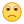 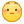 二十二、laser【本月原始】yty_yxj第三篇是一個我根本沒讀懂的。。。。。。講的鐳射幹啥？？？？laser 啥啥啥 我徹底不懂了 所以我也不給大家亂說了，我就是從這裡掉的庫。【本月原始】必須要加油2. Laser和Balloon Angioplasty 
這篇也有考古，我就不囉嗦的講了。
第一段講laser的特點：準確，安全blah blah blah
第二段講兩種laser技術的比較和application，一個是thermal laser，另一個是另外一個不記得了。Thermal laser可以更好的輔助balloon angioplasty blah blah blah
第三段講儘管laser的技術還不成熟，但是作者非常看好它未來的發展前景（這裡有問作者的態度，我選的cautious optimistic）。還有both都可以取代傳統的bypass， which is more expensive and risky（這裡有問bypass相對而言怎麼樣，我選的是more risky，但是不確定）。【考古】鐳射手術的應用（附考古）V1by  bmwbbs      鐳射在外科手術中的應用。V2by  桑夏有一篇是講laser在醫學中的應用，手術什麼的。有什麼動脈 artery 之類的，有一個題目考到 T laser 不合適而P laser適合。。可以定位的。考古by XYXB[考友已確認考古]V1介紹laser 及其一些作用,然後說到它的一個application，用在治療冠心病.第二段說道conventional的醫療器械不夠effective, 會導致re-blockage (有題, 選有re-blockage就ok). 進而說道用laser的這個器械會比較effective,但是它也有弊端, 不能 (怎樣怎樣...) 又有一個器械l,它可以做到laser不能做到的那件事. 第三段總結:說這兩種器械現在已經廣泛運用在醫療界, 而且也有效的解決了一些傳統器械不能搞定的問題. 雖然這兩種也有其不足之處, 但是相信將來會更完善  ----有題,問作者的態度. 答案很明顯的,b: cautious optimistic, 因為後面又提到其一些不足之處<a;說什麼不情願的支持,cde 都是反對,懷疑什麼的>  -----即使現在的器械也尋在不足之處. 更risk和會導致更長的住院時間V2一篇長閱讀,說鐳射手術治療心血管病的。第一段說鐳射的特點，切割準確，如果鐳射的波長能被物體吸收，鐳射就會只切割這個物體，而不傷及其它。第二段說鐳射手術（可能不是手術，不認識那個詞，好象是ar開頭的）的應用。最初的thermal laser主要是作為balloon ar的輔助。下面講了細節，究竟是怎樣輔助的。另外好象介紹了鐳射治療單獨作用的例子，記不太清了。三段說鐳射手術好，起碼和balloon比起來，效果沒有變差，但是現在的鐳射手術的data還不足夠下判斷，還要等多一段時間看看鐳射手術有沒有問題，類似後遺症之類的。後面說we can expect…說鐳射手術是很有前景的，態度很樂觀，這裡出了一道態度題，問對這個療法的態度。最後一句說，鐳射和balloon都是傳統的bypass方法的替代，bypass方法more expensive，more risky，而且患者以後要經常出入醫院，這裡出題問bypass怎樣，答案應該是involve risk/我選傳統的更risky。全文結構比較清晰，不難理解。1、舊技術和新技術比有哪些不同？2、關於舊技術中使用的某個器械的3、作者對新技術的態度（資訊在最後一段）  V3說的是optical equipment在醫學手術中的應用（搭橋手術），先是講了該技術已經發展到一定程度，然後講述該技術仍然存在一定的問題，說了一堆研究過程中碰到的問題（有題）需要很多的時間很努力去解決，作者對此抱明顯的樂觀態度（有題，問作者態度）然後作者還說了一些拿該技術和傳統的搭橋技術的比較，說傳統的更有風險和其它的花費，醫院安排等缺點（有題，問兩者的比較，我選傳統的更risky）二十三、volunteer turnover【本月原始】maikelaolang還有篇沒來的及做的…講的Volunteer turnover 和embedded position的。沒來得及做，所以講什麼完全沒印象了…待考古【考古】V1,  by xxn714有一篇閱讀是 說的那個FACTORS OF LEAVING A JOB，就說現在還有很多其他的因素V2, by regina248300說的那個FACTORS OF LEAVING A JOB，就說現在還有很多其他的因素，我今天也考了這題，第一段給了一個什麼定義還是什麼的，就記得有三點，一點是和work有關，第二點和家庭和community，第三。。忘了，這裡有一道題    V3, by 徐斌burning(700)有一個embad。。。什麼的很複雜的一個單詞也不知道是什麼意思，講的是人們離職的工作的原因，傳統上面有3個假設，後面第二段however 又給出3個理由，一道主旨題，通篇不是很痛，主要是這個embad什麼什麼的單詞一直在出現，要注意啊。V4, by sheryter(660,V28)還有一篇是JJ裡不豐滿的，關於employee離職原因的探討：第一段主要提出否定傳統分析法，有個叫embed什麼的是重要的來分析員工離職的因素。然後對embed舉些例子，比如包括和同事之間的關係啦，職業對於家庭的影響啦，離職後對於social network的影響啦。意思是說，如果有embed，員工不容易離職。第二段筆鋒一轉，意思是說，有時侯，有embed反而會導致員工離職，比如工作network太好了，反而導致對家庭時間少，所以會離職。（不過這篇是最後一篇，應該是低分區的，唉。。）V5, by 糖衣TT來補充一下~2段文章，不是很長，很好理解第一段說的是以前的觀點認為影響一個人leave job 的原因有2個： job satisfaction 和 job alternative然後現在有個人提出了一個新的觀點，認為原因應該用這個 Exx(記不到單詞了）來解釋，這個Exx講的是人與job、community、family之間的connection，具體來說有3種，1是他和工作的connection，2是他和community，family的connection能不能和其他connection和諧，3是他要離職的代價有多大第二段是However, 這個Exx影響人leave job還有2個indirect 的方式。然後下面具體說，第一是connection多的人認識很多人，這樣更有機會知道哪裡有新的職位啊，工作機會；第二是如果這個人和job的connection好的話，那他和家庭的connection就會受影響，然後工作和家庭會出現conflict，為了解決這個conflict，他就可能要換工作了。之後貌似是講作者覺得這2種解釋不是完全對立的，balabala..V6, by zhan1521(680,V31)Job-embeddeness與跳槽　好像是這麼拼吧,文章思路結構較清晰 好懂P1 客戶是否跳槽與滿意度有關然後提出一個Job-embeddeness的東東，表示客戶願意stayinthe company然後引出這個東西的三點性質P2 他的兩個不足 結論是啥忘了針對第一個不足除了一個題 直接的選E benefit神馬神馬的 這個“神馬”是第一個不足裡面的key word 所以我就選了 額~不過真的記不起來是啥了貌似還有主旨題V7, 特別感謝arleneyau指出第六篇的【Factors of Leaving a job】那個單詞embed，我猜測是embeddedness，工作嵌入百度定義：工作嵌入概括了使得雇員繼續留在工作上的有關組織與社區相關的因素，這些因素會使得雇員依附或嵌入與他們所在的工作中，即使出現工作不滿意或可供選擇的工作機會，雇員仍會留在組織工作而不產生離職行為。V8, by yolanda0109(740, 一篇employee為什麼留在工作崗位上（voluntary turnover），首先說researchers都assume employee留在崗位上的原因是job alternatives和job satisfaction，（有題，問後面那個提出embed的人覺得這些人的assumption是怎麼樣的，有大部分正確，大部分錯誤，不完整，提供了他理論的base，還有一個忘了）然後有什麼人又提出embed那個東東，說人留在崗位上與social connection有關，與自己生活和關係的fit有關，還與commuity有關。第二段說其實embed太多也不好，比如social connection太多，那對其他崗位的信息量就越大，很可能造成離職。然後embed多可能會造成conflict，最後說embed這個概念就是針對於root in the current situation來說的，而這本身就可能會造成離職（估計是因為人們想改變？）V9, by veronalu(760,V41)先介紹一種關於job turnover原因的傳統理論，然後說其實job embediness (JE) 也是一個key factor。判斷JE包括三點：1，與周圍人的connections；2，對community的...認可度？忘了；3，脫離這個community的難易程度。第二段講到其實JE太高也會增加job turnover的可能性，原因有：1，connections多的人一般都比較會network，而這些人就有更多其他job position的機會；2，JE高更容易導致忽略家庭產生一些conflict，而這些conflicts就可能成為turnover的原因。其他可能還有但是我就記得這麼多了。題目：1 connections可能導致？ 選：第二項，job turnover（這題我很不確定）2 主旨？ 選：第一項，不同因素對job turnover的effectV10,  sheen2030(710,V35)EMBEDEDNESS那個，和JJ一樣，沒有要補充的。這裡把我總結的之前的JJ帖上來。第一段說的是以前的觀點認為影響一個人leave job 的原因有2個： job satisfaction 和 job alternative然後現在有個人提出了一個新的觀點，認為原因應該用這個 Exx(記不到單詞了）來解釋，這個Exx講的是人與job、community、family之間的connection，具體來說有3種，1是他和工作的connection，2是他和community，family的connection能不能和其他connection和諧，3是他要離職的代價有多大第二段是However, 這個Exx影響人leave job還有2個indirect 的方式。然後下面具體說，第一是connection多的人認識很多人，這樣更有機會知道哪裡有新的職位啊，工作機會；第二是如果這個人和job的connection好的話，那他和家庭的connection就會受影響，然後工作和家庭會出現conflict，為了解決這個conflict，他就可能要換工作了。原文翻譯過來就是這樣的= =。問了3-4題吧1、問跟什麼樣的一個人更傾向於怎麼樣= =啊不記得了2、主旨V11, by  qiuzhonghao(740)jj6號embeddedness（嵌套這個單詞在所有jj裡都是拼錯的不知為何），就是講先是認為嵌套對有利於留下員工但第二段反駁了。本人證明jj裡考古是錯的，和part／full time job無關，與工作家人個人的connection有關。題：有考主旨。。其他都很簡單的記不清了二十四、self-regulation和stock【本月原始】蠢蠢_kathy有一篇考到了關於自我管理的三個方法 還舉了stocking的例子【本月原始】Ulrica_K還有一篇新的...我實在想不起來考的什麼了...好像說的是一個市場經濟 三個要素同時滿足就是有效的市場經濟 然後說在股票市場上，第一個和第三個可以說得到了滿足。第二個因素就是給予一個約束，沒有得到滿足，政府監管力度不夠。第二段就是在分析 約束怎麼不夠，約束不夠怎麼影響到了市場和市場內參與者，失敗的結果是什麼。【考古】行業自我監管的三個條件
　　說的是一個市場怎麼樣會self-regulation。兩段。
　　第一段提出了自我調節的三個必須條件prerequisite：1、association 2、組織有動機的(好像是motive這個字)管理和調節其members' behavior 3、是有強大的power來促使市場自我調節。然後說美國的stock market to see whether regulation really works。分析美國的stock market第一點(因為它是associated)和第三點都符合，第二點有爭議debatable。就是市場到底能不能足夠被motivated to self-regulation，目前尚無證據，這邊帶出一句in the recent absence of existing self-regulation (好像後面有態度題，就是其實作者認為目前是沒有self-regulation的，多加注意。)
　　第二段就講為什麼有爭議，為什麼第二個prerequisite無法達成。一開始就說 in principle (這邊關係到結論，及題目問的主題，因為作者似乎也只是假設一個情況)，若市場不自律，投資人就不喜歡買股票，交易量萎縮啦等等…但實際上仍沒出現自律是為什麼呢? 然後說是因為目前一些不法的行為沒有被規範啦，還有市場上只有遇到共同的利益才會團結起來做些事 (問了一題在什麼情況下政府的stock market的self-regulation會fail，我是定位在這兒，也不知對了沒)，所以基本上市場不會挺想去自律。之後作者說如果給予政府一些條件，政府可以來規範市場。不過最後還是理論可行，實際上是沒證據支持的。所以只有within a system that checks and balances harmonizes the conflict interest(或其它表示利益的字)有點記不清了,大概是說只有在協調了多邊利益衝突的情況下,政府才會對其內部違規的成員進行管制和規範，所以得出結論第二個prerequisite不成立V說的是一個市場怎麼樣會self-regulation。兩段。第一段提出了自我調節的三個必須條件prerequisite：1、association 2、組織有動機的(好像是motive這個字)管理和調節其members' behavior 3、是有強大的power來促使市場自我調節。然後說美國的stock market to see whether regulation really works。分析美國的stock market第一點（因為它是associated）和第三點都符合，第二點有爭議debatable。就是市場到底能不能足夠被motivated to self-regulation，目前尚無證據，這邊帶出一句in the recent absence of existing self-regulation (好像後面有態度題，就是其實作者認為目前是沒有self-regulation的，多加注意。)第二段就講為什麼有爭議，為什麼第二個prerequisite無法達成。一開始就說 in principle (這邊關係到結論，及題目問的主題，因為作者似乎也只是假設一個情況)，若市場不自律，投資人就不喜歡買股票，交易量萎縮啦等等…但實際上仍沒出現自律是為什麼呢? 然後說是因為目前一些不法的行為沒有被規範啦，還有市場上只有遇到共同的利益才會團結起來做些事 (問了一題在什麼情況下政府的stock market的self-regulation會fail，我是定位在這兒，也不知對了沒)，所以基本上市場不會挺想去自律。之後作者說如果給予政府一些條件，政府可以來規範市場。不過最後還是理論可行，實際上是沒證據支持的。 所以只有within a system that checks and balances harmonizes the conflict interest(或其它表示利益的字)有點記不清了,大概是說只有在協調了多邊利益衝突的情況下,政府才會對其內部違規的成員進行管制和規範，所以得出結論第二個prerequisite不成立問題1、有道primary purpose的題問題2、在什麼情況下政府的stock market的self-regulation會fail（好像是） 問題3、the author 對stock exchange 持什麼觀點  問題4、為什麼市場不能自我監管  （見諒，記不太清了）問題5、stock broker的特點題目還挺繞的，但都出在第2段V第一段：寫了有三種因素可以影響stock exchange: union; 市場的監管（self-regulation）和這個union要有執行約束的力量。然後說1和3基本上都被操盤手滿足了，但是2卻從理論上說是好的，但實際是很模糊的,也就是說self-regulation很難確定。第二段：全都在寫2，in theory, 市場的監管會punish dishonest，但是有一些會逃避監管，造成investors的缺乏信心，並且沒有明細的regulatory來制約他們，所以最後呼籲一下。最後說這個因素還是不能最終確定是否有效。考了主題題，還有問inferV政府對行業規範管理的限制條件有三條，其中第二條在實施中存在問題。例如在證券行業，管理部門有權利規範買賣行為，但是broker們相當diversify，總是根據自己的利益決定行動（有題問管理部門遇到的障礙，我答broker怎麼怎麼樣，原文改寫）因此理想的管理模型雖然好，但是沒有實際實現過）考題Q1. 有道primary purpose的題Q2. 態度題/ the author 對stock exchange 持什麼觀點就是其實作者認為目前是沒有self-regulation的，多加注意。Q3. 問了一題在什麼情況下政府的stock market的self-regulation會fail/ 為什麼市場不能自我監管  定位第二段Q4. 有題問管理部門遇到的障礙我答broker怎麼怎麼樣，原文改寫O5、stock broker的特點答案推測：broker們相當diversify，總是根據自己的利益決定行動二十五、liquid mercury【本月原始】希冀奇跡還有一個是金星，但是不是jj裡那個，講的是金星因為離太陽近，所以有可能裡面是molten的不像地球那樣都是completely 岩石化，
有一道題印象很深就是 必須的有sulphur什麼才能保證金星的內部interior是liquid，但是科學家發現sulphur什麼這種物質因為金星離太陽太近了，所以不能infiltrate into the interior，所以科學家的結論是那麼金星裡面的sulphur什麼一定是通過某種其他途徑獲得的 而不是通過infiltrate進入到的內部，言外之意就是，科學家假設如果沒有sulphur，金星就不能liquid 【考古】19)水星（附考古+背景資料）V1  by wanglinfeng（700）第一段說科學家以前認為木星的地質組成不包含liquid 都是solid不像地球內部是liquid的  因為好像是離太陽太遠還是怎樣第二段說最近根據radio wave研究發現其實木星以前組成的時候不完全是solid的第三段說的是後來科學家又發現了關於木星spin的證據更加證明了第二段的看法這裡最後有一個細節說是證據表明實際木星spin的速度還是週期什麼的是如果木星全是solid時spin的2倍，所以否定了原來說全是solid的說法最後一段說這個發現很重要 因為它給了前面理論的解釋就是說就算離太陽遠也可能在行星形成的時候有liquid 這裡有一道題問第三段什麼用 有一個選項是說它解釋了一些第二段那個新理論解釋不了的 不確定。然後最後一段最後一句話很重要 說是這個理論使人們認識到 除了木星還有其它星也怎樣怎樣就不清了 最後有一道細節題是問這裡的V2 by  切爾西有一篇是講離太陽最近的那顆星的，忘記是什麼了，第一段說，一些人認為這個顆星是液態的，因為離太陽很近，但是有人又說太陽的問題對於這顆星形成時候的溫度可以忽略，但是遭到了一些人的反對，第二段說一些科學家探測到了這個星的磁場很大，說這個磁場只有在液態才能如此大，但是後來好像被否了，說固態也可以保存一些磁場，第三段說科學家用了一種新的（此處有題）wave的方法去探測那個星的spin，之前提到了一個(tworevolution),意思是哪個星的spin受到太陽引力的原因有round 變vary了。證明說這個星至少在地殼之下和地心之上是液體的。最後一段提到了“硫”，說了一個硫可以降低這個星熔點什麼的（此處有一題）V3by   laonanren閱讀巨長。有星球裡面是液態還是固態那個，感覺看懂了文章也做不出來，完全沒有定位，都是問 infer    suggest  什麼的。只記得我選錯了的一個，問文章suggest 什麼。有一個答案裡面說用波長探測星球轉速的時候和太空探測器與地球都有關係什麼的。沒有選，後來讀文章才發現那一段前面說是太空探測器去探，段尾說是在地球上收到資料。很懷疑應該選上面說的這個答案。V4by  vickyworld (740)那個Mercury，水星是不是solid的，那個問題， 我做到有一個問題是問，文中的科學家做的那個research（就是關於那個星球spin的）的說法，我選的是他不能說明那個星球上有多少部分是solid的。還有一個是問，文中可以infer出至少有兩個星球怎麼樣，我選擇的是有molten iron。又想到一個題目是說，題幹我忘了，大概是問水星的旋轉路徑什麼的吧~，我記得我選的是它是一個類橢圓的，文章裡面有一句是說他稍微偏離一個圓形什麼的~V5by  ireneawake (700+)結構上四段是層層遞進的，第一段提出疑問，究竟水星是solid還是liquid？第二段援引實驗說它at least partially liquid.這裡拿它和地球做了比較，應該都是軌道有variation。說水星自轉(rotation)三周的同時圍繞太陽公轉(revolve)兩周。而如果liquid的話常年下去其公自轉週期會出現很大不同。然後實驗觀察發現近年來其確實出現很大不同。第三段提到一個radar radio wave又發現水星存在磁場，說明其地核部分應該有鐵。第四段說到其地核成分存在蒸汽形式的硫，最後得出最可能的解釋是水星在地核與地幔之間那一圈是liquid。這篇閱讀第一題印象很深，是這樣問的“We caninfer from the article that there are at least two planets in the solar systemare ______”由於文章好幾處拿水星與其它行星進行比較，如earth,Jupiter etc.這裡回原文定位了下，第四段比較的地方有個perhaps的詞，最後我選了Mercury和Earth軌道傾斜的那一項，應該沒錯。希望能幫助遇到這篇得CDer節約時間，我當時應該是這篇閱讀耗費了最多的時間。V6by cally5803(750V40)講水星的一個題：第一段說，關於水星的核（core）是固體還是液體有爭論。有人說水星離著太陽那麼近，太熱了不能凝固。可又有人說水星形成core的時候太早了，情況可能不一樣。第二段講1975年一個研究。說人們用飛船從水星採集證據，（忘了證明什麼了，因為這裡沒考到題，吃一頓飯想不起來了）。第三段提出了一個新研究，是用雷達來探測，根據回聲來判斷，可以得出它的core至少有一部分是liquid。這一段考了一個關於水星圍著太陽轉軌道的問題，選它的orbit是橢圓的那一項。最後一段提出了對最新這個研究的解釋。講是因為有硫磺sulfur可以改變溫度什麼的，但是太熱了所以硫磺都是vapor，水星要從surroundings裡面獲得。CDer提問：1主旨題 2文章中第四段提到硫是做什麼的，3.文中說水星離太陽最近是為了……4.、文中的科學家做的那個research（就是關於那個星球spin的）的說法，我選的是他不能說明那個星球上有多少部分是solid的5..文中可以infer出至少有兩個星球怎麼樣，A.有molten iron。B.  Mercury和Earth軌道傾斜的那一項Cally5803回答：2. 我選的A項，好像是without這個就不能解釋什麼第三段的什麼什麼。4.選擇和你一樣5. 選AV7by sunnyfloor（730 V36）說幾個題目1）問根據第三段的那個研究，下面哪項是正確的，我用排除法選不能確定那個星球上有多比分的liquid，看了兩遍那個reseach確實沒有提到比例。2）問至少有兩個planet 會怎樣，定位在最後一段靠後講sulfur那裡，描述的有點複雜，我覺得有molteniron的那個選項不太對，最後選了一個有sulfur的選項。3）那個橢圓的題目很難排除其他的，不過原文中看到有描述偏離圓心。V8by  emmawuxia(730 V38)記得狗狗上寫的是選“軌道橢圓”那一項，但是我當時看題目，真的是有橢圓的選項，但是不是說的軌道。而且那一題也不選橢圓。我選的是水星不是PERFECT圓。V9by heavennancy(710V36)確認一個答案，問水星是怎樣的：選不是圓的。我定位了很久，在第二段有確定的，有個迷惑選項說orbit，文中沒說軌道怎樣怎樣，大家擦亮眼睛看哦。還有一題問太陽系有兩個星球如何，我選的是：molten core，原因是我發現它說地球是，水星是，所以起碼兩個啦考古by XYXB[考友已確認考古]V1超長的，研究水星是固體的還是液體的。分好幾段，第一段是conventional view，第二段提出質疑，第三段用一種新的方式研究發現應該不是固定，第四段好像在解釋第三段。V2水星地殼的構成是否是液體第一段是說水星Mercury到底是固態的還是液態的呢，按理說水星離太陽最近所以也最有可能是固態的，但是太陽的溫度到達水星比在水星形成時候的溫度來說微不足道,所以水星也可能已經凝固成固態了。第二段說幾個飛船發現水星周圍有磁場，這種磁場只能是存在液體的星球才能發生，但是又說，如果剛好液體已經變成固體以後，那個磁場還會存在一段時間。第三段說觀察水星繞太陽轉動受到太陽重力干擾的情況，如果地殼(lithosphere, the earth's crust)是液體比地殼是固體受到的干擾大，說觀察到的資料是如果水星地殼是固體時的兩倍（也就是說地殼有液體成分）第四段說只有硫(sulfur, sulphur)和金屬混合的情況下才能有那麼多液體，但是當水星產生的時候，溫度非常的高，硫都被氣化蒸發掉了，那麼水星的硫就應該是它通過周圍的天體得到的。題目有:1主旨題 2文章中第四段提到硫是做什麼的，文中說水星離太陽最近是為了……背景資料：http://www.sciencenet.cn/htmlnews/200757193558705178744.html二十六、超新星爆炸（pulsar）【本月原始】皮瑞秋 還有一篇跟星球之類？的有關的 說一個p開頭的詞（不好意思啊。。單詞量不夠）說是本來如果這個星球？的年齡越來越大就會不發亮了，但是第二段說科學家很驚訝，說因為轉的時候碰到其他東西？因為重力越大，所以越轉越快，然後又可以開始發亮了就算年紀很大。文中有提到binary???【本月原始】Ulrica_K還有一篇我記得比較清楚P1：先描述了一下彗星？反正就是我們看到的流星，解釋了一下原理。然後提出這個流星年紀越大，它的速度就越慢。然後這個時候發現了一個很特別的流星，速度特別特別快，好像是屬於一個叫什麼的大星體的，這個星體年紀很大了，理當說這個之前附屬它的流星不能這麼快，這個時候就提出發現了新的一個體系P2：介紹這個體系，描述兩個共生的星體，一個吸收另一個的品質，然後其中一個越飛越快...就...飛出去了。然後說這個雙星的體系其實挺多的balabala【考古】2.3.6 超新星爆炸* supernova radiation spinning　　P1 XXX 超新星爆炸後會產生很多碎片(碎片壽命短，所以生成的星星一般都很年輕?)，變成一種 P星中子星neutron star，P會放出radiation，並最終越轉越慢spinning，有一個crab palmur，轉的比其他p快，可以推斷比其他p年輕;(這裡有些內容忘掉了，大概是講normal的p的壽命都比較短)　　P2 但最近研究有一種M型的P，壽命很長很能輻射or發光，經常出現在B恒星系統(應該是雙星 binary star)裡。科學家提出了一種解釋：B恒星系統裡的伴星camparion/partner star，M星會M星把camparion星tear apart(好像是說把camparion星品質吸過來，後文有印證)增加M的壽命，並讓M仍然不停地輻射。有幾種現象驗證了這種說法：1、2、3　　第一， 確實觀察到品質從compensation星轉移到M星。　　第二， 是說99%的M型p出現在binary star system裡，只有1%的normal p出現在binary star system裡;(這裡看不太懂，但是後面有題，所以閱讀時要精讀)　　第三，科學家也發現有顆M沒有伴星，因為被吸光了。　　Q1為什麼知道這個crabpalmur年輕? 答因為從那個remainant裡面發現的所以年輕。貌似錯了?　　Q2另一個好像是關於主旨的。(全文：給出一個普遍的現象，再講一個特殊的現象，可能導致的原因)主旨~解釋一個新現象?　　Q3有題問下面那個物體最年輕，我返回文中找到的是一個sediment的什麼東西，好像是什麼物質的碎片~爆炸後的碎片產生的某星A?(由於碎物一般壽命很短，所以誕生於碎物種的A同學都是很年輕的。)　　Q4.作者提到normal P的1%是為了啥? 驗證P2那個說法? ////應該是說作者在第二段中討論的現象是比較獨特的，存在於 Global Cluster (星團)，在 normal binary system (雙子星)中並不常見。　　Q5第二段又發現一種好幾billion那麼老的也發光，為什麼?因為有伴星來吸　　Q6中子星從周圍吸收物質後，發生了什麼變化。答案應該是選“spin more quickly, and become pulsar again.13．超新星爆炸　　引用 gog1943　　V1 By gmat新手22　　4講一個什麼超新星的，越年輕，spin的速度就越快，隨著年齡變老轉的越來越慢，然後提到一個什麼beam star什麼的，好像有些不同，後來就解釋這種不同。　　有一篇閱讀提到超新星爆炸後，產生一種pulsa，這種東西隨著年齡增長，速度會減慢並且不再發光。第二段說有一種特例就是這種pulsa會吸收周圍的東西變成另一種mili．．．， 它的速度可以維持。。問題有涉及第一段談到的Crab pulsa，和第二段的mili．．．　　V2 by pizzahutgg　　還考到超新星crab pulsar！！，這個超級長，解釋超新星爆炸以後的殘留物，然後說這個東西怎麼再變化。　　V3 By feelchilly　　星星噴發題：第一段：有一種星星會噴發出一些粒子，跟噴出一束光差不多那樣，這些星星會慢慢的旋轉，然後等它們老了之後就轉不動了，有一種星叫做crab pulsar什麼的，這個螃蟹星呢，因為轉得很快，所以很年輕，而且發現它們是存在於某一種物質的遺留體中的。這有一個問題：問專家怎麼確定螃蟹星很年輕的，問哪個正確。一個項是它轉很快，一個是它在某物質的遺留體中，我選前面的。第二段：講有一些星星雖然很老但還是轉得很快，說不停的吸收周圍的星體，老星星們周圍都有很多夥伴星星，這些夥伴星星就可以證明老星星為何越老越精神了。舉了個例說只有1%的第一種星星旁邊有夥伴，問這個例子說明什麼。　　V4 by 吟行　　關於超新星的事兒。 提及了binary system　　考了一個 1%的概念，問為啥提這個one percent?　　貌似考了第一段的題目，問這個puslar，crab star之類的性質啊?　　massive，　　radiation，　　faster，　　born to be an ordinary puslar　　這類，以上為四個選項大意。二十七、手指實驗【本月原始】Dididadidou第二篇是大腦delay，不長，不到一屏，有個單詞縮寫MHS還是EMH忘記了，關鍵次200ms，350ms，說什麼很多時候人的反應根本是下意識的不受控制的。這兩篇應該都有考古，給大家提供點線索去找吧，考的很差，微薄貢獻攢人品下次再戰吧。【考古】【版本一】（670）講的是一個科學家（叫啥忘了）做了一個人的反應的實驗，具體內容是讓一組志願者去扭動他們的手指然後好像是看見一個什麼dot的時候就得report，實驗發現人會在200不知道什麼單位（是一個時間單位）之前會有一個不知道什麼反應，但是有一個矛盾的現象出現了，就是人的腦電波會在300那個單位之前有一個波動；第二段先說這兩種現象的原因，前一個可以解釋，說是人有一個預判，但是後一種就非常的難以理解了。這時候專家對這個300的現象進行了說明，具體什麼沒讀明白（當時時間很緊了），結論好象是說人的腦子會在人們下定決心做某件事情從而有一個預判的之前就會有一個initiate之類的東西（這裡挺關鍵的，貌似我碰到兩道細節題基本都跟這有關，其中有一道是一個類比，好像說是根據那個專家的說法應用到一個pianist身上的話那個pianist會怎麼做），後面的好像就我做得題目而言沒有考點。補充P1.說科學家做實驗，用EEG測人的反應。人的反應有兩種情況，1是在200millionsecond內，一種是要350millionsecond。在200以內的這種可以解釋為，brain感應到刺激再傳輸到muscle需要一些時間。而350這個很詭異。P2.說推測350這個可能是因為人的awareness。但是voluntary reaction是應該不經過人的反應的。。。然後。。。不記得了。。。sorry。大家考考古吧。問題，文章幹嘛了。然後awareness有考題。【版本二】(730)P1.科學家搞個實驗，測人的反應速度，比如勾手指的動作。被測試者盯著個表clock，測出從他意念決定動作到真正手動作是250毫秒。科學儀器檢測到在他意念決定之前300毫秒有一股脈衝，說明在他意識到自己做決定之前潛意識已經在反應。P2.解釋這兩個延遲的背後現象。Q1.鋼琴家是如何證明這個反應的，我選的是最後一個，好像是他們在移動手之前就決定移動了還是啥子的。。。不確定是不是對。【版本三】(700)大腦的一個化學物質EEG的大體是講這種物質反應了人們志願活動反應的原理解釋，第一段是實驗結果，第二段是implification的解釋，題目有個原理解釋題目不肯定，但是問第二段的目的是進行解釋【版本四】就是說有個科學家做人類反應發實驗,讓志願者自己隨意定一個時間,彎曲一下手指,後來說200millionsecond的時候,有一次信號(脈衝?),350millionsecond的時候有一次.說200ms那個很容易解釋,就是在志願者大腦決定這樣做的時刻,到真正彎曲了手指,得需要一定的時間,就是這200ms.下面一段說,350ms這個就不那麼好解釋了.大概是在人腦反應之前,人們已經意識到要這樣做,所以潛意識就反應了.補充：Q1.問文章第一段和第二段各自的作用的，我選的是第一段講實驗結果， 第二段講他的implicationQ2.問從文章中可以得出 關於人們做動手指的這個decision的什麼。? 我選的是，這個decision是在意識的initialization之後才發生的【版本五】今天考到一篇新的。。也是與人反射有關。然後關鍵字是finger 還有“點”。。就是人的手指動。。然後反射要過幾秒。。有數字的。什麼200毫秒啊 300毫秒啊之類的。我覺得是。。應該是用手指 指那個點的位置。。然後有延遲。。吧。。第一段說的是一個實驗（提到了 volunteer參與這個實驗）， 得出結論。。然後第二段就分析那個實驗的原因。。。貌似這個結論還與人們平時認為的不同。我考了這個：Q1.問文章第一段和第二段各自的作用的，我選的是第一段講實驗結果， 第二段講他的implicationQ2.“去扭動他們的手指然後好像是看見一個什麼dot的時候就得report”這個地方，有題，問什麼時候進行report。。。【版本六】Q1.第一段和第二段的作用是什麼？答案：第一段講了實驗的results，第二段講了這些results的implication.Q2.實驗者什麼時候report 什麼dot clock wise face 啥的。。。答案定位文章第一句話後半部分，是當他們aware了什麼的時候，我覺得是aware了他們要做出決定的時候。二十八、持續增長【本月原始】王吃虧第一篇
P1
美國企業無法取得sustained的收入增長。儘管1990年前確實有發生過，但是個例外，因為公司使用提高商品價格和擴大商品市場（這個有點忘了不確定）接下來講擴大商品市場不能獲得sustained的原因
P2
繼續講第二個因素提高商品價格行不通的原因
【考古】【本月原始】閱讀2 說關於經濟增長的，說了經濟增長勢頭很好，however，沒有想像的那麼美好，比如發展中國家自身會自我保護，，第二段也是一個辦法，但是也不好。忘了。【本月原始】Estelaaa第一篇是美國的economic growth，兩段分別介紹了兩個1900年代美國economy boost時期增長經濟的方法，然後分別說這些方法現在並不能使得經濟快速增長。第一個是很多公司採取了激進和unsustainable的方式來促進公司的利潤增加，而進入國際市場帶來的利潤增加可能是很小的，一些emerging market則受限於economy stability和政府而使得進入這些市場同樣不能獲利很多（有題）。第二個是1900年時雖然inflation was muted但是一些公司仍然會變相增加產品的價格以獲得利潤，這個方法現在也並不能獲利，甚至於很多公司試圖reduce the price declines。【本月原始】chzhaoy講的是企業高收入不可持續，90年代美國企業的高收入逐漸下滑，有學者認為是很難改善的，原因分兩段1. 企業國際化 - 發展中國家金融秩序不好，去投資的話很可能錢收不回來了。其他發達國家日本歐洲等競爭太激烈去了也拼不過本地企業2. 提高售價 - 曾經很有用，但90年代後再提高售價風險太高，市面上相同的產品越來越多，而且其他公司都忙著砍成本降價，提高售價相當於自殺。結論：短時間內很難讓企業收入回到原來的高水準【本月原始】coucou9還有一篇是說美國經濟某個時期萎靡，大多公司多沒辦法增加利潤，但是還是有公司通過海外擴張和提高價格增加利潤，但是如今用這兩個方法都不管用了，然後在後面兩段中分別指出為什麼不管用。有一道主旨題，一道取非題。二十九、植物學家【本月原始】王吃虧第三篇（這篇沒看怎麼看懂）沒大看懂，具體說的是植物學家一手資料二手資料的，P2開頭： for the New World, it is too familiar to Europe。具體說歐洲有很多植物了，圖書館裡什麼的。所以一些番茄這些的食物植物學家就不會記載他們的來源而是記載他們的用途三十、黑人女商人【本月原始】edguy兩段，第一段講一個女的好像是時尚業的做香水服裝類的，喜歡雇傭黑人女性，並幫助她們實現地位提升等等，第二段記不清了，好像是展開講幫助黑人女性就業並提升其地位的
【考古】【本月原始】ZZnigel閱讀1：講一個叫Walker的女百萬富翁，第一段是講她的經營策略，cultivate 有地位的人，讓那些人做她的特定髮型從而帶動群眾然後第二段是說她的追求，讓black women獲得經濟獨立，有社會地位。說她讓自己的agent都這麼做，最後還donate to charities什麼的【考古11.22】【本月原始】by 腐化的過去第一篇關於一個黑人女商人，好像是第一個成功的商人她比較注重黑人群體，銷售目標也針對黑人群體，因為她認為只要黑人群體都用它的物品，拿別人也會用第二段就說她的雇員，有一部分忘了，因為不是考點，剩下的就是說如果她的雇員盈利賺錢了，她會鼓勵他們捐一部分給黑人社區【本月原始】 by PapaDoc011、簡單，2/3屏吧。P1：黑人女性Walker靠賣beauty products發了家，這種產品可以説明顧客打理自己的personal style and hair。Walker認為黑人女性可以通過塑造自己的personal hair來提升social status and financial（？）P2：Walker有她自己的hope & belief。她不但有積極影響對customer's benefit，but also to staff's。她甄選、培訓這些agents，讓她們也能從中獲益，好像還有一句能被選作walker的agent的人很高興，也很能賺錢，忘了是原文還是構築腦補的了。最後一句是說每次她培養的agent賺了錢，walker都鼓勵她們捐點錢給她們自己的社區，一來可以提高自己的status，另一方面提升整個社會的well-being。Q1: 主旨題，有一個選項是她的life和beliefQ2: 她會建議agent做什麼？A選項有trick，在“鼓勵員工捐錢給社區”這句話前加了一個anonymously（匿名地），定位原文最後一段話，沒有提到匿名。【本月原始】by elaine.yy閱讀：中了4篇，1.黑人女性，有個題比較奇怪的，寂靜也有提到，問那個黑人女富豪最可能給其他business man的建議是什麼？我選的是MARKET neglected customer base.其他選項都是在說和Black 怎麼怎麼樣，不太對【考古】本月原始（by aliceredclay 710）說有個黑人女的 是第一個黑人女百萬富翁 她為黑人女的提供appearance和其他的服務指導，來為他們取得更好的工作機會和社會地位第二段是講她同時對自己的雇員也提供了幫助，並鼓勵他們把工資捐到社區，共同發展（有題）悅讀菌考古版V1.一個黑人businesswoman為黑人女性提供護髮產品，行銷策略是讓社區有影響力的人帶動，她還鼓勵雇員做慈善第一題問結構，是比較清晰的第二題問策略（讓社區有影響力的人帶動）還有她會鼓勵員工做什麼（題項和原文不一樣）第三題不確定題幹意思：which......she wishes that other business owners would have done? 我選的是為黑人婦女提供護髮產品V2W女士開創了一個新的business, 是主要給黑人女性提供裝扮及髮型修飾的。通過各種運作，公司非常成功。作者表達了支持和肯定。第二段起分析了生意好的原因及帶來的好處。好處是給黑人女性帶來了更多的成就的可能性和鼓勵黑人女性爭取自己的社會地位。不但W 對自己的公司這麼做，她也要求她得供應商，他們的供應商不關注在如何賣出去東西，而是關注如何能教育引導別人，從而帶來不同的加之。她還要求自己的供應商每年捐出部分公司利潤給值得信任的慈善組織，來説明人們。主題題：文章主旨是什麼。A 描述了W的life and belief.  後面不記得了。細節題：她對自己的供應商有什麼要求。細節題：關於給黑人女性的幫助的，記不大清了。V3還有黑人奴隸中的一篇殘狗，補充一點：說的是美國第一位黑人女性的百萬富翁的創業故事，她發現了一個細分市場，專門為黑人女性提供造型產品；她的行銷方式是通過有影響裡的人使用她的產品來提高產品的影響力。她希望能幫助黑人女性提高形象 （polish appearance）,以此來幫助他們獲得經濟生活上的獨立。第二段說她不僅幫助顧客得到了經濟上的獨立，也幫助自己的銷售人員獲得經濟上的獨立，她很用心培養銷售人員，她公司的銷售在當時是人民夢寐以求的工作。當銷售人員獲得賺錢後，她會鼓勵銷售人員拿出利潤中的一部分來回饋社區。V4一篇黑人女性百萬富翁賣化妝品，問了富翁希望別的商人怎麼做？讀了兩遍文章根本沒寫希望被人怎麼做，全是她自己的做法，糾結三個選項：1、關注被忽視的領域（這個文章講了是富翁的做法） 2、找名人來用（這個也是富翁的做法） 3、給黑人提供機會來提高他們的地位（狗主選的這個，不確定啊，各位斟酌）古中古黑人女性Madam C.J. Walke開美容院幫助黑人女性通過化妝提高社會地位和工作機會 富婆賣化妝品給顧客的原因；她的行銷策略 富婆不僅培養顧客也培養她的員工，使得他們經濟獨立；社會地位提高；賺足了錢去回報社會，黑人的社會地位就提高了。20世紀的時候出了美國第一位African American（非洲裔美國籍）的女百萬富翁叫Madam C.J. Walke。她是怎麼得的第一桶金呢？原來這位富婆是通過向黑人婦女賣化妝品等等這些能把人弄得很精神漂亮的商品得來的。她專門賣給黑人婦女，因為她覺得這樣可以幫助他們更好的找到工作。這位富婆認為，黑人婦女應該在著裝打扮上下下功夫，有助於得到更多的社會尊重，自信和及經濟獨立，甚至工作機會。她努力讓大家相信這一點：用了她的商品就能讓人覺得是自己是有頭有臉的上層人物。 也講到了這個人還雇傭黑人來店裡工作（CULTIVATE（培養，發展）黑人leader），最後說她賣產品給一位元位元高權重的人，是因為一般大眾會去模仿這些名人（有題目）。P2：富婆不僅要賺錢，而且要幫助黑人女性。第二段的首句很重要，講到她希望她的agent不只是賣產品，而是賣style，富婆做生意的更根本願望是為了那些黑人女性的Status提高和economic power加強。mc認為黑女們造型好了，money和career都會有所好轉（這有題目，說mc想咋幫她的客戶）。而且mc不僅幫助她的顧客XXX，還打造她的 員工，提供很多training之累的。她的員工不僅僅賣東西，而且還傳授理念。讓顧客們意識到個人形象的重要性。她有一個龐大的銷售團隊，而且是拿傭金的。這在當時，給MC女士當銷售對於那些黑人女子們是很珍貴和了不起的工作。中間講到MC的hope和belief要幫助其他黑人女性做到經濟獨立，然後還說當加盟店（agent）賺了錢後，做她的員工是當時黑女們不可多得的機會，然後等員工們 financially獨立後，mc還鼓勵她們去為community做charity。這樣黑人女性的社會地位就高了（有題目），因此她的公司不但有助於黑人女性在社會中的發展，還為整個社會做了善事。一個女人做黑女人的生意，向名人成功人推銷自己產品帶動潮流增加銷售並在商業上成功的同時，提升顧客，就是黑女人和消費者的自信品位能力之類的，，反正＝美國傳奇人物套路，先自己成功然後回饋社會或者弱勢群體。 A successful woman in beauty（美容事業）. Her business is to change the attitude of black women about themselves, to improve their career opportunity through becoming beautiful. Not only for customers, but also for her own staffs. She trains them to become self independent. And also educate them to use their money for charities.Q1主旨：選了說明MC business's methods and goals.問Walker希望other business owners幹嘛？ （重點注意）我定位了一下，大概在第一段的最後一句話是說she cultivated the religious（宗教的）…and business owner, knowing...people（就是指她前面cultivated的這一潑人） to use her products, the others follow suit. 大概是這樣，全文就只有這個地方提到了business owner，只要理解了這句話就能做出這道題。 備選：C是提供一些改變style和appearance的護膚/發品（應該不是這個） 備選：D是provide opportunity to help black women improve social and financial status Q3問她“wanted to”幹嘛？ 這個糾結了一下，選項差不多都是她想幹的，我好像最後選了一個跟造福社會有關的 Q4 MC most likely encourage her agents to do ...?(選了“通過personal appearance to show a social status.選項有兩個比較混淆，一個是希 望員工annoymously 做donation，我沒選，我選了希望員工把自己整的比較能顯示a certain social status.主要是覺得annoymous是沒有提到的。。。)Q5 她是如何經營公司的？幾個有印象的選項（感覺應該選對了）如下：大媽會建議別的創業者怎麼做 - 應該是看准被忽略的市場segment大媽最可能會讓自己的員工怎樣 - 通過化妝打扮表現自己的social status百萬富翁walker*V1【by 跳跳羊710】第一個African American的百萬富翁叫Walker,她通過賣化妝品讓黑人女性有更好的形象來提升社會和經濟地位。她把產品賣給政界、科學界等名人，因為他們用了大家就會跟著用。  Walker培訓推銷人員，給顧客傳遞這樣一個資訊，要做成功的黑人，提升自己的社會地位。做Walker的員工是一種特別的經歷。還有 一點記不清了，實在不好意思~~V2【by cuppyan】【首位黑人女大款】我的閱讀第一篇，比較簡單。一共就兩段。第一段：此人叫Madam C.J. Walker，是美國歷史上第一位黑人女大款。她是怎麼得的第一桶金呢？是通過向黑人婦女買化妝品等等能把人弄得很精神漂亮的商品得來的。她認為黑人婦女 應該在著裝打扮上下下功夫，有助於得到更多的社會尊重，甚至工作機會。她努力讓大家相信這一點：用了她的商品就能讓人覺得是自己是有頭有臉的上層人物。第二段：她的傳銷隊伍也很牛。不但為她搞傳銷的都是精兵良將，而且這個女大款還鼓勵傳銷人員多向慈善機構捐款，因此她的公司不但有助於黑人女性在社會中的發展，還為整個社會做了善事。好像考了三道題：一道是問她希望其他的business owners幹嘛，我選的是希望他們給黑人婦女一些就業機會。一道是問她“wanted to”幹嘛，這個糾結了一下，選項差不多都是她想幹的，我好像最後選了一個跟造福社會有關的一道是她的團隊被她怎樣要求？好像應該定位在向福利事業捐款。V3【by solotomb  740】mc是個黑人女性，是第一個黑女百萬富翁之類的。他是靠賣化妝品之類幫助黑人女性打造style的產品致富的。他成功的秘訣是cultivate黑人leader，然後讓這些人去買她的化妝品，然後黑女們就會都買了。第 二段說mc認為黑女們造型好了，money和career都會有所好轉（這有題目，說mc想咋幫她的客戶）。而且mc不僅幫助她的顧客XXX，還打造她的 員工，提供很多training之累的。她的員工不僅僅賣東西，而且還傳授理念。做她的員工是當時黑女們不可多得的機會，然後等員工們 financially獨立後，mc還鼓勵她們去為community做charity。（這有題，問mc希望她員工咋樣，選項有兩個比較混淆，一個是希 望員工annoymously 做donation，我沒選，我選了希望員工把自己整的比較能顯示a certain social status.主要是覺得annoymous是沒有提到的。。。)V4【by larryzy 700】賣化妝品的walker那篇，就是問walker希望other business owner做什麼？狗狗給的答案選的是希望他們給黑人婦女一 些就業機會。但我感覺不怎麼對。後來我定位了一下，大概在第一段的最後一句話，是說she cultivated the religious,...,and business owner, knowing the...people（就是指她前面cultivated的這一潑人） to use her products, the others follow suit. 大概是這樣，全文就只有這個地方提到了business owner，只要理解了這句話就能做出這道題。考古V1第一段說的是 一個叫walter的女人（記得是做護髮產品）~~~反正是做生意的~~貌似發現黑人女性的頭髮比較好~~~所以她的agent都是黑人女性~~第二段又說她做生意的根本願望是為了讓那些黑人女性 status提高~~economic power加強~~當他們的產品盈利的時候~?w女 鼓勵這些黑人agent把掙得錢捐給charity~~以此舉才提高黑人community的地位和agent自己也得到提高V2   第一篇是黑人婦女那篇，不過第一段大意好像和之前狗狗上描述得有點不同。好像她做生意不是為了讓黑人女性地位提高。黑人婦女護髮品，有道題問該婦女希望other business owners幹嘛，C是提供一些改變style和appearance的護膚/發品，D是provide opportunity to help black women improve social and financial status其中一題：M.C女主人公的主要推崇的是什麼。。。V3   （700+）MC女士的黑人女性化妝品生意（記不太清，請大家謹慎）P1  20世紀，MC女士（不知道是我的幻覺還是真的有寫，此女士貌似也是黑人）旨在開發黑人化妝品市場，她不僅是賣化妝品，更希望黑人女性通過化妝，得到自信、社會地位、工作機會經濟獨立。P2  MC女士不僅希望顧客可以從中獲得獨立和自信，還希望員工也從中獲得獨立和自信。她有一個很大的銷售團隊，而且是拿傭金的（commission）。在當時，給MC女士當銷售是很珍貴和了不起的工作。（rare？這裡不太懂）而且MC女士鼓勵其銷售人員在賺錢後向慈善團體和社區捐款，這不僅提高了公司知名度，還使得當地社區獲益。問題：一是推斷MC女士希望其他的公司做什麼？  上來第一道就莫名其妙的，反復比較我選擇了希望給予黑人女性工作機會還是什麼的。  二是主旨題，我選的MC女士的商業信條（P1）和經營模式（P2）  三是MC女士希望她的員工能怎樣？  只記得一個干擾項說要匿名捐款（Anonymous）， 可是文中是有說捐款，但沒有提MC女士鼓勵匿名捐款。V4有一個女人，她開化妝品（或者是服裝業？反正記不得了）公司，為了提高那些黑人女性的個人形象，為他們在事業上成功社會中提高地位而服務，提到這個女人的理念和銷售手法（有題），銷售手法是不是直接推銷，而是讓顧客意識到個人形象的重要性。並且它還支持員工賺了錢去捐助（不是匿名的，這個是有選項的）V5 (750)賣化妝品的一個黑大媽是如何經營公司的。幾個有印象的選項（感覺應該選對了）如下：大媽會建議別的創業者怎麼做 - 應該是看准被忽略的市場segment大媽最可能會讓自己的員工怎樣 - 通過化妝打扮表現自己的social statusV6MC女士的黑人女性化妝品生意P1  20世紀，MC女士 旨在開發黑人美髮品的市場，開發了一種新的美髮品，希望黑人女性通過化妝，能夠改變自己面貌，變得很自信。然後說了黑人婦女能夠從中獲益，改變。。。拉拉拉社會地位提高啥的（沒有考題）P2  MC女士不僅希望顧客自己現在做的事業能夠讓廣大客戶收益，也能夠對她的員工有幫助。她有一個很大的銷售團隊，而且是拿傭金的，在當時，給MC女士當銷售是很珍貴和了不起的工作，最後，MC女士還鼓勵其銷售人員在賺錢後向慈善團體和社區捐款，這不僅提高了公司知名度，還使得當地社區獲益。問題：一是推斷MC女士希望其他的公司做什麼？第二題是主旨題V7問MC希望其他公司怎麼做，答希望他們能hire黑女人問MC希望它的employee怎麼樣，答希望職員們能打扮得能體現他們的經濟社會地位V8第一篇印象深刻，因為花了很長時間做，是個叫MXX的女人開美容店的幫助黑人女性通過化妝提升社會地位還有工作機會的文章，很短不難讀懂，第一題是她希望她的agents做什麼，我選了希望她們化妝提高社會地位什麼的，然後還問她希望別的business owner做什麼，我選了雇傭黑人女人什麼的，好像還是跟社會地位有關，具體忘了，不過這題原文貌似找到定位了，稍微替換下就是選項。V9 (730)題目：1. 本文主旨：選了說明MC business's methods and goals. (另外有個選項是MC's life and belief，不太確定，但是原文中更多的關鍵字覺得還是MC biz比較好。) 2. MC most likely encourage her agents to do ...?(選了“通過personal appearance to show a social status.”另外一個選項是匿名捐款，我斟酌了很久，覺得原文沒說道匿名還是不要選比較好。（雖然題目是most likely,不一定就是原文中一模一樣的內容。。。）第二段中重點說了also encourage agents to have a social status,也提到encourage agents not only to sell products, but also to educate customers in personal appearance。雖然不見得和選項內容非常一致，但是我還是prefer這個選項，鬼使神差。）題目：1. 本文主旨：選了說明MC business's methods and goals. (另外有個選項是MC's life and belief，不太確定，但是原文中更多的關鍵字覺得還是MC biz比較好。) V10她的成功提高了女性地位,她雇傭了很多黑人女工, 她不止提高她顧客的品位,也提高他的員工, she encourages her employees and agents to donate to their community in order to raise repute of agents and community status.後面有個題目問 她最有可能希望other business以下哪個行為 我選的提高黑人女性地位V11還有一篇閱讀講一個美國黑人著名女性開辦了一個賣美髮產品的企業，她的宗旨是幫助那些黑人女性找自行，找社會地位。文章講了她將經營理念不但傳達給客戶，也傳達給她的經銷商。 這題非常簡單，兩段 因為是低分題庫，希望大家別遇到。V12還有一個是講一個化妝品的總經理，第一段介紹人，第二段介紹belief，就是希望黑人婦女積極工作，個人獨立，獲得相應的社會地位什麼的。文章有一條問中心，我選的是介紹她和她的信仰。有一條是她對黑人的希望是什麼，我忘了選項。V13 一個女人做黑女人的生意，向名人成功人推銷自己產品帶動潮流增加銷售並在商業上成功的同時，提升顧客，就是黑女人和消費者的自信品位能力之類的，，反正＝美國傳奇人物套路，先自己成功然後回饋社會或者弱勢群體。 A successful woman in beauty（美容事業）. Her business is to change the attitude of black women about themselves, to improve their career opportunity through becoming beautiful. Not only for customers, but also for her own staffs. She trains them to become self independent. And also educate them to use their money for charities. 反正美國傳奇人物套路，先自己成功然後回饋社會或者弱勢群體 1. 黑女人奮發圖強針對黑女人市場發力，生意興隆的同時鼓勵黑女人提高社會地位，教育員工自我圖強回饋社區 2. 黑人女性創業，自己還培訓sales團隊，同時給其它黑人女性提供就業機會，使她們可以在經濟上獨立，之後又鼓勵她們給慈善機構捐款。兩段 V14第一段說某黑女人,發明了一個東西可以讓黑人女孩更容易打理和裝飾自己的頭髮,所以她的這個東西很暢銷 第二段說這個黑女人,不僅僅是賣東西,她還希望通過她的產品可以讓黑人女性獲得更好的社會地位和經濟獨立,於是N多黑人女孩都爭著去做她的代理商,這個黑女人,不但讓她的顧客能獲得更好的地位,還讓自己的員工得到發展，並且她還鼓勵她的員工把賺來的錢捐出一部分(注意這裡有考細節,原文是說把錢捐給他們自己成立的一個基金,但問題裡是說捐給一個public的,所以注意看仔細) V15還有一篇說一個女人賣美髮產品，她專門賣給黑人婦女，因為她覺得這樣可以幫助他們更好的找到工作。（總之就是對黑人婦女非常好），而且她還CULTIVATE那些黑人婦女中的LEADER用，因為她覺得LEADER用了，其它人也會跟著用，然後說她還培養自己店的員工，不僅教他們怎麼賣東西，還教他們要教給客人一種。。。。（忘記原文了，總之就是會讓黑人婦女增加信心）。。。。題目還行，就是有個我沒定位到，是問這個賣東西的人期望OTHER BUSINESS OWNER 做什麼。。。我選的是希望他們可以幫助。。。。（總之也是提升黑人婦女地位，給他們信心的東西），不過很不確定，大家實戰還是要好好看看斟酌下！【首位黑人女大款】第一段：此人叫Madam C.J. Walker，是美國歷史上第一位黑人女大款。她是怎麼得的第一桶金呢？是通過向黑人婦女買化妝品等等能把人弄得很精神漂亮的商品得來的。她認為黑人婦女應該在著裝打扮上下下功夫，有助於得到更多的社會尊重，甚至工作機會。她努力讓大家相信這一點：用了她的商品就能讓人覺得是自己是有頭有臉的上層人物。第二段說mc認為黑女們造型好了，money和career都會有所好轉（這有題目，說mc想咋幫她的客戶）。而且mc不僅幫助她的顧客XXX，還打造她的員工，提供很多training之累的。她的員工不僅僅賣東西，而且還傳授理念。做她的員工是當時黑女們不可多得的機會，然後等員工們 financially獨立後，mc還鼓勵她們去為community做charity。（這有題，問mc希望她員工咋樣，選項有兩個比較混淆，一個是希望員工annoymously 做donation，我沒選，我選了希望員工把自己整的比較能顯示a certain social status.主要是覺得annoymous是沒有提到的。。。)好像考了三道題：一道是問她希望其他的business owners幹嘛，我選的是希望他們給黑人婦女一些就業機會。應該是看准被忽略的市場segment一道是問她“wanted to”幹嘛，這個糾結了一下，選項差不多都是她想幹的，我好像最後選了一個跟造福社會有關的二是主旨題，我選的MC女士的商業信條（P1）和經營模式（P2）三是MC女士希望她的員工能怎樣？只記得一個干擾項說要匿名捐款（Anonymous），可是文中是有說捐款，但沒有提MC女士鼓勵匿名捐款。 or 通過化妝打扮表現自己的social status題目：1. 本文主旨：選了說明MC business's methods and goals. (另外有個選項是MC's life and belief，不太確定，但是原文中更多的關鍵字覺得還是MC biz比較好。) 2. MC most likely encourage her agents to do ...?(選了“通過personal appearance to show a social status.”另外一個選項是匿名捐款，我斟酌了很久，覺得原文沒說道匿名還是不要選比較好。（雖然題目是most likely,不一定就是原文中一模一樣的內容。。。）第二段中重點說了also encourage agents to have a social status,也提到encourage agents not only to sell products, but also to educate customers in personal appearance。雖然不見得和選項內容非常一致，但是我還是prefer這個選項，鬼使神差。黑人婦女的題目都超級長。。。我以前做閱讀從來沒有看到題幹這麼長的！！！每個題幹三行，大家感受一下。。。原文在另外一個帖子裡有，我今天早上臨時看了一下，然後居然看到原題，太運氣了。但題目中得文章沒有那麼長，我大概把我記得的部分給減下來了，總得就是下面那個帖子中的第一段選了幾句說這個女人的貢獻有哪些，然後就接著帖子中得第二段，在feminist historians的那裡分開的，我遇到第一個問就是說feminist historian的作用和imply了什麼，我選的好像是她們redefine了什麼什麼，實在題幹太長，讀題幹都要好久。。。還有文章imply了什麼，我選的Bethune沒有參加political party。我沒有遇到什麼elect之類的問題了。我減下來的文章如下：http://forum.chasedream.com/thread-793646-1-1.htmlIn many ways, Mary Jane McLeod Bethune's life was representative of the lives of many African American women of her time: she was deeply grounded in religion and family, and intensely committed to racial advancement. Yet, Bethune became one of the most important African American women in American political history. She came to occupy a prominent place among a select group of black men and women designated as “race leaders”—men and women who devoted their lives to advancing African American equality. They became the public voice of the voiceless masses, speaking of the collective identity of people of color and arguing for equal social, economic, and political rights. Bethune was certainly a pivotal member of this group as her efforts advanced equal opportunity for black Americans on all levels for nearly half a century. Yet, Bethune distinguished herself from other race leaders by steadfastly incorporating the struggle for gender equality within her efforts for black equality. By advocating and training black women for visible and increasing public leadership roles, she ensured an expanding role for African American women in the formal political realm. Despite her multiple political activities, Bethune has not been recognized as a black political leader. This is attributable in large part to the traditional definition of political activity used by many historians and political scientists: political activity encompasses the actions of individually elected officials and the workings of government. It also rests upon a conventionally accepted and gender-biased idea of a leader as a “spokesman, ” and of politics as voting, electioneering, and office holding. This traditional research defines women's political participation as atypical, seeing women as inadequately socialized into the political process. It ties women's political activism to their social roles as wives and mothers. Women such as Bethune who entered the public arena and fought for substantive reform while remaining grounded in networks of kin, church, and community were left out of political history.   As feminist historians have become more interested in political history, they have worked to redefine politics as any “activity [that] includes all community work which is oriented to change through multifaceted goals including service, support, public education and advocacy. Political orientation [is adapted] to changing the public agenda through planned and implemented actions.” Empowerment is an important part of women's politicization and begins when women “change their ideas about the causes of their powerlessness, when they recognize the systematic forces that oppress them, and when they act to change the conditions of their lives. Using this definition, black women who worked through voluntary associations and community organizations became political leaders because they brought particular issues to the attention of politicians and the public. They fought for equal opportunity for African American men and women at a time when America had neither the will nor the desire to make a commitment to racial or sexual equality. Bethune is one such woman who deserves recognition as a political leader based upon the depth and breadth of her political activities.三十一、脊椎動物起源【本月原始】edguy閱讀還有一篇長文章講動物從海水到淡水棲息地的演進的，很多術語，一共4段好像，第一段講從化石發現動物是海水棲息的，但還是有淡水棲息的證據，第二段忘了，第三段講淡水棲息地的劣勢：沒營養blabla,第四段忘了【本月原始】曼曼諾
另外一篇呢就是巨長的一篇基本上兩屏吧，就講的是物種起源，這篇就完全不知道說的什麼了，基本上我也沒仔細讀，我就按照我的想像來寫吧。
就是寫脊椎生物是從海洋起源的還是從淡水起源的，因為發現的化石並不能很好的證明脊椎動物是從哪裡起源的，好像因為時間都差不多，然後呢，這裡有一個題目，我猜測是這個，所以就選了fossil的作用是啥，然後有一個生物學家認為是海裡起源的，但是沒有很好的證據，這裡問到了作者對這個學者的貢獻的評價，我選擇了（沒有成功的證明海洋起源說），然後文章邏輯已經基本不記得了，說海洋生物為了避免競爭就去了淡水，但是淡水裡的營養物質少，所有活動範圍又會在海邊，這裡也有細節題，問提到淡水沒有營養這一段的作用是什麼，我選擇了解釋生物的活動範圍cycle 還是circle 我已經記不得了。思維混亂，但是總體感覺這篇長，但是題目沒有那麼難，靜下心來還是不怕的【考古】【本月原始】RubyR兩栖（還是某種魚類veter-something）動物的生存環境這篇長，有4段（這篇考之前沒在jj看到，不知道是不是新狗）說兩棲動物認為是從海裡evolve出來的，但實際上可能是淡水+海水或者兩者混合。因為雖然最早的化石是在ocean裡面發現的，現代動物的生理特徵是更適應freshwater的後面段落說fresh water裡面雖然沒什麼營養feeding是不夠的（這句有highlight），但是可以reproduce和別的（有題），講到從混合的環境過渡到fresh的證據，說兩種地方都發現了化石有主旨，有道細節關於earliest 兩棲動物的evidence繞了很久，選項全是後面幾段的各種細節【考古】生生物得發展   5.1具體是說一種水生動物（不知道什麼種類，一個單詞的名字很長很怪），現在有兩種證據可以用來研究它的演化，一個是遠古的它的祖先化石，一個是現在活著的這些，它的很多化石發現在海裡，然後是還有化石發現在淡水水域還是它現在生活在淡水水域不記得了，然後一個學者E說化石證明了它以前是生活在海水裡的，動物學家們同意它以前生活在海水裡，但現在這種生物的構造方面明顯表明它是適應淡水生存的，至少是在咸水淡水摻雜的水域生活。接下來就解釋為什麼會出現這中情況，中間說了一些別的學者的觀點，好象是說淡水比較好，競爭少食物多，然後這種魚被吸引到淡水生活了（好像是迫於海中的競爭壓力什麼的？）。下一段，好像第三段，作者說德和上面不一樣，沒有轉折詞，但好像有反駁的意思，說那時候淡水裡非常貧瘠，因為還沒什麼東西住在淡水裡，所以沒什麼食物，但對生育就很合適了，因為很安全。小魚長大以後就要會到海岸水域去捕食吃東西，結果就形成了在淡水生育，在咸水生活的習性，就像列舉了不少種類，最後一個是大馬哈魚。很長，一瓶半，但挺好懂，看起來很爽。題有一個主旨題，然後有一個問作者會贊同學者E的學說如何，問這個學說的意義，然後高亮了幾句，是說淡水比較貧瘠沒吃的那幾句，問是幹什麼用的。#5.2考古----by bale   捌月月度，水生動物，求確認    第一段：通常生物進化考古的資料來源是化石和balabla，although化石表明脊椎動物是從海裡進化而來的，（定位1），就象某M觀點，但不能解釋為何現代脊椎動物有腎等排鹽器官（定位2）；although。。。，但是脊椎動物可能是從咸淡混合水區域進化而來（作者觀點），即他們認為，最早有一些pre脊椎魚跑到了淡水區，在，淡水區，混水區，還有海水區之間亂轉，然後慢慢進化。第二段：咸淡混合水區域或瀕海水域(sea cost)食物豐富，所以某生物先在咸淡混合水區域生活，後來才滾到淡水（有題） 第三段：眾所周知淡水的營養比海水差，過去的淡水比現在的好些，可是也比海水差。however，pre脊椎魚選擇到淡水區和混水區主要是看中了這裡養分也還有一些，最重要是因為淡水區沒有食物，所以沒有那麼多天敵。這裡考到了，說為什麼選擇淡水。但是也因為淡水養分少，所以很多魚都是選擇在淡水繁殖和養育後代，成年後再回到海水中。這也就是現在還有的回游特性，比如salmon。第四段：繼續咸淡混合水區域進化。。。（沒有題，所以沒仔細看） 問題1、主旨題，答案是反對舊觀點，好像是refute 問題2、according to 作者，下列有關某M的觀點哪一個是正確的？ 答案：定位2，某M不能解釋為何現代脊椎動物有腎等排鹽器官 問題3、第二段某句提到食物豐富，說明什麼（原文高亮顯示，不需要定位） 答案：證明食物豐富使脊椎動物先生活咸淡混合水區域，後來才進淡水，答案中有after 問題4、第三段前半段提到淡水在P世紀沒有食物，是為什麼？ 答案：有關脊椎動物早期把淡水作為繁殖和幼苗成長地點，但我不確定，幾個答案都不可愛，又長，就狠心選了有關繁殖和幼苗成長的答案。問題5、第一段有個although的轉折句有考到，說雖然最老的脊椎魚化石是在海裡發現的，但是現在的有刺魚大部分都是適應淡水風格的，為什麼/有什麼關係？5.3一篇長文章，大概有一瓶半，是說的vertibrate的進化。vertibrate的祖先是生活在海裡，是marine animal。後來發現在freshwater裡面少了sea裡面的危險，於是儘量在freshwater裡面breed。freshwater哩的幼魚成熟後，又遊回到大海裡生活。後來這種在freshwater 和sea裡都生活的動物進化成了最早的vertibrate，魚。三十二、廢奴運動【本月原始】吃瓜少女2.還有一個是關於美國內戰與奴隸制度的，記不太清了講真。上來大概是說本來我們覺得是內戰對廢除奴隸制有積極影響，但是最近的研究發現其實不是這樣，在內戰之前的一些事兒已經對廢奴有影響了【考古】　還考了一個挺短的 講傳統觀念認為美國的建國和最早革命的ideaology 對廢奴有正面影響 後來專家舉了紐約建國後有好多奴隸 以及黑人被排擠出白人教堂　　自己跟自己玩得證據 反駁了這個觀點 有道主旨很tricky 一個選項說 表述了兩種觀點 另一個說demostrate new evidence debunk 一個觀點 我猶豫了很久　　[版本2] by orchid347 Q50，V27,650　　第一段：很多人認為政府和funding father的努力是讓黑奴解放的原因。以前的觀點：althogh....，father的確促成了解放。現：政府出臺的政策反而是奴隸現象加劇了，或是根本沒用。　　第二段：新觀點認為是Aferican-American 自己的奴隸、信心讓自己從白人church那裡獨立出來，所以這才是更好的解釋。　　題：主旨、第二段的新觀點最可能同意哪個說法：以前政府出臺的政策因為A-A從白人church獨立出來而顯得***　　閱讀49、美國廢奴運動，求確認　　【版本1】另一篇：就2段，第一段說黑人還是土著人(好像是african american)的發展。雖然這個種族的人有所發展(好像是經濟方面)，但不是很明顯。有2個流派的專家還為此互相吵架。第二段，作者峰迴路轉，一下把前2個流派的理論全否定了。說那些專家爭來爭去，根本就沒有在這方面仔細研究過。然後作者就舉了N個例子說他們的發展還是很明顯的，包括房地產等方面，第二段後半部基本就是舉例，直到結束。(這裡有考點，作者舉了那些例子，except)，這些例子有地方和時間跨度，看的時候要仔細，before,during,after,in哪裡，時間，一定看清楚。還問了作者寫這篇文章的作用，其中有一個選項是說起到舉例的作用。　　舊JJ考古：　　【版本1】一個是內戰之後黑人經濟地位增加了，由於他們都有房了，以前有歷史學家爭論到底黑人地位增高沒有，他們都沒比較到底這些南方黑人住房狀況，有幾個州明顯增加　　考點：1)D E(一個歷史學家)認為以下哪點是對的(定位第二段)?　　2)在1792年前，教堂是什麼情況(定位在第二段)　　3)文章主旨：提出與原來不一樣的觀點　　【版本2】The short passage discusses有一篇寫 關於對African America的研究的development ，說研究者最先只是關注黑人人口最多的south rural地區 (有題問為什麼historian一開始專注於這一地區 我選的因為有大量符合他們研究目的的素材那個)。。後來從19xx年到19xx年historians就開始轉向urban的方向了 這是第一段的內容 第二段我記不太清楚了 大家看的時候注意就是了 題不太難的　　about the evolving study of the black affluents. It firstly states that study of black history neglected the group of black affluents, i.e. attention was seldom given to how they accumulated their wealth at a time with racism. Then from 19xx onwards some historians start to get interested in this topic. Ihe passage then elaborates about their study.　　Questions:　　There is one question about the purpose of the passage.　　There is another question reagarding to the two authors mentioned in the first sentence. The key word is "notwithstanding", which means the two authors were different from historians at their time in that they wrote about the black affluents.　　【版本3】有一篇是講American Revolution和slavery的關係，一開始說專家認為，是American revolution導致了對於slavery的關注以及對之後的奴隸制度的廢除起了很重要的作用，但是第二段開始反駁說某位D專家發現其實是Aferica America大量的湧入(這裡不確定，記不太清楚)以及另外一個什麼原因忘記了好像有說道了church什麼的，才導致了社會普遍關注這個問題並且最後廢除了奴隸制。　　這篇裡有兩道邏輯題好像有一道是針對文中出現的church的由於太緊張忘記了church和文章point的關係，這是我的第一篇閱讀感覺不簡單4到題好像有兩道邏輯一道是assumption吧　　還有1道細節題定位第二段，文章不長總共兩段做完感覺暴差，用很多時間做這篇閱讀，不保證文章大意的正確，自己做這篇的時候可能太緊張了心定不下來很多選項都是沒把握的。　　【版本4】第一段：傳統認為。。。(不記得了)和American Revolution對奴隸制的瓦解起很大作用，對North和South影響不同(有題)　　第二段：但是現在研究發現並不是這樣，1795年黑人教堂從白人教堂脫離才從根本上UNDERMIND奴隸制。(對於此段有兩題)　　【版本5】關於黑人問題:以前人們認為奴隸的解放現象是平等思想和美國Revolution 的作用結果,及時革命本身並沒有這樣做,但它影響了廢奴思想的形成.然而,學者現在認為這個是錯的,在革命後奴隸的解放並沒有下降,以紐約為例,還增加了(細節題:那些學者幹嗎據紐約的例子). 他們其實認為黑人人權並未因獨立戰爭而改觀，　　二段:現在研究表明,其實奴隸是大批黑人離開白人教堂,成立獨立的教堂的結果,一個叫f 的人說了,確實是黑人獨立教堂的形成,促進了黑人自治思想的形成(題:這個人認為什麼).還有主題提.　　【版本6】關於Black Slave的，新老觀點對比型，一派學者說在幾幾年前美國國父發起的revolution使得黑人奴隸的境況得以改善，並舉例，然後一派學者反對，舉例反駁，並提出新觀點認為是由於黑人奴隸有了自己的教堂才使得黑人的境況得以改善。有題問：多少多少年前哪個說法是正確的，我選的是黑人幾乎沒有自己的教堂，還有主題題。　　【版本7】還有一偏關於好象是種族歧視的 首先第一段說因為american revolution 引起的種族歧視 給出了一個人的理論 好象是american father 之後說這個原因不對給出例子支持反對者　　然後第二段詳細解釋反對者的理由 又給出人的研究 說是因黑人從白人的church脫立出來，集中在黑人的CHURCH，這樣交流了自己的culture，也直接導致了黑人反抗奴隸制度的起因導致的 而不是由於American revolution 導致的　　有一道題問第一段中反對者的例子有什麼作用；還有一道問第二段中的那個人支持什麼觀點；還有就是一道細節題 在2段中找　　題目：　　1. D E(一個歷史學家)認為以下哪點是對的(定位第二段)?　　2. 在1792年前，教堂是什麼情況(定位在第二段)　　3. 文章主旨：提出與原來不一樣的觀點　　4. 有題問為什麼historian一開始專注於這一地區 我選的因為有大量符合他們研究目的的素材那個　　5. 細節題:那些學者幹嗎據紐約的例子 – 答案猜測: 為了說明Revolution沒有對廢除奴隸制度有什麼真正的作用　　6. 有題問：多少多少年前哪個說法是正確的，我選的是黑人幾乎沒有自己的教堂　　7. 有一道題問第一段中反對者的例子有什麼作用　　8. 還有一道問第二段中的那個人支持什麼觀點　　9. 還有就是一道細節題 在2段中找三十三、史前聚居【本月原始】ChenhuiChen最後一篇是關於prehistoric society為什麼發展為centralized還是concentrated社會結構。有三段，文章說三個原因都是和食物相關的（elements related to food），第一個原因是生產力發展使得食物生產有surplus，需要storage。第二段想不太起來了，第三段說irrigation system曾經是小規模的，利用小河流的，後來演變為large-scale的system，充分利用各種河流的水資源，因此需要集中管理和維護。 這篇有一道主旨題挺tricky的，有兩個選項，一個說介紹了Why the prehistoric society political structure 變concentrated，還有一個選項說介紹了chronology of agriculture changes. 糾結了挺久，看著後者挺有道理，但是文章中並沒有提到這三種change的時間順序，我選了前者。【考古】by ephemeral00文章結構很簡單，第一句開篇名義，是個總結，說了三個原因。緊接著在第一段說了第一個原因，然後後面2段就分別解釋了另2個原因。4.1 ) 問第一段的第3句話和前兩句話什麼關係（第一段總共就3句話。。。）。4.2 ) 問這片文章主要講啥的。4.3 ) 問trade起到了什麼作用。這個是在第二段的最後提及的，說的是trade也support了這種社會的行成什麼的。bypigtou prehistory集中居住的：問：trade怎麼了？答：stimulate了這種社會形態 問：第一段最後一句話的作用？答：summarize前兩句（還有一個選項說的看似類似，記不起來了，當時不知道該選哪個，大家仔細看看）三十四、荷馬史詩【本月原始】bellgogogo第一篇：一種藝術形式（在石頭上刻詩），在某個時代，發揚光大（某個人成為most ackowledged artists）。 第二段講具體的development。有提到，這種藝術形式和oral poem有不同，因為oral poem沒有限制，但是，石頭上刻 有限制。買石頭消費者需要付錢，就有economic constraints。考了主旨題，兩種形式的不同【考古】【本月原始】　　講古希臘詩的，兩段，第二段有提到刻石頭上跟oral form兩種比較，看不懂，求大牛解釋。。。　　【考古】　　考到一篇非JJ的 兩段很短　　第一段說的是古希臘的什麼那單詞應該是陶瓷說有一個人 S 對這個做了巨大的貢獻，　　第二段說了以前這些東西是用oral來描述的(就是買這些瓷器的人想刻字刻東西上去)，說了幾個原因，因為 social什麼這兩個單詞高亮了問什麼我選的是描述當時合適的環境?有類似單詞的選項，還因為經濟，因為很難刻上去，然後說這個人貌似是嘗試了想用written來代替這個然後說他是個里程碑式的人物，(關係我有點沒看懂)待考古吧　　考古確認　　V1　　還有一篇大概是關於oral poetry 和什麼的實在是忘了　　V2　　關於原始狗狗主提到的那個oral poetry我也考到了。但是印象中和考古不一樣。總共兩段。第一段就說有個有名的詩人創造了inscription的先河。第二段說以前詩都是靠oral的方法記錄的, 但是由於一些局限性, inscription就應允而生了, 自此以後就變得很popular了。　　※主題思路：　　主旨：墓誌銘經一個大牛演變成一種藝術形式。　　※段落大意：　　第一段：說明為何此碑文為art　　epitaph 墓誌銘給了名詞給解釋。古希臘碑文原本並不是一種藝術形式直到一個大師的出現的出現。有一種在石頭上刻詩的藝術品，是某S詩人發明的。他prefer把他寫的epitaph刻在石頭上。然後講他是怎麼具體把這種藝術形式形成的/他將這種類型發揚光大了還是怎麼的。　　第二段：講這些刻字原來是oral的，現在是written的了，以及交代此art和poetry的差別及當年應用的限制　　以前的人們都是通過口頭上表達，講到一個人，這個人要刻在碑上(肯定是墓誌銘我又想起還說了inscription什麼的)。這裡有比較這種形式和另外所盛行的oral epitaph的區別，分別說他們包括什麼。描述了兩種詩歌的form IN form 和EN form(具體忘記了)，然後說其中一種form 是有利於social 交流和XX資訊傳達(這句話是P2的重點，有兩道考題)，而另外一種則不是。/然後說這種類型的詩和oral poem(是碑文還是詩歌有待確定)是不同的，主要在於physical?然後又說了還是有經濟的推動什麼的。以及他用的石頭成本高是一個限制。　　※題目:　　1)主旨　　忘記選的什麼了好像是介紹還是描述(12年11月狗主)　　有講述一個人對這種東西的貢獻(考古狗主)　　2)問那種有利於social 形式的會怎麼樣　　好像是選的是讀這種詩歌有利於交流　　3)高亮social 問提到social 的作用是什麼　　好像我題目2 和題目3 有點記不清了但是都定位那一句話附近比較簡單　　4)文章說oral裡面restrict在某幾個方面,為什麼作者要說這個方面　　我好象是選的是表明oral和inscript的區別，然後這兩句又出了一個題目　　5)social XX(一個單詞，不認得...)的作用 (from 考古)　　這個詞在第二段前後比較時出現，我選了為了比較　　6)考點：印象中是材料必須由patron買來(講當年此art應用的限制)　　7)這裡有比較這種形式和另外所盛行的oral epitaph的區別。　　相關文章　　【V1：2011.09】荷馬史詩在200-600 B.C.的時候被篡改了很多，因為人們在口頭流傳的時候改了很多原來的語言，現代人想編輯出最authentic的edition。普遍方法是通過註腳來解釋篡改的內容，但是有一個人說這些不同其實是因為演員在表演這些詩歌的時候加入了自己的即興所以慢慢原本的語言就不在了，而這些演員自己的創造又是很valuable的所以should be paid more attention，而且提出出multi-version的荷馬史詩讓其中包含這個新加入的元素。　　【V2：2009】荷馬史詩. (P1) 無法確認荷馬史詩是writeby荷馬ororal，從16世紀到20世紀出現了很多關於此的text，有很多variation，很多學者對此很敢興趣，但是卻無法解決。(P2) F提出了一個新觀點，認為研究這些variation並不重要，而更加注重講述故事的時間，地點，意義等內容。並且用了一種不同與其他學者的方式，將這些variation describe as footnote(有細節題)文章最後一句對F提出疑問，大概是doubt whetherthe variation‘ sinsignificance intersttoF notenoug has(有一題問此句意義) 有主題題：我選提出了一種新的theoryexplainaphenomena78.關於canada以前是否有hugehot-blooded舉了很多原因：氣候，氣候對plantbiomass的影響以及其對hot-blooded的predator的影響等(有題，except題型)後面有轉折however，　　【V3：2002】荷馬史詩(伊利亞特、奧的賽): 對於荷馬的兩個作品，有一個人好像是通過結構來分析(有composed一詞)說6世紀之前怎樣怎樣(有single一詞)，6世紀之後發生變化，在6世紀及其second century開始divergent了，第二段說有另一個傢伙，認為不應該從結構上分析，而是要考慮到他的performance(好像是)和其他一些東西，諸如時間地點等等 .　　相關文章　　While a new surge of critical interest in the ancient Greek poems conventionally ascribed to Homer has taken place in the last twenty years or so, it was nonspecialists rather than professional scholars who studied the poetic aspects of the Iliad and the Odyssey between, roughly, 1935 and 1970. During these years, while such nonacademic intellectuals as Simone Weil and Erich Auerbach were trying to define the qualities that made these epic accounts of the Trojan War and its aftermath great poetry, the questions that occupied the specialists were directed elsewhere: ?Did the Trojan War really happen?? ?Does the bard preserve Indo-European folk memories?? ?How did the poems get written down?? Something was driving scholars away from the actual works to peripheral issues.　　Scholars produced books about archaeology, about gift-exchange in ancient societies, about the development of oral poetry, about virtually anything except the Iliad and the Odyssey themselves as unique reflections or distillations of life itself?as, in short, great poetry. The observations of the English poet Alexander Pope seemed as applicable in 1970 as they had been when he wrote them in 1715: according to Pope, the remarks of critics ?are rather Philosophical, Historical, Geographic?or rather anything than Critical and Poetical.?　　Ironically, the modern manifestation of this ?nonpoetical? emphasis can be traced to the profoundly influential work of Milman Parry, who attempted to demonstrate in detail how the Homeric poems, believed to have been recorded nearly three thousand years ago, were the products of a long and highly developed tradition of oral poetry about the Trojan War. Parry proposed that this tradition built up its diction and its content by a process of constant accumulation and refinement over many generations of storytellers. But after Parry?s death in 1935, his legacy was taken up by scholars who, unlike Parry, forsook intensive analysis of the poetry itself and focused instead on only one element of Parry?s work: the creative limitations and possibilities of oral composition, concerning on fixed elements and inflexibilities, focusing on the things that oral poetry allegedly can and cannot do. The dryness if this kind of study drove many of the more inventive scholars away from the poems into the rapidly developing field of Homer?s archaeological and historical background.　　Appropriately, Milman Parry?s son Adam was among those scholars responsible for a renewed interest in Homer?s poetry as literary art. Building on his father?s work, the younger Parry argued that the Homeric poems exist both within and against a tradition. The Iliad and the Odyssey were, Adam Parry thought, the beneficiaries of an inherited store of diction, scenes, and at the same time highly individual works that surpasses these conventions. Adam Parry helped prepare the ground for the recent Homeric revival by affirming his father?s belief in a strong inherited tradition, but also by emphasizing Homer?s unique contributions within that tradition.　　1. Which one of the following best states the main idea of the passage?　　(A) The Homeric poems are most fruitfully studied as records of the time and place in which they were written.　　(B) The Homeric poems are the products of a highly developed and complicated tradition of oral poetry.　　(C) The Homeric poems are currently enjoying a resurgence of critical interest after an age of scholarship largely devoted to the poems? nonpoetic elements.　　(D) The Homeric poems are currently enjoying a resurgence of scholarly interest after am age during which most studies were authored by nonacademic writers.　　(E) Before Milman Parry published his pioneering work in the early twentieth century, it was difficult to assign a date or an author to the Homeric poems.　　2. According to the passage, the work of Simone Weil and Erich Auerbach on Homer was primarily concerned with which one of the following?　　(A) considerations of why criticism of Homer had moved to peripheral issues　　(B) analyses of the poetry itself in terms of its literary qualities　　(C) studies in the history and nature of oral poetry　　(D) analyses of the already ancient epic tradition inherited by Homer　　(E) critiques of the highly technical analyses of academic critics　　3. The passage suggests which one of the following about scholarship on Homer that has appeared since 1970?　　(A) It has dealt extensively with the Homeric poems as literary art.　　(B) It is more incisive than the work of the Parrys.　　(C) It has rejected as irrelevant the scholarship produced by specialists between 1935 and 1970.　　(D) It has ignored the work of Simone Weil and Erich Auerbach.　　(E) It has attempted to confirm that the Iliad and the Odyssey were written by Homer.　　4. The author of the passage most probably quotes Alexander Pope (lines 24-26) in order to　　(A) indicate that the Homeric poems have generally received poor treatment at the hands of English critics　　(B) prove that poets as well as critics have emphasized elements peripheral to the poems　　(C) illustrate that the nonpoetical emphasis also existed in an earlier century　　(D) emphasize the problems inherent in rendering classical Greek poetry into modern English　　(E) argue that poets and literary critics have seldom agreed the interpretation of poetry　　5. According to the passage, which one of the following is true of Milman Parry?s immediate successors in the field of Homeric studies?　　(A) They reconciled Homer?s poetry with archaeological and historical concerns.　　(B) They acknowledged the tradition of oral poetry, but focused on the uniqueness of Homer?s poetry within the tradition.　　(C) They occupied themselves with the question of what qualities made for great poetry.　　(D) They emphasized the boundaries of oral poetry.　　(E) They called for a revival of Homer?s popularity.　　6. Which one of the following best describes the organization of the passage?　　(A) A situation is identified and its origins are examines.　　(B) A series of hypotheses is reviewed and one is advocated.　　(C) The works of two influential scholars are summarized.　　(D) Several issues contributing to a currently debate are summarized.　　(E) Three possible solutions to a long-standing problem are posed三十五、jupiter-sized planets【本月原始】bellgogogo第三篇： jupiter-sized planets 形成lz 男票說GRE有類似的題目。這篇是最後一篇閱讀，超級長。大意是說，本來，scientists認為，jupiter-sized planets是在close to its parent star這種距離形成的，然而，researchers現在提出新觀點，不可能是這麼近的距離形成的，因為2個claim。 （第一段後半部分，層次很清楚很好讀）接下來就說，兩種hypotheses。1. 形成之後，被慢慢地吸引回到目前這個軌道（好像是這個意思，有點記不清了，具體要再看下文章）  2.  還有一種可能就是，不同的planets，可能某一顆在外力作用下被踢得很遠，另一顆被拉得很近，這樣形成了long-term stability（這一點有細節題！！）考題有：第二段（？好像是）最後一句的句子作用。這一句很長，句子結構比較複雜，大家讀不懂就不要為難自己了，看下前面兩句（對，兩句就行），非常好判斷。【考古】版本一是講和某種planet的形成相關的理論，雖然長但簡單，文章結構如下（建議大家在時間緊張的狀況下考慮先把握結構）：第一段：傳統觀點認為XXX的形成是這樣的，但是這種觀點被新近的觀點質疑了，因為：（1）怎麼樣；(2)怎麼樣  （此處有細節題，或說是例子的作用題，相對簡單吧）（文中的一些星星和和木星有關，但無所謂了，為了不分散精力就不具體說了）第二段：這種新的有關planet的形成觀點的解釋有如下兩種機理：（1）；（2）via scattering（關鍵字，有細節題故寫出這個關鍵字）還有一個主旨題，相對簡單，不用愁http://forum.chasedream.com/dispbbs.asp?boardID=22&ID=319279&page=1版本二講星系的形成，老觀點是太陽系的行星是圍繞太陽形成的，由於若干理由。。。新觀點是行星是自己形成的，給出兩個SUPPORTING IDEA，第二段是說解釋了這個理論存在的兩個MECHANISM，第一個。。。第二個是分散理論，說的是要是行星軌道之間太近的話會導致他們分散，這個理論考到了，所以我記得住。比較難某種P. Planet的形成一直以來都認為是因為在太陽系中離軌道遠近origin的。但對Jupiter-like Planet的發現顛覆了這種觀點，認為P. Planet is migrated. 因為Jupiter-like Planet軌道tight沒有sufficient space to origin than in lager orbit.(原句為倒裝句，出了兩道inference題）三十六、CO2 weathering【本月原始】grace217一篇是講global warming, CO2, 提供了兩個理論形成溫室效應，第一段：第一個理論BALABALABALA, 但還是不行， 不能解釋某段時間的天氣突變現象。  （ 最後一句話有考題，關於這個理論還是有缺陷）
第二段：第二個理論是關於CO2 被怎麼removed 了從atmosphere裡， 通過一個叫Weathering 的過程，被吸收到了海洋物質裡面，最後要過好幾Million years 才會又重新返還到atmosphere 裡面 （ 這裡有題，跟到底多少年有關） 。 然後說這個理論好啊，有一個學者繼續支持這理論，說有一個叫 板塊Lifted, 還會加劇 Weathering 這個過程，寫的很細。 關於這個新學者的考題很多， 有細節題，還有削弱題好像。 【考古】During the past 40 million years, and particularly during the past 15 million years, this warm, wet climate largely disappeared. Colder climates and much greater regional extremes of precipitation have developed. What caused this cooling and diversification of climate and vegetation into a complex mosaic of many regionally distinctive types?One school of thought focuses on the changing positions of the earth’s continents and oceans. The Atlantic Ocean has expanded at the expense of the Pacific Ocean, whereas an ancient equatorial sea that extended across much of Eurasia (called the Tethys Sea) has shrunk to become the modern, much smaller Mediterranean Sea. In addition, the fraction of continents flooded by shallow inland seas has slowly decreased, exposing large amounts of land and creating climates less moderated by the temperature-stabilizing effects of oceans. Computer model simulations show that changes in the arrangement of the continents and the size of inland seas can have important effects on global climate over very long intervals of geologic time. But they are significantly less convincing as sole explanations for the dramatic changes of the past 40 million years.Another possibility is a long-term decline in the concentration of carbon dioxide in the atmosphere, which would lessen the amount of heat trapped by the atmosphere and lead to “greenhouse cooling.” The amount of carbon dioxide in the earth’s atmosphere over million-year timescales is controlled by two major processes. Chemical weathering of continental rocks removes carbon dioxide from the atmosphere and carries it in dissolved chemical from to the ocean, where it is taken in by marine biota and deposited in sediments on the seafloor.Tectonic activity eventually frees this trapped carbon dioxide, in the earth’s lithospheric plates transports the seafloor to ocean trenches, where subduction carries old crust and sediments down toward the earth’s hot interior. At great depths, the sediments melt, releasing carbon dioxide, which emerges from the volcanic islands that overlie the buried curst and rejoins the atmosphere, completing the cycle.If the pace of seafloor spreading (and hence of subduction) slowed significantly, less carbon dioxide would be vented to the atmosphere, the atmosphere would become relatively depleted of carbon dioxide and temperatures would fall. In fact, globally averaged seafloor spreading rates slow little or no net change in the past 40 million years. Subduction and volcanism eventually return the carbon dioxide to the atmosphere, but this process requires a long time (tens to hundreds of millions of years) to complete.Plateau uplift may alter climate by increasing chemical weathering of rocks, thereby reducing atmospheric carbon dioxide concentrations. Carbon dioxide combines with rainwater and ground water to form carbonic acid, which reacts with silicate minerals in rocks during weathering. The resulting bicarbonate ions drain into the oceans, where they are taken up by marine animals such as plankton and corals and eventually deposited on the seafloor. The net effect is that chemical weathering removes carbon dioxide from the atmosphere and locks it away at the bottom of the oceans.Maureen Raymo proposed that uplift of plateaus and mountain ranges has increased the rate of chemical erosion of continental rock on the globally averaged basis. Uplift could enhance chemical weathering in several ways. Heavy monsoons, which develop at the margins of plateaus, unleash particularly intense rainfall. In these regions, uplift-related faulting and folding also expose fresh rock to the weathering process. Moreover, the steeper slopes created by plateau uplift cause faster runoff, which removes erosion products and intensifies the chemical attack on the rock. Raymo suggests that long-term uplift in Tibet and other regions may have increased the rate at which carbon dioxide is removed from the atmosphere. In this way, concentrations would have fallen even though the amount of carbon dioxide exhaled by volcanoes (as inferred from seafloor spreading rates) remained nearly constant. Falling carbon dioxide levels would reduce the ability of the atmosphere to retain heat, thereby amplifying the global cooling【V6】科學家發現最近40million years，地球不再是原來那麼warm和wet了(此處有題)，先給出了一個流派的若干解釋：隨著二氧化碳的增多，大氣的降水中融解了二氧化碳，這些水降到海面，被各種過程吸收，然後沉積到海底，雖然到海底這些c最終還是要回到大氣中，但是這個過程需要hundreds of millions of years(隱含40百萬年對它來說是相對短的過程，此處有題)，另外陸面也對二氧化碳的吸收起到一定作用，而且隨著內海的面積逐漸減少，陸面的面積越來越大因而吸收c也越多。第一段的末尾說這個解釋不錯，但作為唯一的解釋未免不讓人信服。第二段是講好像叫M R的人提出一種觀點，對第一段的解釋起到支持作用，他說地質演變抬高了陸地某些位置，高了之後會有更多的fresh岩石吸收c，而且因為抬高了後這些位置比較陡，降水可以更好的沖走這些吸收了c的岩石。提出的新觀點覺得有二個重要原因a. weathering的過程　(即對第一段的解釋起到支持作用); b. 岩石陸地的上升strengthen了weathering的過程　　1.一個題目在第一段，問現在環境跟原來環境有什麼區別，選擇較Warm, Wet(此題也許是取非題，問現在的環境怎麼樣，那以前的來取非)　　2.第二段，這個過程(二氧化碳溶解沉入海底再回到大氣這個過程)需要hundreds of millions of years(隱含40百萬年對它來說是相對短的過程，此處有題)　　3.有一個Except題(注意第二段中的機理討論部分，見版本6的總結)　　4.然後有一個應該是取非條件的(注意第二段中的機理討論部分，見版本6的總結)　　5.R科學家提出，有邏輯題，以下哪項weaken了R的觀點，定位于二段後半部分. 注意R的觀點有兩個部分　a.weathering的過程　(即對第一段的解釋起到支持作用); b.岩石陸地的上升strengthen了weathering的過程.這題要削弱的應該是第二個觀點6.第二段全劃線，機理題【版本一】JJ地球降溫那篇。 唔第二段真的是高亮（刷的一下四分之一電腦螢幕亮瞎樓主狗眼的那種亮）。首段：地球越來越冷了。提出一個老的解釋：大陸和海洋的變化（一堆比較，不過大意是海水面積減少，陸地面積增加，導致溫度降低）指出僅僅這一個原因是不夠的。次段提出一個新的觀點：是由於CO2的沉積導致了氣候變冷。（其實就是溫室效應的逆過程） 機制部分解釋了Co2運動的方向，從大氣中的氣體到被裸露的岩石吸收，同時還要有水（這裡有題），的作用下變成H2CO3最後變成碳酸鈣沉積於岩石中，導致氣候變冷。有考到一題是說什麼情況下新的觀點才會真正有效？我選的是CO2沉積的速度大於co2釋放的速度（不要套用）。【V4】by 17623(V51 Q38)      一篇關於global warming的文章，分析為何最近幾百萬年（記不清了）地球的溫度會下降。給出的原因是因為二氧化碳更多的被儲存在海底的沉積物中，因此空氣中的二氧化碳含量降低，導致了地球溫度的下降。第二段集中解釋為何大氣中二氧化碳含量會下降，主要原因是風化作用（weathering)，使得岩石中的C被轉化，逐漸沉積到海底（一個複雜的過程，此處有一道except題，要耐心讀）。文中還提到，一個能加快這種變化的原因是地殼的劇烈運動（造山運動），在這種地方，風化作用更顯著。這裡應該有一道削弱題，我選的是在過去幾百萬年前的幾百萬年，同樣有劇烈的地殼運動（A選項）。【V6】by annieguan地球氣候Q4：哪個最能cast doubt on 那個關於weathering的理論？/哪項weaken了R的觀點？(削弱題)40 miles years前的什麼什麼變化並不比40 miles years前來的大。 ---對地，我就選這個定位于二段後半部分，注意R的觀點有兩個部分，這題削弱的是第二個部分。Q5：根據第二段的理論下面除了哪個都是正確的？ ---記不清了選項有：1、化學風化(chemical weathering)需要水2、地勢抬高(uplift)是吸收的二氧化碳的主要因素Q7：什麼情況下新的觀點才會真正有效？我選的是CO2沉積的速度大於CO2釋放的速度。----同選這個感謝狗主！！！三十七、並購【本月原始】曼曼諾寫美國有一段時間喜歡diversity多元並購，這個現象的廣泛認知就是大家認為這是反壟斷法的頒佈引發的結果antitrust，因為多元並購比起橫向整合horizontal merge更加的不容易被認為是monopoly，但是資料表明呢，事實並不是這樣的子，（通過了evidence來證明）那時候經濟的features就是這樣的，英國支持橫向整合但是資料顯示同時期多元化還更多了，美國的資料也是推翻了antitrust hypothesis不記得具體是啥了，然後就結束了。題也很基礎，因為是商科，所以詞彙比較熟悉，只要把壟斷，反壟斷法，整合記住就沒問題。
【考古】    V1一篇是關於公司多樣經營，美國公司由於反壟斷法，不能兼併同行業公司，只能多樣化發展兼併其它行業公司。歐洲沒有反壟斷法，但是歐洲公司也採取多樣化的兼併方式，所以觀點有問題。      V244行，說一種說美國有兩種並購,一種叫horizontal merger即同行業並購,另一種叫diversification merger即跨行業並購.1960年以後,前者受美國法律限制(會遭到壟斷調查),變的比較少了,而後者成為主流.一般認為,政府調查horizontal merger的動機是antitrust legislation(還是反壟斷),並認為成功的通過阻止horizontal merger保護了市場的whole interest.然而事實並非如此,1960-1970,跨行業並購成為了全球並購的主流,即便是在沒有過多審查的歐洲和澳洲也是如此.更有甚者,加拿大的當局甚至鼓勵同行業並購,但該國的並購依然以跨行業並購為主.文章沒結論就結束了.V3先提出美國1970年代的公司合併出現diversification的現象，在此之前主要的合併形勢是horizontal mergers。有人認為這是因為美國執行嚴厲的反壟斷法（即反托拉斯法）。但作者舉例說明這兩者並沒有緊密的聯繫。舉的例子說當時大部分western Europe也是採取diversified merger的形式，而反托拉斯法只是對美國有效（在這裡有一道題）。作者更進一步舉Canada為例，在加拿大雖然也有反托拉斯法，但執行得非常鬆散， 而加拿大也是主要採用diversified merger的形式（這裡也有一道題）。V4學者的研究表明６０－７０年代越來越多的公司開始diversification，就是說不再 把業務的中心集中在一個方面，而是多元化了，開始收購其它的本來跟公司業務無關的行業．有人說這是因為反拖拉斯立法的結果．因為６０年代起，美國通過立法 來減少不正當的行業競爭，因為有些競爭對行業來說是致命的．可是最近的學者研究發現，公司進行多元化收購，而不是horizontal 的收購可能和那個立法沒關係．然後就舉例說明為什麼沒關係．舉了美國的例子，又舉了加拿大的例子，加拿大也有類似的立法，可是執行的不嚴格，加拿大的 diversification merger 也占了很大比重．又舉了英國的例子．總之，結論表明diversification可能是那個年代的普遍現象，和反拖拉斯立法沒有太大關係． （１）主題?　 新發現否定了老說法，並購和那個反拖拉斯立法沒關係（２）關於加拿大的下面哪個說法正確．在加拿大雖然也有反托拉斯法，但執行得非常鬆散， 而加拿大也是主要採用diversified merger的形式（３）以前人們人為diversification是由什麼引起的．因為反拖拉斯立法的結果（4） 問舉例加拿大、英國的目的（要顯示垂直式整合已成為西方 經濟的共同特色）V5說是大公司多元化經營趨勢的問題，有人說是因為政府在60年頒了一條 法律，限制了大公司在其原有行業內擴大規模，壟斷經營。但作者指出實際原因不是這樣（考了一道目的題），因為60－80年代照樣有大公司在其行業內有並購 行為，而在其它歐州國家，如英國並沒有這樣的法例，但多元化經營一樣是趨勢。在加拿大，有這樣的法例，但執行很差（考了一題），大公司也在多元化經營。V6討論美國公司因為antitrust restriction而不能擴大其core產業（意即必須放棄horizontal merger），就轉而發展多角化經營(diversity)，也就是vertical merger，前者被antitrust laws seriously challenged，後者則幾乎沒有被challenged（有考到）。研究指出，這種垂直整合現象不只出現在大公司，也出現在小公司裡，且不止在美 國，這已成為西方經濟的共同特色，並以加拿大、英國為例，其中英國雖鼓勵水準式整合，但境內仍以垂直式整合為主。問舉例目的（要顯示垂直式整合已成為西方 經濟的共同特色）V7antitrust law 然後horizontal merge然後舉加拿大為例 說明horizontal merge也似乎在別的國家流行 然後好像有分析講原因(這是其中一個我選的答案問第二段的目的)V8美國的很多企業合併的都使用diversification，為什麼呢？ 因為美國的反壟斷法不允許企業horizontal merge(我記得是這樣的)。於是，美國的企業為了謀求發展，就選擇了diversity expand，也就是通過 diversity merge，merge掉不同行業的企業，而法律不許他們把core business弄得太大。 有一句說，小的horizontal merge還可以，大的就不允許，但是對diversification就沒有這種限制。（這裡有一個考試題目，選不論大小diversification都不被限制）然後就開始另外一段，說加拿大限制也嚴格，但是執行力很不到位，但是還是走上diversification，還有英國沒有反壟斷法，但是企業在發展到一定程度以後自然而然的走上了diversity expand。因此，作者就此推斷，diversity expand應該是企業發展的一種趨勢。有主題題目,貌似還有一個問舉兩個國家的例子的問題，定位到就可以了。V9P1說美國的很多企業，都無法盡心vertical expand，也就是說無法擴大他們的核心業務，因為美國的反壟斷法不允許企業盡心vertical merge。於是，美國的企業為了謀求發展，就選擇了diversity expand，也就是通過 diversity merge，merge掉不同行業的企業，由此來擴大business。（這裡有題目）P2歐洲的一些企業的發展。歐洲和美國不同的是，歐洲沒有反壟斷法，但是歐洲的企業在發展到一定程度以後自然而然的走上了diversity expand，所有作者就此推斷，diversity expand應該是企業發展的一種趨勢，而不是因為反壟斷法而被迫選擇的。  1，主題，2，diversity merge和vertical merge的不同，文章中有提到，diversity merge可以允許large company merge large company，但是vertical expand 不允許 V10就一段但有點長托拉斯在美國60-70年代減少了，由於頒佈了antitrust law，以防止lessen competition. 所以之後企業更喜歡進行了多元化diversification，並且大企業merge的目標企業也越來越小，因為merge同樣大規模的企業有壟斷的嫌疑。可是奇怪的是在同樣頒佈了antitrust law的加拿大，監督很weak，企業也喜歡像美國那樣進行多元化，merge小企業。 在鼓勵大企業merge大企業和壟斷的英國，也出現了和美國加拿大同樣的情況。V11美國公司在某個時候(年份記不得了) 因為嚴文規定不准monopoly + horizontal merger, 於是盛行diversification merger 雖然在加拿大取締的不很嚴厲 而且在歐洲還鼓勵horizontal merger 可是這兩個地方也是很流行diversification merger